Załącznik nr 7 – opis przedmiotu zamówieniaOPIS PRZEDMIOTU ZAMÓWIENIA WSPÓLNE DLA WSZYSTKICH RODZAJÓW UBEZPIECZEŃ ORAZ DLA CZĘŚCI I oraz CZĘŚCI II oraz CZĘŚĆ IIICZĘŚĆ I zamówienia – ubezpieczenie mienia i odpowiedzialności cywilnej: Ubezpieczenie mienia od wszystkich ryzyk;Ubezpieczenie sprzętu elektronicznego od wszystkich ryzyk;Ubezpieczenie odpowiedzialności cywilnej Gminy Miejskiej Iława wraz z jednostkami;Ubezpieczenie odpowiedzialności cywilnej Iławskie Wodociągi Sp. z o.o.;Ubezpieczenie następstw nieszczęśliwych członków OSP.CZĘŚĆ II zamówienia – ubezpieczenia komunikacyjneObowiązkowe ubezpieczenie odpowiedzialności cywilnej posiadaczy pojazdów mechanicznych;Ubezpieczenie autocasco;Ubezpieczenie NNW kierowcy i pasażerów;Ubezpieczenie assistance.CZĘŚĆ III zamówienia – Ubezpieczenie jednostek pływających:Ubezpieczenie OC armatora;Ubezpieczenie casco;Ubezpieczenie NNW;ubezpieczenia mienia osobistego załogi. Wykaz podmiotów podlegających ubezpieczeniu:Ilekroć w niniejszym opisie przedmiotu zamówienia będzie użyty termin:Zamawiający/Ubezpieczający - należy przez to rozumieć:Gmina Miejska Iława.Ubezpieczony - należy przez to rozumieć:Gmina Miejska Iława, ul. Niepodległości 13, 14-200 Iława oraz podmioty wymienione w powyższym wykazie podmiotów podlegających ubezpieczeniu.Pozostałe podmioty/osoby, na rzecz których Zamawiający zawiera umowę ubezpieczenia.Opis przedmiotu zamówienia – program ubezpieczenia realizowany w ramach niniejszego postępowania, który Wykonawca akceptuje jako obligatoryjny za wyjątkiem zapisów określonych jako zakres fakultatywny.Wykonawca(y)/Ubezpieczyciel - należy przez to rozumieć – Ubezpieczyciela ubiegającego się o udzielenie zamówienia publicznego, który złożył ofertę lub zawarł umowę w sprawie zamówienia publicznego..Franszyza redukcyjna - należy przez to rozumieć ustaloną w umowie ubezpieczenia wartość kwotową, o jaką będzie pomniejszana wysokość  odszkodowania.Franszyza integralna - należy przez to rozumieć ustaloną w umowie ubezpieczenia wartość kwotową, do wysokości której ubezpieczyciel nie wypłaca odszkodowania.Udział własny - określona procentowo w umowie ubezpieczenia część ustalonego odszkodowania, którą Ubezpieczony ponosi we własnym zakresie.Limit (limit odpowiedzialności) - należy przez to rozumieć ustaloną w umowie ubezpieczenia wartość ograniczającą odpowiedzialność za szkody na jedno i na wszystkie zdarzenia 
z konsumpcją limitu odpowiedzialności. Limity mają zastosowanie do rocznego okresu ubezpieczenia w ramach umowy. Limit sumy gwarancyjnej w odpowiedzialności cywilnej - wypłata odszkodowania w ubezpieczeniu OC będzie powodować każdorazowo zmniejszenie sumy gwarancyjnej o wysokość wypłaconego odszkodowania, aż do jej całkowitego wyczerpania. Wypłaty odszkodowania dotyczące szkód ograniczonych podlimitami powodują zmniejszenie sumy gwarancyjnej i podlimitu. Jeżeli na skutek wypłaty odszkodowania z zakresu ogólnego (nieograniczonego podlimitami) suma gwarancyjna zostanie obniżona do wysokości podlimitu, wówczas kolejna wypłata obniży zarówno sumę gwarancyjną, jak i dany podlimit.Okres ubezpieczenia Część I – okres ubezpieczenia: 01.01.2020 r. – 31.12.2021 r. – dwa roczne okresy ubezpieczenia: 01.01.2020 r. – 31.12.2020 r. 01.01.2021 r. – 31.12.2021 r.Część II - okres ubezpieczenia:  01.01.2020 r. – 31.12.2021 r. - dwa roczne okresy ubezpieczenia-  indywidualne okresy  ubezpieczenia pojazdów rozpoczynające się zgodnie z terminami podanymi w załączniku nr 14 do SIWZ, początkowy okres ubezpieczenia dla nowych autobusów z załącznika od dnia dostarczenia od producenta dla ryzyk dobrowolnych (ubezpieczenie na numerach nadwozia), od dnia rejestracji dla ubezpieczenia OC pojazdów mechanicznych (przewidywany termin dostarczenia autobusów przez producenta  to II kwartał 2020 r, najpóźniej do końca sierpnia 2020 r.).Część III – okres ubezpieczenia: 01.01.2020 r. – 31.12.2021 r. – dwa roczne okresy ubezpieczenia: 01.01.2020 r. – 31.12.2020 r. 01.01.2021 r. – 31.12.2021 r.Dokumenty ubezpieczeniaUbezpieczyciel, którego oferta zostanie uznana za najkorzystniejszą w toku postępowania o udzielenie zamówienia podpisze z Zamawiającym umowę ubezpieczenia. Opis przedmiotu zamówienia uwzględniający ofertę Wykonawcy stanowiący program ubezpieczenia będzie załącznikiem do umowy ubezpieczenia.Dla każdego rodzaju ryzyk zawartych w opisie przedmiotu zamówienia Wykonawca wystawi odrębne polisy/certyfikaty ubezpieczeniowe potwierdzające zawarcie ubezpieczeń na warunkach programu ubezpieczenia dla poszczególnych jednostek organizacyjnych. Wykonawca na wniosek Zamawiającego potwierdzi ustanowienie cesji praw z polisy ubezpieczenia.Wypłata odszkodowaniaWypłaty wszelkich odszkodowań płatne są przelewem w terminie do 30 dni od daty zgłoszenia szkody lub 14 dni od daty ostatecznego wyjaśnienia wszystkich okoliczności dotyczących szkody.Termin zgłoszenia szkody do Ubezpieczyciela wynosi 7 dni roboczych od daty zaistnienia szkody lub powzięcia informacji o jej powstaniu, chyba, że ogólne warunki ubezpieczenia przewidują dłuższy termin. Ubezpieczyciel odmawiając w całości lub w części wypłaty odszkodowania, nie będzie mógł się powołać na fakt przekroczenia terminu zgłoszenia szkody wynikającego z ogólnych warunków ubezpieczenia, jeżeli nie ma to wpływu na ustalenie okoliczności oraz rozmiaru szkody.Wypłata odszkodowań: z podatkiem VAT (brutto) dla jednostek/ubezpieczonych, które nie są płatnikami podatku VAT, bez podatku VAT (netto) dla jednostek/ubezpieczonych, które są płatnikami podatku VAT,częściowe odliczenie VAT, z zastosowaniem prewspółczynnika VAT określonego dla jednostki/ubezpieczonego,Jeżeli suma ubezpieczenia zawiera podatek VAT to odszkodowanie płatne będzie z podatkiem VAT, o ile Zamawiający nie odlicza podatku VAT, nawet jeżeli jest do tego uprawniony. Wszystkie decyzje o wypłacie odszkodowania lub odmowie odszkodowania a także informacje o przebiegu likwidacji szkód przekazywane będą również do Brokera - Nord Partner Sp. z o.o.Płatność składkiUbezpieczenia w części I oraz część III – jednorazowo w każdym rocznym okresie ubezpieczenia, w następujących terminach:- pierwszy okres rozliczeniowy termin płatności 29.02.2020 r., - drugi okres rozliczeniowy termin płatności 28.02.2021 r.Płatność składki za ubezpieczenia komunikacyjne w części II – płatna jednorazowo w terminie 14 dni od początku okresu ubezpieczenia pojazdu. W przypadku zaistnienia szkód bez względu na ich rozmiar, Ubezpieczający nie ma obowiązku wcześniejszej zapłaty pozostałych rat. Za datę zapłaty składki na konto ubezpieczyciela uznaje się datę obciążenia rachunku bankowego Zamawiającego lub stempla bankowego lub pocztowego (ewentualnie moment złożenia dyspozycji w banku internetowym) w banku lub urzędzie pocztowym na właściwy rachunek ubezpieczyciela lub zapłatę gotówki w kasie ubezpieczyciela pod warunkiem, że ubezpieczający posiadał w tym dniu wystarczające środki finansowe.Ubezpieczyciel nie będzie stosował taryf wynikających z tabel frakcyjnych w stosunku do mienia ubezpieczanego na okres krótszy niż rok, w przypadku doubezpieczenia mienia lub wyrównywania okresów ubezpieczenia.Do wszystkich ryzyk dla okresów ubezpieczenia innych niż rok stosuje się zasadę naliczania składki proporcjonalnie do okresu ubezpieczenia z rozliczeniem co do dnia (nie ma zastosowania składka minimalna).Warunki umowy ubezpieczeniaUbezpieczyciel akceptuje podane definicje opisane w przedmiocie zamówienia, przy czym dopuszcza się odmienną treść klauzul załączonych do oferty pod warunkiem, że zakres ochrony nie będzie węższy od wynikającego z podanej treści w ramach niniejszego postępowania.Zapisy opisu przedmiotu zamówienia mają pierwszeństwo przed ogólnymi warunkami ubezpieczenia Wykonawcy.Zakres opisany w SIWZ jest zakresem minimalnym. Jeżeli w ogólnych warunkach ubezpieczeń znajdują się dodatkowe uregulowania, z których wynika, że zakres ubezpieczeń jest szerszy od wnioskowanego e SIWZ to automatycznie zostają włączone do ochrony ubezpieczeniowej. W sytuacji, kiedy postanowienia ogólnych warunków ubezpieczenia Wykonawcy względem opisanego przedmiotu zamówienia działają na korzyść ubezpieczonych – zastosowanie mają ogólne warunki ubezpieczenia.W sprawach nieuregulowanych postanowieniami opisu przedmiotu zamówienia zastosowanie będą miały inne akty prawne (kodeksy, ustawy, rozporządzenia) odnoszące się do określonych sytuacji wynikających z realizacji programu ubezpieczenia oraz OWU Wykonawcy wraz z włączeniami i klauzulami dodatkowymi do poszczególnych ryzyk.  Ubezpieczyciel ustali z Ubezpieczającym oraz obsługującym Brokerem tryb
 i sposób obsługi ubezpieczeń w terminie 30 dni od dnia podpisania umowy ubezpieczenia w zakresie wszystkich ryzyk będących przedmiotem niniejszego postępowania.Dla przyjętych przez Wykonawcę warunków fakultatywnych, obowiązują ustalenia i zapisy wymaganych warunków ubezpieczenia i definicji klauzul ubezpieczeniowych.Wszystkie limity podane w Specyfikacji Istotnych Warunków Zamówienia dotyczą 12 miesięcznego okresu ubezpieczenia – podane limity dotyczą jednego roku polisowego.W ramach sum ubezpieczenia lub ustalonych limitów Wykonawca obejmuje ochroną ubezpieczeniową wszystkie placówki jednostek organizacyjnych oraz pozostałych podmiotów uczestniczących we wspólnym postępowaniu na warunkach klauzuli automatycznego pokrycia i klauzuli nowych lokalizacji.W ciągu  okresu obowiązywania umowy ubezpieczenia następować będą niżej wymienione korekty dotyczące sum ubezpieczenia:zmniejszenia majątku – rozliczenie po zakończonym okresie ubezpieczenia według zasady pro rata temporis od dnia wykreślenia składnika majątku z ewidencji środków trwałych,zwiększenia majątku – mienie, w którego posiadanie wejdzie ubezpieczający na zasadach klauzuli automatycznego pokrycia będą stanowiły podstawę do proporcjonalnego naliczenia składki według taryf i zasad przyjętych w przetargu po wykorzystaniu limitów bezskładkowych,klauzula automatycznego pokrycia.WYBRANE DEFINICJE RYZYKWymienione definicje obowiązują swoim zakresem i rozszerzają warunki wymagane ubezpieczeń i stanowią warunek obligatoryjny ochrony ubezpieczeniowej w zakresach wskazanych poszczególnymi definicjami.Pożar - Za pożar uważa się ogień, który przedostał się poza palenisko lub powstał bez paleniska i rozszerzył się o własnej sile,Uderzenie pioruna - bezpośrednie oddziaływanie pioruna (wyładowania atmosferycznego) na ubezpieczone mienie,Eksplozja - Za eksplozję uważa się nagłą zmianę stanu równowagi układu z jednoczesnym wyzwoleniem się gazów, pyłów, pary lub cieczy wywołanych ich właściwością do rozprzestrzeniania się. W odniesieniu do naczyń ciśnieniowych i innego tego rodzaju zbiorników, warunkiem uznania szkody za spowodowaną eksplozją jest, aby ściany tych naczyń i zbiorników uległy rozdarciu w takich rozmiarach, iż w skutek ujścia gazów, pyłów, pary lub cieczy nastąpiło nagłe wyrównanie ciśnień.	Za spowodowane eksplozją uważa się również szkody powstałe wskutek implozji polegającej na uszkodzeniu zbiornika lub aparatu próżniowego ciśnieniem zewnętrznym.Upadek statku powietrznego - Za upadek statku powietrznego uważa się katastrofę bądź przymusowe lądowanie samolotu silnikowego, bezsilnikowego lub innego obiektu latającego, a także upadek jego części lub przewożonego ładunku.Huragan - Za huragan uważa się wiatr, o prędkości nie mniejszej niż 13,5 m/sek ustalonej przez Instytut Meteorologii i Gospodarki Wodnej (IMiGW). W przypadkach braku uzyskania opinii IMiGW wystąpienie huraganu stwierdza się na podstawie stanu faktycznego i rozmiaru szkód w miejscu ich powstania bądź w bezpośrednim sąsiedztwie.Upadek drzew, budynków lub budowli – przewrócenie się na przedmiot ubezpieczenia rosnących drzew, ich fragmentów lub nie będących we władaniu ubezpieczającego budynków, budowli lub ich części lub elementów;Grad - Za grad uważa się opad atmosferyczny w postaci cząsteczek lodowych.Osuwanie się ziemi - Za osuwanie się ziemi uważa się ruch ziemi na stokach, nie spowodowane działalnością człowieka.Zapadanie się ziemi - Za zapadanie ziemi uważa się obniżenie terenu spowodowane przez próżnie w strukturze ziemi nie spowodowane działalnością ludzką.Lawina - Za lawinę uważa się gwałtowne osuwanie się lub staczanie mas śniegu, lodu, skał, kamieni lub błota ze zboczy górskich.Uderzenie pojazdu - uderzenie w ubezpieczone mienie pojazdu drogowego,  szynowego lub innego, jego części lub przewożonego nim ładunku (w tym pojazdu będącego własnością lub użytkowanego przez ubezpieczonego; przy czym pojęcie pojazdu obejmuje wszystkie pojazdy nie tylko drogowe);Trzęsienie ziemi - Za trzęsienie ziemi uważa się naturalne gwałtowne wstrząsy skorupy ziemskiej.Powódź - zalanie terenu lub podłoża w miejscu ubezpieczenia, które powstało w wyniku np.: wystąpienia z brzegów wód powierzchniowych (stojących lub przepływających), topnienia kry lodowej na rzekach lub zbiornikach wodnych, tworzenia się zatorów lodowych, bądź nadmiernych opadów atmosferycznych; za powódź uważa się również zalanie terenu w następstwie spływu wód po zboczach i stokach na terenach górskich i falistych.Deszcz nawalny - Za deszcz nawalny uważa się opad deszczu o współczynniku wydajności, co najmniej 3, który ustala Instytut Meteorologii i Gospodarki Wodnej. W przypadku braku możliwości uzyskania takiego potwierdzenia, przyjmuje się stan faktyczny i rozmiar szkód w miejscu ubezpieczenia lub w sąsiedztwie, świadczące wyraźnie o działaniu deszczu nawalnego.Huk ponaddźwiękowy - Za huk ponaddźwiękowy uważa się falę uderzeniową wytworzoną przez statek powietrzny podczas przekraczania bariery dźwięku.Śnieg - Za szkodę spowodowaną śniegiem uważa się uszkodzenie lub zniszczenie ubezpieczonego mienia w wyniku: - bezpośredniego działania ciężaru śniegu lub lodu na przedmiot ubezpieczenia, naporu śniegu i lodu - zawalenia się pod wpływem ciężaru śniegu lub lodu mienia sąsiadującego na mienie ubezpieczone, szkód zalaniowych spowodowanych topnieniem i zamarzaniem; Dym i sadza - zawiesina cząsteczek w powietrzu będącą bezpośrednim skutkiem spalania w tym przypalenie i osmolenie bez widocznego ognia; Szkody wodociągowe - szkody powstałe wskutek bezpośredniego działania wody lub innych cieczy, jeżeli przyczyną tych szkód było wydostanie się wody, pary, płynów lub substancji z przewodów lub urządzeń wodociągowych, kanalizacyjnych lub centralnego ogrzewania lub innych instalacji (również wskutek pęknięcia lub zamarznięcia, łącznie z kosztami robót pomocniczych związanych z ich naprawą i rozmrożeniem), cofnięcie się wody lub ścieków z urządzeń kanalizacyjnych, samoczynne otworzenie się główek tryskaczowych (z innych przyczyn niż pożar), pozostawienie otwartych kranów lub innych zaworów.Akty terrorystyczne - Za szkody spowodowane przez akty terrorystyczne rozumie się szkody powstałe w wyniku przeprowadzanych nielegalnych akcji organizowanych indywidualnie lub zbiorowo z pobudek religijnych, ideologicznych, politycznych, ekonomicznych lub socjalnych, skierowanych przeciwko interesom politycznym i gospodarczym kraju albo życiu i zdrowiu osób, instytucji i podmiotów gospodarczych oraz bezpieczeństwu publicznemu w celu wprowadzenia chaosu, zastraszenia ludności i dezorganizacji życia publicznego, bądź zorganizowania pracy instytucji i zakładów oraz w celu pozbawienia życia lub zdrowia.Dewastacja (wandalizm) - Za dewastacje uważa się rozmyślne zniszczenie lub uszkodzenie ubezpieczonego mienia przez osoby trzecie w związku z kradzieżą lub bez takiego związku (bez konieczności pokonania zabezpieczeń),Kradzież z włamaniem - Za kradzież z włamaniem rozumie się zabór mienia, którego sprawca dokonał lub usiłował dokonać z zamkniętego lokalu po usunięciu przy użyciu siły lub narzędzi istniejących zabezpieczeń lub otworzeniu zabezpieczenia kluczem oryginalnym, który zdobył przez kradzież z włamaniem z innego lokalu lub w wyniku rabunku, jak również zabór mienia usiłowany lub dokonany przez sprawcę, który ukrył się w lokalu przed jego zamknięciem, jeżeli pozostawił ślady, które mogą być użyte, jako dowód potajemnego ukrycia.Rabunek - Za rabunek uważa się zabór ubezpieczonego mienia, gdy sprawca dokonał zaboru mienia z zastosowaniem przemocy fizycznej lub groźby jej użycia albo z doprowadzeniem lub wykorzystaniem stanu nieprzytomności lub bezbronności ubezpieczającego lub osób działających w jego imieniu lub u niego zatrudnionych, albo gdy sprawca przy zastosowaniu przemocy fizycznej lub groźbą doprowadził do lokalu lub schowka objętego ubezpieczeniem osobę posiadającą klucze i zmusił ją do otworzenia albo sam je otworzył kluczami zrabowanymi.Integralną część opisu przedmiotu zamówienia stanowią następujące załączniki:Załącznik nr 8 - Wykaz budynków/budowli;Załącznik nr 9 - Zestawienie wartości środków trwałych w podziale na Ubezpieczonych;Załącznik nr 10 - Wykaz mienia Urzędu Miasta Iławy;Załącznik nr 11 – Wykaz wyposażenia wozu strażackiego;Załącznik nr 12 - Enumeratywny wykaz sprzętu elektronicznego; Załącznik nr 13 - Zestawienie sum ubezpieczenia sprzętu elektronicznego w podziale na Ubezpieczonych;Załącznik nr 14 - Wykaz pojazdów do ubezpieczenia OC/AC/NW/ASS w podziale na Ubezpieczonych;Załącznik nr 15 - Informacja o przebiegu szkodowym; Załącznik nr 16 - Informacje ogólne;Załącznik nr 17 - Wykaz jednostek pływających;`Załącznik nr 7A – opis przedmiotu zamówienia – część I Przedmiot ubezpieczeniaPrzedmiotem ubezpieczenia jest mienie będące w posiadaniu (samoistnym lub zależnym) Gminy Miejskiej Iławy i jednostek organizacyjnych oraz pozostałych podmiotów w okresie ubezpieczenia (także mienie w którego posiadanie Zamawiający/ubezpieczone podmioty wejdą w okresie trwania umowy ubezpieczenia) oraz inne mienie według SIWZ. Ubezpieczeniem objęte jest mienie bez względu na wiek, termin przyjęcia do ewidencji środków trwałych lub udokumentowania posiadania.1.1 Majątek trwały, w szczególności: budynki – w tym obiekty budowlane wraz z instalacjami lub urządzeniami technicznymi oraz elementami wykończeniowymi stanowiącymi całość techniczną i użytkową obejmujące także przyłącza i instalacje wodno – kanalizacyjne i ciepłownicze, grzewcze, elektryczne, alarmowe i inne technologiczne oraz innych urządzeń technicznych służących do normalnej eksploatacji budynku (wraz z wyposażeniem hydroforni, wymiennikowni, węzłów cieplnych i kotłowni oraz infrastrukturę wewnętrzną m.in. okablowanie, sieć internetową, elementy stałe wbudowane i złączone z substancją budynku, przegrody i ścianki działowe, powłoki malarskie, tynki i okładziny ścian i sufitów, podłogi, zabudowy, drzwi wewnętrzne i zewnętrzne, szklane elementy tworzące ściany zewnętrzne, dachy, pokrycie elewacji budynków itp.; stałe elementy lokali, budynków i garaży - zamontowane i wbudowane na stałe elementy wyposażenia lokali niebędące częściami wspólnymi budynku m.in. takie jak: elementy sieci wodno- kanalizacyjnej, grzewczej, elektrycznej i gazowej: armatura sanitarna, kabiny natryskowe, wanny, brodziki, umywalki, sedesy, bidety, zlewy, umywalki, krany, piece, podgrzewacze, kuchenki i podgrzewacze (gazowe i elektryczne), przegrody i ścianki działowe, powłoki malarskie, tynki i okładziny ścian i sufitów, podłogi i podwieszane sufity, drzwi wewnętrzne i zewnętrzne (łącznie z oszkleniem, ościeżnicami, zamknięciami i zabezpieczeniami przeciwwłamaniowymi), okna, piece, kominki, klimatyzatory i wentylatory, grzejniki, zakończenia instalacji tj. gniazdka, wyłączniki, zewnętrzne obróbki i okucia okien i drzwi, rynny itp.lokale - samodzielna, wydzielona część budynku wraz z instalacjami lub urządzeniami technicznymi oraz elementami wykończeniowymi stanowiącymi całość techniczną i użytkową obejmujące także przyłącza wodno – kanalizacyjne i ciepłownicze, grzewczej, elektrycznej oraz infrastrukturę wewnętrzną m.in. okablowanie, sieć internetową, elementy stałe wbudowane i złączone z substancją budynku, przegrody i ścianki działowe, powłoki malarskie, tynki i okładziny ścian i sufitów, podłogi, zabudowy, drzwi wewnętrzne i zewnętrzne, itp.; budowle – w szczególności infrastruktura zewnętrzna, garaże, infrastruktura drogowa i chodnikowa, drogi, ulice, chodniki, mosty, kładki, place, parkingi, ogrodzenia, barierki, mury, mała architektura i jej elementy, ławki, fontanny, pomniki, rzeźby, instalacje artystyczne zewnętrzne i wewnętrzne, place w tym place zabaw, siłownie, , elementy stałe, punkty informacyjne, słupy ogłoszeniowe, szalety, iluminacja świetlna stała i czasowa, , kolektory deszczowe, sieć i przyłącza: wody, energii cieplnej, kanalizacyjne, gazowe, rurociągi, stacje transformatorowe wraz z przyłączami, słupy oświetleniowe, szafy sterownicze, rozdzielnie, oświetlenie, lampy solarowe, promenady, pomosty, siłownie zewnętrzne, bramy, szlabany, boiska szkolne, boiska – Orliki wraz z całą infrastrukturą w tym sztuczna trawą, infrastruktura sportowa, kioski, wiaty przystankowe, zatoki autobusowe, oczyszczalnie, studnie, przepompownie, obiekt PSZOK, wiaty, altany, kontenery stanowiące zaplecze socjalne  – nie dopuszcza się wprowadzenia ograniczenia zakresowego ani limitowego;nakłady adaptacyjne (inwestycyjne) – rozumiane jako nakłady w mieniu miejskim poniesione przez jednostki organizacyjne korzystające z tego mienia zarówno w obcych środkach trwałych (w mieniu najmowanym i administrowanym) jak i własnych środkach trwałych wskutek zwiększeń wartości, a związane m.in. z wykończeniem, modernizacją, remontem generalnym obiektów o ile nie zostały uwzględnione w sumie ubezpieczenia; maszyny, urządzenia, wyposażenie – w tym również sprzęt elektroniczny nie ubezpieczony w ryzyku sprzętu elektronicznego od wszystkich ryzyk, sprzęt nagłaśniający, audiowizualny, sportowy,  przyrządy pomiarowe, pomoce naukowe, eksponaty wystawiennicze, makiety, stoiska, elementy promocyjne, rekwizyty, , anteny i maszty telewizyjne, satelitarne, przekaźnikowe, kosze śmietnikowe, kolektory słoneczne, zestawy solarne, fotowoltaika, drabiny przeciwpożarowe, hydranty, place zabaw, namioty, sceny, estrady i inne oraz sprzęt pływający, pojazdy, maszyny budowalne i samobieżne maszyny rolnicze niepodlegające obowiązkowej rejestracji.Majątek obrotowy - ubezpieczone w systemie I ryzyka, w tym m.in. materiały i przyrządy do bieżącej działalności jednostek, materiały reklamowe, środki czystości, towary wytworzone w celach sprzedaży, materiały promocyjne, pomoce edukacyjno – kulturalne, materiały w przerobie, wyroby gotowe, zapasy, opakowania oraz zmagazynowane, nie będące w użytkowaniu maszyny, aparaty, urządzenia, części zapasowe i narzędzia oraz środki służące do pracy dydaktycznej, naukowej i edukacyjnej, materiały pomocnicze  itp.,Pozostały majątekwartości pieniężne (w szczególności: krajowe i zagraniczne znaki pieniężne, czeki, weksle, znaczki skarbowe i inne walory w wartościach nominalnych np. bilety, w lokalu w pomieszczeniu kasowym, transporcie na terenie Gminy Ożarów), szyby i inne przedmioty szklane w tym w szczególności: szyby i inne przedmioty znajdujące się wewnątrz i na zewnątrz budynków i budowli. Ubezpieczeniem objęte jest również oszklenie ścienne i dachowe, szklane, ceramiczne i kamienne wykładziny ścian, słupów i filarów itp., płyty szklane stanowiące składowe części mebli, stołów, lad oraz gablot reklamowych, szklane przegrody ścienne oraz osłony kantorów, boksów i kabin, szyldy i gabloty poza budynkiem lub lokalem ze szkła, plastiku itp., szyby specjalne tj. szyby antywłamaniowe i przeciwpożarowe, gabloty i tablice reklamowe, szyldy, neony, płyty szklane warstwowe i inne, wiaty przystankowe, reklamy świetlne, tablice świetlne i elektroniczne, witraże, lustra wiszące, stojące i wmontowane w ścianach, tablice świetlne i itp. znajdujące się na terenie i będące w posiadaniu Gminy Miejskiej Iława. Ubezpieczenie obejmuje również zniszczenie ram w gablotach reklamowych.mienie osób trzecich i mienie powierzone, w tym mienie powierzone, najmowane, dzierżawione, użyczone - z wyłączeniem pojazdów mechanicznych podlegających obowiązkowi rejestracji, mienie pozostawione w szatniach i schowkach w poszczególnych jednostkach,środki niskocenne,zbiory biblioteczne, księgozbiory, pomoce artystyczne w tym, instrumenty muzyczne, kostiumy, środki inscenizacji, sprzęt audiowizualny i inny wykorzystywany podczas imprez, targów, wystaw, festiwali, flagi, sztandary, proporce, mała architektura  ubezpieczone w systemie I ryzyka,  w tym w szczególności obiekty służące rekreacji codziennej oraz utrzymaniu porządku, w tym min. wyposażenie placów zabaw, punkty informacyjne, szalety, witacze, ławki, obiekty architektury ogrodowej np. altana, posąg, wodotrysk, ogrodzenie  itp.,mienie pracownicze i uczniowskie.Postanowienia dodatkowe dotyczące przedmiotu ubezpieczeniaUbezpieczeniem objęte zostaje mienie stanowiące własność Zamawiającego oraz mienie nie stanowiące własności Zamawiającego (m.in. mienie osób trzecich, mienie najmowane, leasing, mienie osobiste pracowników itp.).Uznanie za ubezpieczone mienia ulegającego przemieszczeniu pomiędzy lokalizacjami bez konieczności powiadamiania ubezpieczyciela.Ochrona ubezpieczeniowa obejmuje mienie wyłączone z eksploatacji/ użytkowania w tym mienie, które w trakcie okresu ubezpieczenia będzie stopniowo remontowane i włączane do użytkowania, niezależnie od okresu oraz przyczyn jego wyłączenia.Ochrona obejmuje mienie podczas tymczasowego składowania (np. w okresie wakacyjnym) lub przerwy w działalności, w tym nowo zakupiony sprzęt przed montażem na stanowiskach (odpowiedzialność Ubezpieczyciela za sprzęt od daty jego dostawy do włączenia go do eksploatacji).Mienie wymienione do ubezpieczenia jest objęte ochroną w zakresie wynikającym z SIWZ bez możliwości stosowania wyłączeń bądź ograniczeń ochrony z uwagi na przedmiot ubezpieczenia.Nie dopuszcza się wprowadzenia limitu odpowiedzialności w związku z przedmiotem ubezpieczenia, Ubezpieczyciel odpowiada do wysokości zgłoszonych sum ubezpieczenia lub ustalonych w SIWZ limitów odpowiedzialności.Nie dopuszcza się wyłączenia z ochrony ubezpieczeniowej szkód w sieciach elektrycznych, teleinformatycznych i informatycznych (w szczególności powstałych wskutek uderzenia pioruna oraz pośredniego działania elektryczności atmosferycznej).Ochrona ubezpieczeniowa dla mienia (środki obrotowe i ruchomości) zainstalowanego bądź składowanego bezpośrednio na podłodze w tym w pomieszczeniach poniżej poziomu gruntu.Objęcie ochroną ubezpieczeniową mienia zainstalowanego za zewnątrz budynków lub budowli.Ochrona ubezpieczeniowa obejmuje mienie w trakcie transportu wewnątrz danej lokalizacji (w tym przewożenia, przenoszenia, załadunku, rozładunku, wypadku środka transportu).Ochrona ubezpieczeniowa obejmuje mienie, które ze względu na specyfikę znajduje się pod ziemią.Ochrona ubezpieczeniowa obejmuje mienie o charakterze zabytkowym, w tym w szczególności wpisane do rejestru zabytków i/lub będące pod nadzorem konserwatorskim.Nie dopuszcza się wprowadzenia limitu na ryzyko powodzi oraz ograniczenia terytorialnego obowiązywania tego ryzyka w umowie ubezpieczenia.Niektóre spośród składników mienia Zamawiającego mogą nie posiadać wyodrębnionej pozycji w prowadzonych ewidencjach, a ich wartość mogła zostać dołączona na etapie zakończenia inwestycji do nieruchomości lub innych środków trwałych. Fakt nie będzie stanowił podstawy do odmowy wypłaty odszkodowania, a wystarczającym dowodem dla Wykonawcy, że dotknięte szkodą mienie znajduję się we władaniu Zamawiającego będzie złożone przez niego oświadczenie.W ubezpieczeniu budynków będących w posiadaniu Zamawiającego bądź administracji ITBS przedmiotem ubezpieczenia są budynki, części wspólne, wyodrębnione i niewyodrębnione lokale mieszkalne i użytkowe wraz z pomieszczeniami przynależnymi. Przedmioty ubezpieczenia wymienione w załącznikach wraz z aktualnymi sumami ubezpieczeniami, mogą zostać zaktualizowane przed wystawieniem polis na każdy rok ubezpieczenia.Ubezpieczenia wyposażenie wozu strażackiego – zainstalowane zestawy ratownictwa, wyposażenie specjalistyczne objęte jest ochroną ubezpieczeniową również w czasie akcji ratowniczych, ćwiczeń, przechowywania, czynności załadunkowych, rozładunkowych, w czasie postoju i ruchu pojazdu, na którym znajduje się ubezpieczone mienie – ochrona dotyczy także szkód powstałych podczas wypadku środka transportu i zniszczenia w wyniku tego mienia do wysokości sum ubezpieczenia podanych w złączniku nr 11 do SIWZ.Zakres ubezpieczeniaZakres ubezpieczenia obejmuje wszystkie szkody polegających na utracie, zniszczeniu lub uszkodzeniu ubezpieczonego mienia na skutek nagłego, niespodziewanego i niezależnego od woli Ubezpieczającego zdarzenia, o ile nie zostało ono wyłączone na podstawie poniższych akceptowalnych wyłączeń.Akceptowalne wyłączenia w zakresie ubezpieczenia:Ubezpieczyciel nie ponosi odpowiedzialności za szkody powstałe wskutek:stanu wojennego (działań wojennych), stanu wyjątkowego (wojny domowej, rewolucji, przewrotu, powstania), zamieszek i niepokojów społecznych, rozruchów, strajków, lokautów, aktów terroryzmu z zastrzeżeniem postanowień i limitu określonego w klauzuli strajków, zamieszek i aktów terroryzmu  3 000 000,00 zł obligatoryjnie,konfiskaty lub innego rodzaju przejęcia przez ograny władzy państwowej, energii jądrowej, promieniowania jonizacyjnym oraz skażenia radioaktywnego, promieniu laserowych lub maserowych,umyślnego działania lub zaniechania oraz rażącego niedbalstwa z zastrzeżeniem klauzuli reprezentantów,wybuchu (eksplozji) wywołanego przez Ubezpieczonego w celach produkcyjnych, eksploatacyjnych, technologicznych, doświadczalnych lub rozbiórkowych,awarii (mechanicznej bądź elektrycznej), zakłóceń i uszkodzeń maszyn i urządzeń z zastrzeżeniem klauzuli awarii maszyn i urządzeń z limitem odpowiedzialności 50 000,00 zł, chyba że w następstwie wystąpiło inne zdarzenie nie wyłączone z zakresu ubezpieczenia; wówczas Ubezpieczyciel ponosi odpowiedzialność wyłącznie za skutki takiego zdarzenia,zalania, jeśli do zalania przyczynił się zły stan techniczny dachu z zastrzeżeniem postanowień i limitu określonego w pkt. c 150 000,00 zł, nie dotyczy to szkód w mieniu znajdującym się w pomieszczeniach najmowanych, jeżeli do obowiązków Ubezpieczającego nie należy dbanie o stan techniczny budynku lub lokalu,systematycznego zawilgacania, zgrzybienia i zapleśnienia, pocenia się rur, powolnego oddziaływania wody gruntowej, chyba że w następstwie wystąpiło inne zdarzenie nie wyłączone z zakresu ubezpieczenia; wówczas Ubezpieczyciel ponosi odpowiedzialność wyłącznie za skutki takiego zdarzenia,stopniowej utracie pierwotnych właściwości ubezpieczonego mienia wskutek naturalnego zużycia,katastrofy budowlanej, polegającej na pękaniu, zawaleniu się lub osiadaniu i zapadaniu budynków i budowli z zastrzeżeniem postanowień i limitu określonego poniżej dla katastrofy budowlanej 5 000 000,00 zł zakres obligatoryjny, powstałe wskutek kradzieży mienia za wyjątkiem kradzieży z włamaniem oraz rabunku z zastrzeżeniem postanowień i limitów określonych w tabeli Limity odpowiedzialności z tytułu ubezpieczenie mienia od kradzieży z włamaniem, rabunku,   działalności górniczej (w rozumieniu prawa górniczego) oraz geologicznej,oszustwa, wyłudzenia, fałszerstwa, poświadczenia nieprawdy, wymuszenia lub szantażu, wprowadzenia w błąd lub pozostawania w błędzie, fałszerstwa lub podstępu,wad konstrukcyjnych lub projektowych, chyba że w następstwie wystąpiło inne zdarzenie nie wyłączone w warunkach; wówczas Ubezpieczyciel ponosi odpowiedzialność wyłącznie za skutki takiego zdarzenia,nieprawidłowego działania lub zastosowania sprzętu, oprogramowania i nośników informacji, chyba, że w następstwie wystąpiło inne zdarzenie nie wyłączone z zakresu ubezpieczenia; wówczas Ubezpieczyciel ponosi odpowiedzialność wyłącznie za skutki takiego zdarzenia,nałożenia na Ubezpieczonego kar umownych i grzywien.Ubezpieczenie winno także objąć poniższe ryzyka zgodnie z definicją:Przepięcie jako szkody spowodowane gwałtownym wzrostem napięcia w sieci elektrycznej w wyniku wyładowań atmosferycznych (min. w sieciach energetycznych i instalacjach elektrycznych i elektronicznych, urządzeniach elektronicznych) – limit na jedno i wszystkie zdarzenia w rocznym okresie ubezpieczenia 1 000 000,00 zł oraz szkody wynikłe z niewłaściwych parametrów prądu elektrycznego w tym zaniku prądu 100 000,00 zł - limit na jedno i wszystkie zdarzenia w rocznym okresie ubezpieczenia. Nie dopuszcza się ograniczenia odpowiedzialności w przypadku braku zabezpieczeń przeciwprzepięciowych. Dewastację jako rozmyślne zniszczenie lub uszkodzenie mienia przez osoby trzecie bez konieczności pokonania zabezpieczeń, Limit w systemie I ryzyka na jedno i wszystkie zdarzenia w rocznym okresie ubezpieczenia w wysokości 150 000,00 zł na wszystkie lokalizacje (z podlimitem graffiti 15 000,00 zł). Limit 5 000,00 zł dla dewastacji roślinności, w tym drzew, krzewów, roślin ozdobnych.Dewastacja  - dodatkowy oddzielny limit tylko dla oświetlenia ulicznego i parkowego - limit w systemie I ryzyka na jedno i wszystkie zdarzenia w rocznym okresie ubezpieczenia  w wysokości 30 000,00 zł.Wypłata odszkodowania następuje do wartości odtworzeniowej (nowej) nie więcej niż do ustalonego powyższej limitu odpowiedzialności.Włączenie odpowiedzialności za szkody spowodowane zalaniem przez nieszczelny dach, rynny, nieszczelne złącza zewnętrzne budynków, nieszczelną stolarkę okienną itp. Limit na jedno i wszystkie zdarzenia w rocznym  okresie ubezpieczenia: 150 000,00 zł.Włączenie odpowiedzialności za szkody powstałe w wyniku katastrofy budowlanej. Limit w systemie I ryzyka na jedno i wszystkie zdarzenia w rocznym  okresie ubezpieczenia: w wysokości 5 000 000,00 zł na wszystkie lokalizacje dotyczy budynków, budowli oraz mienia w nich znajdującego się.Przez katastrofę budowlaną rozumie się niezamierzone, gwałtowne zniszczenie budynku lub budowli lub ich części, a także konstrukcyjnych elementów rusztowań, elementów urządzeń formujących, ścianek szczelnych i obudowy wykopów, o którym zostały powiadomione podmioty określone w art. 75 ust. 1 Prawa Budowlanego. Za katastrofę budowlaną nie uznaje się:uszkodzenia elementu wbudowanego w budynek lub budowlę, nadającego się do naprawy lub wymiany,uszkodzenia lub zniszczenia urządzeń mechanicznych i elektronicznych stanowiących funkcjonalną i integralną część budynku,awarii instalacji.Koszty dodatkowe w zakresie ubezpieczenia		Zakres ubezpieczenia obejmować powinien następujące rodzaje kosztów:Koszty określone w klauzuli kosztów dodatkowych.Koszty związane z zabezpieczeniem przed szkodą ubezpieczonego mienia, koszty mające na celu niedopuszczenie do zwiększenia strat, koszty akcji w szczególności: gaszenia, rozbiórki, ewakuacji itp., koszty uprzątnięcia pozostałości po szkodzie łącznie z rozbiórką i demontażem części niezdatnych do użytku – w ramach sum ubezpieczenia.Koszty naprawy zabezpieczeń w związku z realizacją jakiegokolwiek ryzyka kradzieżowego oraz dewastacji z limitem odpowiedzialności 30 000,00 zł na jedno i wszystkie zdarzenia. Koszty obejmują w szczególności naprawę lub wymianę uszkodzonych lub zniszczonych drzwi, zamków, okien, ścian, framug oraz systemów zabezpieczających ( w tym monitoring) itp.Koszty dodatkowe w odniesieniu do szkód w przedmiotach szklanych itp. - koszty demontażu oraz montażu, koszty transportu, koszty znaków reklamowych i informacyjnych, koszty ustawienia i rozebrania rusztowań, koszty użycia dźwigu lub innych urządzeń, koszty pokrycia folią antywłamaniową lub podobną substancją, koszty wykonania usług ekspresowych itp., z limitem odpowiedzialności 10 000,00 zł na jedno i wszystkie zdarzenia.Koszty ponownego napełnienia urządzeń gaśniczych – limit 10 000,00 zł.Koszty odtworzenia dokumentacji zniszczonej w związku z objętymi ochroną zdarzeniami (obejmujące koszty robocizny oraz materiałów poniesionych na jej odtworzenie wraz z kosztami niezbędnych analiz oraz badań) – limit 100 000,00 zł na jedno i wszystkie zdarzenia.Koszty naprawy oraz koszty robót pomocniczych pękniętych przewodów, urządzeń, zbiorników będących częścią instalacji wodociągowych, centralnego ogrzewania i innych urządzeń i instalacji technologicznych będących (lub mogących być) przyczyną powstania szkody, koszty poszukiwania przyczyny szkody, koszty poszukiwania miejsca wycieku i usunięcia awarii – limit 50 000,00 zł.Koszty poszukiwania przyczyny szkody w tym na terenie osób trzecich – limit odpowiedzialności 30 000,00 zł na jedno i wszystkie zdarzenia.Koszty związane z tymczasowym zakwaterowaniem najemców (lokal zastępczy) wykwaterowanych na skutek szkody losowej lub awarii – limit 15 000,00 zł na jedno zdarzenie i 30 000,00 zł na wszystkie zdarzenia.Pokrycie wzrostu kosztów działalności po szkodzie, w tym koszty przeniesienia mienia do innej lokalizacji, koszty użytkowania pomieszczeń zastępczych, itp. – limit 50 000,00 zł.Sumy ubezpieczenia (system, sposób ustalania i przedmiotowe limity odpowiedzialności, zabezpieczenia)Podane sumy ubezpieczenia, wszystkie  limity odpowiedzialności dotyczą rocznego okresu ubezpieczenia i zostają automatycznie odnowione w drugim okresie rozliczeniowym potwierdzonym polisą.  Sumy ubezpieczenia – sumy ubezpieczenia zawierają VAT dla tych jednostek, które nie są płatnikami VAT-u oraz sumy ubezpieczenia bez VAT dla płatników tego podatku.Aktualizacja sum ubezpieczenia jest możliwa przed wystawieniem polis ubezpieczeniowych lub w trakcie okresu ubezpieczenia.Sumy dotyczące środków trwałych uwzględniają zmiany nadzień 30 czerwca 2019 r..Zamawiający zastrzega sobie możliwość skorygowania sum ubezpieczenia w przypadku przejścia ryzyka ubezpieczeniowego z/na Zamawiającego wskutek zawarcia i/lub zmian umów dzierżawy, użyczenia, najmu itp.Mienie ubezpieczane według wartości księgowej brutto lub odtworzeniowej bez względu na wiek i stopień umorzenia/zużycia technicznego, z odszkodowania nie będzie potrącana amortyzacja/zużycie techniczne.Brak konsumpcji sumy ubezpieczenia w ubezpieczeniu na sumy stałe.Górną granicę odpowiedzialności ubezpieczyciela, dla mienia ubezpieczonego w wartości księgowej brutto, odtworzeniowej, stanowi suma ubezpieczenia dla poszczególnego środka trwałego, bez względu na wiek i stopień umorzenia księgowego/zużycia technicznego. Nie ma zastosowania zasada proporcji zarówno dla szkód częściowych jak i całkowitych.Za wysokość szkody przyjmuje się koszty naprawy uszkodzonego mienia lub koszt zakupu identycznego lub zbliżonego parametrami mienia nie więcej niż podana suma ubezpieczenia. W przypadku braku dostępności na rynku urządzeń o możliwie zbliżonych parametrach jakości i wydajności do urządzenia zniszczonego odszkodowanie wypłacane jest do wartości odtworzenia uszkodzonego mienia, nie więcej niż podana suma ubezpieczenia danego środka trwałego, rozumianego jako koszt zastąpienia ubezpieczonego urządzenia przez urządzenie  fabrycznie nowe, dostępne na rynku o najniższych parametrach jakości i wydajności z uwzględnieniem kosztów transportu, demontażu i montażu ponownego oraz opłat celnych i innych tego typu należności.Ubezpieczenie według wartości: budynki, lokale i budowle – wartość księgowa brutto, odtworzeniowa; maszyny, urządzenia i wyposażenie – wartość księgowe brutto; środki obrotowe – I ryzyko, ubezpieczenie według wartości zakupu lub wytworzenia; nakłady adaptacyjne, mienie niskocenne, mienie pracownicze i uczniowskie, mienie osób trzecich, mała architektura, pomoce artystyczne – system I ryzyka, ubezpieczone według wartości odtworzeniowej; wartości pieniężne (w szczególności: krajowe i zagraniczne znaki pieniężne, czeki, weksle, znaczki skarbowe, gwarancje i inne dokumenty zastępujące w obrocie gotówkę) – system I ryzyka według wartości nominalnej.Ponadto dla wszystkich jednostek dodatkowe wspólne limity na jedno i wszystkie zdarzenia w rocznym okresie ubezpieczenia w systemie pierwszego ryzyka:Pozostałe limity odpowiedzialności (na pierwsze ryzyko) na jedno i wszystkie zdarzenia na wszystkie lokalizacje i wszystkie podmioty biorące udział we wspólnym postępowaniu przetargowym w rocznym okresie ubezpieczenia (limit zostaje automatycznie odnowiony w drugim okresie rozliczeniowym). We wszystkich ryzykach na pierwsze ryzyko następuje konsumpcja limitów odpowiedzialności po wypłacie odszkodowania.Ryzyko stłuczenia i pęknięcia szyb i innych przedmiotów szklanych - limit odpowiedzialności:              30 000,00 zł na jedno i wszystkie zdarzenia w okresie ubezpieczenia (wypłata odszkodowania wg wartości odtworzeniowej). Ustanawia się sublimit na szkody estetyczne (takie jak np. zarysowanie, zadrapanie, odpryśnięcie) w wysokości 5 000,00 zł na jedno i wszystkie zdarzenia.Przedmiot ubezpieczenia: szyby i inne przedmioty znajdujące się wewnątrz i na zewnątrz budynków/lokali i budowli. Ubezpieczeniem objęte jest również oszklenie ścienne i dachowe, szklane, ceramiczne i kamienne wykładziny ścian, słupów i filarów itp., płyty szklane stanowiące składowe części mebli, stołów, lad oraz gablot reklamowych, szklane przegrody ścienne oraz osłony kantorów, boksów i kabin, szyldy i gabloty poza budynkiem lub lokalem ze szkła, plastiku itp., szyby specjalne tj. szyby antywłamaniowe i przeciwpożarowe, gabloty i tablice reklamowe, szyldy, neony, płyty szklane warstwowe i inne, wiaty przystankowe, reklamy świetlne, tablice świetlne i elektroniczne, witraże, lustra wiszące, stojące i wmontowane w ścianach, tablice świetlne i itp. Ubezpieczenie obejmuje również zniszczenie ram w gablotach reklamowych.Zakres ubezpieczenia: Szkody powstałe wskutek rozbicia, stłuczenia, pęknięcia i/lub uszkodzenia ubezpieczonych przedmiotów. Za szkodę uważa się utratę lub ubytek wartości ubezpieczonych przedmiotów z powodu ich rozbicia, stłuczenia, pęknięcia i/lub uszkodzenia ubezpieczonych przedmiotów. Włączenie do zakresu ubezpieczenia kosztu usług ekspresowych, demontażu i montażu, transportu i w uzasadnionych przypadkach ustawienie rusztowań bądź najmu odpowiedniego sprzętu (dźwigi, podnośniki itp.) Ubezpieczenie obejmuje również naprawę szkód związanych ze zniszczeniem ram w gablotach reklamowych pod warunkiem ich uszkodzenia łącznie z szybą.Szkody w środkach obrotowych w wyniku niedochowania temperatury przechowywania, w tym rozmrożenia, w wyniku zdarzeń losowych, awarii maszyn i urządzeń oraz braku dostaw mediów (w szczególności produkty spożywcze) – limit 10 000,00 zł na jedno i wszystkie zdarzenia. Limity odpowiedzialności z tytułu ubezpieczenie mienia od kradzieży z włamaniem, rabunku i wandalizmu Zakres ubezpieczenia obejmuje szkody powstałe w wyniku kradzieży z włamaniem, rabunku (dokonany lub usiłowany) polegające na utracie lub ubytku ubezpieczonego mienia i/lub zniszczeniu ubezpieczonego mienia w tym na skutek dewastacji,Limity odpowiedzialności na wszystkie ryzyka kradzieżowe zostały określone na wszystkie lokalizacje i wszystkie podmioty biorące udział we wspólnym postępowaniu przetargowym,Wszystkie limity odpowiedzialności zostały określone w systemie na pierwsze ryzyko,Wszystkie limity odpowiedzialności dotyczą  rocznego/polisowego okresu ubezpieczenia,We wszystkich ryzykach kradzieżowych następuje konsumpcja limitów odpowiedzialności po wypłacie odszkodowania,Dla mienia, które ze względu na swoją specyfikę i przeznaczenie zainstalowane jest na zewnątrz, przyjmuje się, iż sposób zamontowania tego mienia jest wystarczającym zabezpieczeniem przeciwkradzieżowym, Nie stosowanie wymogów specjalnych w zakresie zabezpieczenia okien (np. wielowarstwowe szyby itp.) - uznanie za wystarczające zabezpieczenie wszelkich otworów okiennych oknami zwykłymi, powszechnie stosowanymi w należytym stanie technicznym, bez konieczności stosowania w przypadku dozoru poza godzinami czynnej placówki lub sprawnego alarmu dodatkowych zabezpieczeń w postaci krat, folii antywłamaniowych, szyb wielowarstwowych, itp.Ubezpieczyciel uznaje za wystarczające wszystkie istniejące zabezpieczenia przeciwpożarowe i antykradzieżowe posiadane przez wszystkie podmioty/Ubezpieczonych we wszystkich lokalizacjach, niezależnie od uregulowań obowiązujących w Ogólnych Warunkach Ubezpieczeń. Rezygnacja z wymogu zabezpieczeń technicznych i/lub stosowania samochodów specjalistycznych dla transportu gotówki do limitu 120 000,00zł.Limit odpowiedzialności za kradzież  gotówki przechowywanej w kasetach, kasach fiskalnych wynosi 10 000,00 zł.Za wysokość szkody przyjmuje się koszty naprawy uszkodzonego mienia lub koszt zakupu identycznego lub zbliżonego parametrami mienia nie więcej niż podana suma ubezpieczenia. W przypadku braku dostępności na rynku urządzeń o możliwie zbliżonych parametrach jakości i wydajności do urządzenia zniszczonego odszkodowanie wypłacane jest do wartości odtworzenia uszkodzonego mienia, nie więcej niż podana suma ubezpieczenia danego środka trwałego, rozumianego jako koszt zastąpienia ubezpieczonego urządzenia przez urządzenie  fabrycznie nowe, dostępne na rynku o najniższych parametrach jakości i wydajności z uwzględnieniem kosztów transportu, demontażu i montażu ponownego oraz opłat celnych i innych tego typu należności. Miejsca ubezpieczenia:Wszystkie miejsca prowadzenia działalności przez Gminę Miejska Iława oraz jej jednostki organizacyjne oraz pozostałe podmioty biorące udział w postępowaniu oraz lokalizacje, w których znajduje się mienie Zamawiającego/ubezpieczonych w tym lokalizacje określone w załącznikach do SIWZ.Franszyzy i udziały własneFranszyza integralna: brak;Franszyza redukcyjna: brak; Udział własny: brak;Przedmiot ubezpieczenia Przedmiotem ubezpieczenia jest m.in. sprzęt elektroniczny (stacjonarny i przenośny) oraz systemy monitoringu (zewnętrzne i wewnętrzne) będący w posiadaniu (samoistnym lub zależnym) jednostek organizacyjnych Gminy Miejskiej Iława oraz pozostałych podmiotów biorących udział w niniejszym postępowaniu przetargowym w okresie ubezpieczenia (także mienie w którego posiadanie Zamawiający wejdzie w okresie trwania umowy ubezpieczenia) oraz inne mienie według SIWZ.Wśród ubezpieczonego sprzętu można wyróżnić:Sprzęt elektroniczny stacjonarny i przenośny (zgodnie z wykazami) – w szczególności:serwery, przełącznik sieciowy, macierz dyskowa, zestawy komputerowe (jednostka centralna + monitor), drukarki, skanery, faksmodemy zewnętrzne, inny osprzęt komputerowy, telewizory, kserokopiarki, urządzenia wielofunkcyjne, niszczarki, centrale telefoniczne, aparaty telefoniczne i telefax, klimatyzatory, sprzęt specjalistyczny sterowany komputerowo, aparatura elektroniczna służąca do badań laboratoryjnych, mikroskopy, kasy fiskalne, sieci, elementy sieci szerokopasmowej, światłowody, systemy alarmowe,  sprzęt nagłośnieniowy, rejestratory, komputery przenośne, kamery, aparaty fotograficzne cyfrowe, rzutniki, projektory, wideoprojektory, tablice elektroniczne, telefony, telefony komórkowe, kamery termowizyjne, ipad, ipod, iphon, itp.; Monitoring zewnętrzny i wewnętrzny – w tym kamery telewizji przemysłowej, rejestratory, przekaźniki, systemy zasilania oraz przechowywania danych,Oprogramowanie – programy komputerowePostanowienia dodatkowe dotyczące przedmiotu ubezpieczeniaubezpieczeniem objęte zostaje mienie stanowiące własność Zamawiającego i jednostek uczestniczących w postępowaniu przetargowym oraz mienie nie stanowiące własności Zamawiającego (m.in. mienie osób trzecich, mienie najmowane, użyczone). uznanie za ubezpieczone mienia ulegającego przemieszczeniu pomiędzy lokalizacjami bez konieczności powiadamiania ubezpieczyciela.uznanie za ubezpieczone mienie podczas tymczasowego składowania, w tym nowo zakupiony sprzęt przed montażem na stanowiskach (odpowiedzialność Ubezpieczyciela za sprzęt od daty jego dostawy do włączenia go do eksploatacji).Ochrona ubezpieczeniowa obejmuje mienie wyłączone z eksploatacji/ użytkowania w tym mienie, które w trakcie okresu ubezpieczenia będzie stopniowo remontowane i włączane do użytkowania, niezależnie od okresu oraz przyczyn jego wyłączenia.Dopuszcza się możliwość stosowania „Klauzuli konserwacji” tylko w przypadku wymogu dot. obowiązku konserwacji stawianego przez producenta sprzętu, – przy czym jednocześnie uzgadnia się, iż ubezpieczający może dokonywać czynności konserwacyjnych albo przez własny personel (służby) albo przez zewnętrzną firmę.Ochrona ubezpieczenia dla mienia zainstalowanego bądź składowanego bezpośrednio na podłodze w tym w pomieszczeniach poniżej poziomu gruntu.Nie dopuszcza się obowiązku wymogu przechowywania sprzętu elektronicznego w pomieszczeniach klimatyzowanych.Ochrona ubezpieczeniowa obejmuje mienie, które ze względu na specyfikę znajduje się pod ziemią.Dla elektroniki, która ze względu na swoją specyfikę i przeznaczenie zainstalowana jest na zewnątrz, przyjmuje się, iż sposób zamontowania tego mienia jest wystarczającym zabezpieczeniem przeciwkradzieżowym i jest ono objęte ochroną również od szkód powstałych wskutek kradzieży i dewastacji.Ochrona ubezpieczeniowa obejmuję sprzęt elektroniczny zainstalowany na stałe w/ na pojeździe.Ochrona ubezpieczeniowa obejmuję sprzęt przenośny, mobilny także od ryzyka kradzieży z włamaniem i rabunku z pojazdu oraz kradzieży całego pojazdu wraz ze sprzętem.Zakres ubezpieczenia oparty o formułę all risk 2.1 Zakres ubezpieczenia obejmuje co najmniej wszystkie szkody polegających na utracie, zniszczeniu lub uszkodzeniu ubezpieczonego mienia na skutek nagłego, niespodziewanego i niezależnego od woli Ubezpieczającego zdarzenia, a w szczególności następujące ryzyka: ogień, wybuch, bezpośrednie uderzenie pioruna, upadek statku powietrznego;silny wiatr, huragan, deszcz nawalny, powódź, zapadanie i osuwanie się ziemi, awarię instalacji wodociągowych i technologicznych, uderzenie pojazdu, grad, działanie ciężaru śniegu, szadź, dym, sadza, osmolenie, przypalenie; działanie człowieka, tj.: niewłaściwe użytkowanie, nieostrożność, zaniedbanie, błędną obsługę, świadome i celowe zniszczenie przez osoby trzecie;działania wody tj. zalania wodą z urządzeń wodno - kanalizacyjnych, burzy, wylewu wód podziemnych, wilgoci, pary wodnej i cieczy w innej postaci oraz mrozu;działania wiatru, lawiny, osunięcie się ziemi, trzęsienie ziemi;wad produkcyjnych, błędów konstrukcyjnych, wad materiałowych, które ujawniły się dopiero po okresie gwarancji; szkody powstałe podczas napraw i konserwacji (również dokonywanych przez pracowników służby wewnętrzne poszczególnych jednostek) - limit 10 000 zł;szkody spowodowane nieodpowiednim działaniem urządzeń klimatyzacyjnych, grzewczych oraz chłodzących;zmian napięcia, całkowitego zaniku napięcia oraz innych szkód elektrycznych w tym w szczególności zwarcia, przetężenia, uszkodzenia izolacji, niezadziałania zabezpieczeń itp.;pośrednie działanie wyładowań atmosferycznych i zjawisk pochodnych tj. działanie pola elektromagnetycznego, indukcji, itp.;skutki ataków terrorystycznych – limit odpowiedzialności 100 000 zł na jedno i wszystkie zdarzenia w rocznym okresie ubezpieczenia;skutki strajków i zamieszek, niepokojów społecznych, protestów, rozruchów, lokautów również poprzez działanie władz w celu stłumienia lub zminimalizowania niepokoju społecznego i jego negatywnych następstw szkód w mieniu - limit odpowiedzialności 100 000 zł na jedno i wszystkie zdarzenia w rocznym okresie ubezpieczenia;;szkody w nośnikach obrazu urządzeń fotokopiujących, lamp elektronowych;zalanie w wyniku złego stanu technicznego dachu w tym nieszczelności, rynien, okien lub niezabezpieczonych otworów dachowych lub innych elementów budynku;kradzież z włamaniem (dokonana lub usiłowana), rabunek (dokonany lub usiłowany), wandalizm / dewastacja oraz koszty akcji ratowniczej związane ze zdarzeniami objętymi ochroną;kradzież zwykła, ochrona pod warunkiem zgłoszenia faktu kradzieży na policję -  limit odpowiedzialności 20 000 zł na jedno i wszystkie zdarzenia w rocznym okresie ubezpieczenia;Ochrona udzielana w związku ze szkodami  powstałymi w czasie przemieszczania i transportu sprzętu przenośnego na terenie RP w tym w czasie imprez plenerowych (w tym min. wypadek środka transportu). Za wystarczające zabezpieczenie przeciwkardzieżowe dla sprzętu przewożonego pojazdem  uważa się pozostawienie sprzętu  w bagażniku lub w innym miejscu, w którym sprzęt nie jest widoczny, zamknięcie pojazdu i włączenie autoalarmu  o ile pojazd jest wyposażony w autoalarm (nie dopuszcza się możliwości ograniczenia lub wyłączenia odpowiedzialności Ubezpieczyciela w przypadku  pozostawienia pojazdu z ubezpieczonym  sprzętem elektronicznym  poza parkingiem strzeżonym);koszty odtworzenia danych, licencjonowanych programów oraz nośników danych.2.2. Koszty dodatkowe w zakresie ubezpieczeniaZakres ubezpieczenia obejmować powinien następujące rodzaje kosztów:2.2.1 koszty związane z zabezpieczeniem przed szkodą ubezpieczonego mienia, koszty akcji w szczególności: gaszenia, rozbiórki, ewakuacji itp., koszty uprzątnięcia pozostałości po szkodzie łącznie z rozbiórką i demontażem części niezdatnych do użytku w ramach sumy ubezpieczenia,2.2.3 zwiększone koszty działalności - koszty proporcjonalne i nieproporcjonalneZ zastrzeżeniem pozostałych, niezmienionych niniejszą klauzulą postanowień umowy ubezpieczenia oraz ogólnych warunków ubezpieczenia, uzgadnia się, że zakres ochrony ubezpieczeniowej obejmuje zwiększone koszty działalności, poniesione przez Ubezpieczonego w celu zapobieżenia przerwom lub zakłóceniom w działalności, spowodowanym szkodą w ubezpieczonym sprzęcie elektronicznym również przenośnym, za którą Ubezpieczyciel ponosi odpowiedzialność na podstawie ubezpieczenia sprzętu elektronicznego od szkód materialnych.Przez zwiększone koszty działalności, rozumie się nadwyżkę kosztów ponad koszty normalnej działalności, które muszą być poniesione przez Ubezpieczonego w celu jej kontynuacji tj.: koszty proporcjonalne - narastające proporcjonalnie do czasu przerwy lub zakłóceń w działalności Ubezpieczonego, obejmujące w szczególności koszty:tymczasowego wykorzystania sprzętu zastępczego lub systemów zewnętrznych,tymczasowego wynajęcia i użytkowania urządzeń i/lub pomieszczeń zastępczych,zastosowania alternatywnych procedur pracy lub procesów  technologicznych,dodatkowego wynagrodzenia pracowników (tj. pracy w godzinach nadliczbowych oraz w godzinach nocnych),usług świadczonych przez osoby trzecie (tj. wykorzystania obcej siły roboczej w zakresie przetwarzania danych).koszty nieproporcjonalne - niezależne od upływu czasu przerwy lub zakłóceń w działalności Ubezpieczonego, obejmujące w szczególności koszty:jednorazowej procedury przeprogramowania,zresetowania i ponownego załadowania systemów operacyjnych,transportu do i z pomieszczeń zastępczych.Maksymalny okres odszkodowawczy wynosi 6 miesięcy	Limit na jedno i wszystkie zdarzenia w rocznym okresie ubezpieczenia: 50 000 zł dla kosztów proporcjonalnych i 50 000 zł dla kosztów nie proporcjonalnych. Sumy ubezpieczenia,  sposób jej ustalania i limity odpowiedzialnościUbezpieczenie według wartości księgowej brutto/odtworzeniowej - wg załącznika nr 12 enumeratywny wykaz sprzętu, załącznik nr 13 zestawienie sprzętu w podziale na Ubezpieczonych.Podane sumy ubezpieczenia, wszystkie  limity odpowiedzialności dotyczą rocznego okresu ubezpieczenia i zostają automatycznie odnowione w drugim okresie rozliczeniowym potwierdzonym polisą.Brak konsumpcji sumy ubezpieczenia w ubezpieczeniu na sumy stałe.Do ubezpieczenia przyjmuje się sprzęt elektroniczny wg wartości księgowej brutto/odtworzeniowej bez względu na wiek i stopień umorzenia środka trwałego.Sumy ubezpieczenia w systemie ubezpieczenia na sumy stałeDla wszystkich jednostek wspólny limit w systemie pierwszego ryzyka na jedno i wszystkie zdarzenia w rocznym  okresie ubezpieczenia dla:Postanowienia dodatkowe:4.1 Wypłata odszkodowania4.1.1 	Wypłata odszkodowania według wartości odtworzeniowej, nowej niezależnie od zużycia technicznego oraz okresu eksploatacji mienia (zarówno w przypadku szkody częściowej jak i całkowitej), nie więcej niż do wysokości sumy ubezpieczenia podanej w wykazie/ wartości księgowej brutto.Nie ma zastosowania zasada proporcji przy szkodach częściowych i całkowitych. Ubezpieczyciel uznaje za wystarczające wszystkie istniejące zabezpieczenia przeciwpożarowe i antykradzieżowe posiadane przez wszystkie podmioty/Ubezpieczonych we wszystkich lokalizacjach, niezależnie od uregulowań obowiązujących w Ogólnych Warunkach Ubezpieczeń. Nie stosowanie wymogów specjalnych w zakresie zabezpieczenia okien (np. wielowarstwowe szyby itp.) - uznanie za wystarczające zabezpieczenie wszelkich otworów okiennych oknami zwykłymi, powszechnie stosowanymi w należytym stanie technicznym, bez konieczności stosowania w przypadku dozoru lub sprawnego alarmu dodatkowych zabezpieczeń w postaci krat, folii antywłamaniowych, szyb wielowarstwowych, itp..Kradzież sprzętu z zamkniętego środka transportu posiadającego sprawne i włączone zabezpieczenia p. kradzieżowe – nie mają zastosowania dodatkowe obostrzenia zawarte w OWU Wykonawcy.Klauzula szybkiej likwidacji szkód w sprzęcie elektronicznym: w przypadku awarii sprzętu elektronicznego, którego przywrócenie do pracy (w ciągu 24 godzin) jest konieczne dla normalnego działania zakładu (np. centrala telefoniczna, serwer, itp.) ubezpieczający zawiadamiając o szkodzie Ubezpieczyciela może przystąpić natychmiast do samodzielnej likwidacji sporządzając stosowny protokół opisujący przyczynę zdarzenia i rozmiary szkody potwierdzone opinią serwisanta, sposób naprawy oraz wyliczenie wartości szkody; protokół (faktura za naprawę) będzie podstawą do wyliczenia odszkodowania przez Ubezpieczyciela; w przypadku awarii sprzętu elektronicznego, którego przywrócenie do pracy nie jest konieczne dla normalnego funkcjonowania zakładu, ubezpieczający po zgłoszeniu szkody może przystąpić do samodzielnej likwidacji szkody na powyższych zasadach jedynie w przypadku, gdy Ubezpieczyciel nie dokona oględzin przedmiotu szkody w ciągu 2 dni roboczych od daty otrzymania zgłoszenia szkody.Miejsce ubezpieczeniaSprzęt stacjonarny, systemy monitoringu – teren Gminy Miejskiej Iława, wszystkie miejsca prowadzenia działalności (obecne i przyszłe), w tym miejsca organizacji imprez. Automatyczne objęcie ochrona nowych miejsc prowadzenia działalności.Sprzęt przenośny – teren RP. Franszyzy i udziały własneFranszyza integralna: brakFranszyza redukcyjna: brakUdziały własne: brakUbezpieczenie bezimienne:Nie dopuszcza się wprowadzenia ograniczenia wiekowego dla ubezpieczonych. Młodzieżowa Drużyna Mieszana 10 członków.Zakres ubezpieczenia - następstwa nieszczęśliwych wypadków polegające na uszkodzeniu ciała lub rozstroju zdrowia, powodujące trwały uszczerbek na zdrowiu w tym spowodowany przez oparzenia lub śmierć Ubezpieczonego z ograniczonym czasem ochrony do wypadków i stanów chorobowych (zawał serca i udar mózgu) powstałych podczas udziału w akcji ratowniczej lub w czasie ćwiczeń, zawodów pożarniczych bądź w drodze na akcję ratowniczą , ćwiczenia lub zawody i drodze do domu z akcji ratowniczej, ćwiczeń czy zawodów pożarniczych. Dotyczy członków jednostek OSP w tym również członków młodzieżowych drużyn pożarniczych. Miejsca ubezpieczenia: teren RP.Górną granicę odpowiedzialności w razie śmierci ubezpieczonego wskutek nieszczęśliwego wypadku będzie stanowiła kwota odpowiadająca 100% sumy ubezpieczenia. W przypadku trwałego uszczerbku na zdrowiu świadczenie wypłacane będzie w wysokości 1% sumy ubezpieczenia, za każdy procent trwałego uszczerbku na zdrowiu. Zakres ubezpieczenia powinien być rozszerzony o ryzyko zawału serca i wylewu krwi do mózgu oraz oparzenia i odmrożenia do wysokości sumy ubezpieczenia.Dodatkowe świadczenia:- koszty nabycia przedmiotów ortopedycznych i środków pomocniczych – 15% sumy ubezpieczenia,- koszty przeszkolenia zawodowego inwalidów – 15 % sumy ubezpieczenia,- koszty leczenia – 10 % sumy ubezpieczenia,- jednorazowe świadczenie szpitalne – 5% sumy ubezpieczenia;Suma ubezpieczenia: 15.000 PLN z tytułu trwałego uszczerbku na zdrowiu dla każdej ubezpieczonej osoby 15.000 PLN z tytułu śmierci dla każdej ubezpieczonej osobyPodane sumy ubezpieczenia dotyczą rocznego okresu ubezpieczenia i zostają automatycznie odnowione w drugim okresie rozliczeniowym potwierdzonym polisą. Franszyzy / udziały własne: brakZakres opisany powyżej jest zakresem minimalnym. Jeżeli w ogólnych warunkach ubezpieczeń znajdują się dodatkowe uregulowania, z których wynika, że zakres ubezpieczeń jest szerszy od proponowanego powyżej to automatycznie zostają włączone do ochrony ubezpieczeniowej. Zapisy w ogólnych warunkach ubezpieczenia, z których wynika, iż zakres ubezpieczenia jest węższy niż zakres opisany poniżej, nie mają zastosowania.Ubezpieczenie imienne Przedmiot ubezpieczenia zgodnie z wymogami Ustawy z dnia 24 sierpnia 1991 r. o ochronie przeciwpożarowej (Dz. U. z 2016r., poz. 191 z późn. zm.).Czas odpowiedzialności: członek ochotniczej straży pożarnej jest objęty ochroną w związku z udziałem w działaniach ratowniczych lub ćwiczeniach, przy czym jeżeli do wypadku dojdzie w drodze na miejsce prowadzenia działań ratowniczych (od momentu otrzymania wezwania przez członka OSP) lub w drodze powrotnej do bazy (remizy OSP), to wypadek ten zostanie uznany za powstały w związku z udziałem 
w działaniach ratowniczych. W przypadku ćwiczeń ochrona ubezpieczeniowa obejmuje udział 
w ćwiczeniach jak również drogę z bazy (remizy OSP) na ćwiczenia oraz drogę powrotną.Rodzaje odszkodowań (świadczeń):- jednorazowe odszkodowanie w razie doznania trwałego (stałego) lub długotrwałego uszczerbku na zdrowiu;- jednorazowe odszkodowanie z tytułu śmierci ubezpieczonego;- rekompensata za każdy dzień niezdolności do pracy w wysokości 1/30 minimalnego wynagrodzenia za pracę, o której mowa w Ustawie z dnia 24 sierpnia 1991 r. o ochronie przeciwpożarowej (Dz. U. z 2016r., poz. 191 z późn. zm.).Wysokość jednorazowych odszkodowań zgodnie z przepisami Ustawy z dnia 30 października 2002 r. 
o ubezpieczeniu społecznym z tytułu wypadków przy pracy i chorób zawodowych (Dz. U. z 2015 r., poz. 1242 z późn. zm.)Ubezpieczeni: Członkowie Ochotniczych Straży Pożarnych – 30 osóbBrak franszyz i udziałów własnychKlauzule dotyczące ubezpieczenia NNW Członków ochotniczych straży pożarnych :Klauzula płatności składki lub rat składkiZ zastrzeżeniem pozostałych, nie zmienionych niniejszą klauzulą postanowień umowy ubezpieczenia orazogólnych warunków ubezpieczenia, uzgadnia się, że:a. Odpowiedzialność Ubezpieczyciela rozpoczyna się od godz. 00:00 dnia wskazanego w umowiejako początek okresu ubezpieczenia,b. Brak opłaty składki ubezpieczeniowej lub raty składki w terminie jej płatności nie skutkuje odstąpieniem ubezpieczyciela od udzielania ochrony ubezpieczeniowej ze skutkiem natychmiastowym. Odstąpienie jest możliwe pod warunkiem pisemnego wezwania Ubezpieczającego przez Zakład Ubezpieczeń do zapłaty i nie otrzymania składki w terminie siedmiu dni o ile do dnia poprzedniego włącznie nie nastąpiło obciążenie rachunku bankowego ubezpieczającego.Klauzula warunków i taryfZ zastrzeżeniem pozostałych, nie zmienionych niniejszą klauzulą postanowień umowy ubezpieczenia orazogólnych warunków ubezpieczenia, uzgadnia się, że:W przypadku doubezpieczenia, wznawiania, uzupełniania lub podwyższania sumy ubezpieczeniazastosowanie będą miały warunki umowy oraz taryfa składek obowiązująca dla polisy zasadniczej.Prawo opcjiNa podstawie art. 34 ust 5 ustawy z dnia 29 stycznia 2004 r. Prawo zamówień publicznych (Dz. U 2018, poz. 1986 z późn. zm.) Zamawiający zastrzega sobie prawo do jednostronnego (w ramach prawa opcji) rozszerzenia zamówienia. Faktyczne potrzeby Zamawiającego realizowane w ramach prawa opcji będą zgłaszane w trakcie obowiązywania umowy ubezpieczenia do wysokości 10% wartości zamówienia podstawowego (rocznie) na warunkach i stawkach określonych i uzgodnionych w niniejszym postępowaniu.Klauzula reprezentantówZ zastrzeżeniem pozostałych, niezmienionych niniejszą klauzulą, postanowień umowy ubezpieczenia określonych we wniosku i ogólnych warunkach ubezpieczenia strony uzgodniły, że Ubezpieczyciel jest wolny od odpowiedzialności za szkody powstałe wskutek winy umyślnej lub rażącego niedbalstwa wyłącznie reprezentantów Ubezpieczającego/Ubezpieczonego. Dla celów niniejszej umowy za reprezentantów Ubezpieczającego/Ubezpieczonego uważa się osoby uprawnione do zarządzania ubezpieczonym podmiotem zgodnie z obowiązującymi przepisami lub na podstawie statutu, w przypadku Spółki z o. o. członków Zarządu. Za szkody powstałe z winy umyślnej lub rażącego niedbalstwa osób niebędących reprezentantami Ubezpieczającego/Ubezpieczonego Ubezpieczyciel ponosi pełną odpowiedzialność.Klauzula automatycznego pokrycia dla mienia w tym  ubezpieczenia sprzętu elektronicznego Z zastrzeżeniem pozostałych nie zmienionych niniejszą klauzulą postanowień umowy ubezpieczenia oraz ogólnych warunków ubezpieczenia, uzgadnia się że:zakresem ubezpieczenia objęte zostają wszelkie nakłady adaptacyjne, mienie remontowane i modernizowane oraz inwestycje tj. mienie nabywane przez Ubezpieczającego/Ubezpieczonego podczas trwania umowy ubezpieczenia oraz w okresie poprzedzającym zawarcie umowy (tj. od 30.06.2019 r. ), na podstawie umów sprzedaży bądź innych umów, na mocy których powstaje po stronie Ubezpieczającego/Ubezpieczonego  prawo do używania rzeczy (leasing, okresowe przekazanie do testów, najem, użytkowanie etc.), od dnia zawarcia takiej umowy w odniesieniu do danej rzeczy, niezależnie od momentu przejścia własności bądź innego prawa na ubezpieczającego/Ubezpieczonego, bądź z dniem przejścia na Ubezpieczającego/Ubezpieczonego ryzyka utraty (zniszczenia, uszkodzenia) w zależności, która z powyższych sytuacji zajdzie wcześniej. Odpowiedzialność ubezpieczyciela w stosunku do automatycznie ubezpieczonego na mocy niniejszej klauzuli mienia ograniczona jest do 30% sumy ubezpieczenia mienia i sprzętu elektronicznego w każdym roku ubezpieczenia. Wzrost majątku do 15% łącznej sumy ubezpieczenia całego mienia i całego sprzętu elektronicznego wszystkich jednostek/podmiotów objętym postepowaniem przetargowym  z początku okresu ubezpieczenia nie powoduje konieczności dopłaty składki. W przypadku większego wzrostu sumy ubezpieczenia, naliczenie składki nastąpi w ciągu 30 dni po zakończeniu okresu ubezpieczenia według stawki określonej przez strony postępowania jednak nie wyższe niż stawki określone w ofercie od nadwyżki kwoty wzrostu ponad limit określony powyżej.Ubezpieczający/Ubezpieczony w trakcie okresu ubezpieczenia nie informuje o zmianach w majątku, a jeżeli Ubezpieczającemu/Ubezpieczonemu potrzebne jest potwierdzenie ochrony na nowo nabyte środki trwałe Ubezpieczyciel nie wystawia polisy tylko bezskładkowy certyfikat potwierdzający ochronę ubezpieczeniową na mocy niniejszej klauzuli.Zamawiający deklaruje możliwość aktualizacji sum ubezpieczenia w momencie wystawiania polis za taryfę składki wynikającej ze złożonej oferty przez Wykonawcę.W przypadku sprzedaży lub likwidacji mienia zwrot składki następuje na zasadach określonych przez Kodeks cywilny.Klauzula kosztów dodatkowych Z zastrzeżeniem pozostałych, nie zmienionych niniejszą klauzulą postanowień umowy ubezpieczenia oraz ogólnych warunków ubezpieczenia, uzgadnia się, że:ochrona ubezpieczeniowa obejmuje dodatkowo wymienione poniżej koszty powstałe wskutek zdarzenia objętego umową ubezpieczenia z limitem odpowiedzialności nie mniej niż 500 000,00 zł na jedno i wszystkie zdarzenia w rocznym okresie ubezpieczenia:koszty związane z akcją ratowniczą ubezpieczonego mienia, w tym wynagrodzenie straży pożarnej, tylko na podstawie otrzymanych i opłaconych przez Ubezpieczającego rachunków;koszty uprzątnięcia pozostałości po szkodzie w ubezpieczonym mieniu łącznie z kosztami rozbiórki, demontażu części niezdatnych do użytku;koszty zabezpieczenia ubezpieczonego mienia przed szkodą (nawet w sytuacji gdyby do szkody nie doszło)w przypadku jego bezpośredniego zagrożenia działaniem zdarzenia losowego objętego umową ubezpieczenia;koszty wynikające ze zniszczenia lub utraty mienia (w tym mienia osób trzecich), powstałe na skutek akcji ratowniczej lub w związku z likwidacją szkody;koszty utraty mediów m.in. wody – limit 5 000 zł;zwiększone koszty odtworzenia maszyn, materiałów archiwalnych (np. osuszanie) wykonanych na specjalne zamówienie, powstałe w wyniku trudności z ich ponownym zakupem, odbudową, naprawą lub montażem;konieczne i uzasadnione koszty rzeczoznawców poniesione przez Ubezpieczającego związane z ustaleniem zakresu i rozmiaru szkody z podlimitem 100 000 zł na jedno i wszystkie zdarzenia;koszty prac w godzinach nadliczbowych, nocnych i w dniach wolnych od pracy oraz frachtu ekspresowego (z wyjątkiem frachtu lotniczego) pod warunkiem, że takie koszty są poniesione w związku ze szkodą w ubezpieczonych przedmiotach podlegającą odszkodowaniu z podlimitem 50 000 zł na jedno i wszystkie zdarzenia;koszty związane ze złomowaniem, usunięciem rumowiska, usunięciem, rozmontowaniem, rozłożeniem, rozebraniem, osuszaniem, składowaniem lub utylizacją ubezpieczonego mienia, oszalowaniem lub umocnieniem ubezpieczonego mienia, demontażem i montażem; koszty związane z koniecznością czasowego użytkowania obcych pomieszczeń, powierzchni magazynowych, maszyn lub urządzeń, koszty przeniesienia, przewiezienia urządzeń, surowców, towarów itp. do nowych pomieszczeń oraz ich adaptacji, koszty poinformowania Klientów i kooperantów o zmianach w prowadzonej działalności gospodarczej;koszty związane z koniecznością odtworzenia lub naprawienia mienia zgodnie ze stosownymi obowiązującymi przepisami prawa polskiego lub decyzji administracyjnych.Klauzula rozstrzygania sporówZ zastrzeżeniem pozostałych, nie zmienionych niniejszą klauzulą postanowień umowy ubezpieczenia oraz ogólnych warunków ubezpieczenia, uzgadnia się, że:Spory wynikłe z istnienia i stosowania niniejszej umowy strony mogą poddać pod rozstrzygnięcie sądu właściwego dla siedziby ubezpieczającego/ubezpieczonego. Klauzula kosztów związanych z odbudową budynków i budowli – dotyczy mieniaZ zastrzeżeniem pozostałych, niezmienionych niniejszą klauzulą, postanowień umowy ubezpieczenia określonych we wniosku o ubezpieczenie oraz ogólnych warunków ubezpieczenia, uzgadnia się że w przypadku odbudowy budynków i budowli, w szczególności zabytkowych ustanawia się dodatkowy limit na pokrycie kosztów architektów i specjalistów od konserwacji zabytków, zwiększonych kosztów przygotowania dokumentacji projektowej i konstrukcyjnej oraz innej niezbędnej w celu rozpoczęcia odbudowy / odtworzenia mienia po szkodzie, oraz zwiększonych kosztów odbudowy. W przypadku wyczerpania sumy ubezpieczenia uszkodzonego mienia ustanawia się dodatkowy limit w wysokości: 100.000 PLN (na jedno i wszystkie zdarzenia w okresie ubezpieczenia).Klauzula udzielenia ochrony ubezpieczeniowej podczas remontów modernizacji, inwestycji i prób w środkach trwałych Z zachowaniem pozostałych, nie zmienionych niniejszą klauzulą postanowień umowy ubezpieczenia określonych w niniejszym zapytaniu, ostatecznej wersji oferty Ubezpieczyciela, a także w stosownych ogólnych lub szczególnych warunkach ubezpieczenia strony uzgodniły, że niniejszą klauzulą rozszerza się ubezpieczenie mienia o szkody powstałe w związku z prowadzeniem robót budowlano-montażowych, również takich na które jest wymagane pozwolenie na budowę oraz adaptacyjno-modernizacyjnym w mieniu będącym:przedmiotem ubezpieczenia – do pełnej sumy ubezpieczenia/limitu odpowiedzialności,przedmiotem robót budowlano-montażowych (wartość wykonanych prac oraz materiałów) do kwoty 500 000 PLN na jedno i wszystkie zdarzenia w zakresie określonym w umowie,oraz szkody powstałe wskutek zalania w związku z naruszeniem bądź usunięciem pokrycia dachu do kwoty 300 000 PLN na jedno i wszystkie zdarzenia.Klauzula likwidacyjna dla mieniaBez względu na stopień umorzenia księgowego lub zużycia technicznego danego środka trwałego, odszkodowanie wypłacane jest w pełnej wysokości, do ustalonej w umowie sumy ubezpieczenia w wartości brutto lub odtworzeniowej w zależności od tego w jakiej wartości ubezpieczono dany środek trwały, nie ma zastosowania instytucja niedobezpieczenia i zasada proporcji. W przypadku nieodtworzenia mienia wypłata odszkodowania nastąpi w wartości danego środka trwałego, w jakiej zgłoszono do ubezpieczenia dane mienie. Klauzula likwidacyjna dla sprzętu elektronicznego Odszkodowanie wypłacane jest do wartości odtworzenia uszkodzonego mienia, nie więcej niż podana suma ubezpieczenia danego środka trwałego, rozumianego jako koszt zastąpienia ubezpieczonego sprzętu przez sprzęt fabrycznie nowy, dostępny na rynku o możliwie zbliżonych parametrach jakości i wydajności do zniszczonego sprzętu z uwzględnieniem kosztów transportu, demontażu i montażu ponownego oraz opłat celnych i innych tego typu należności, niezależnie od wieku i stopnia umorzenia sprzętu. W przypadku braku dostępności na rynku sprzętu o możliwie zbliżonych parametrach jakości i wydajności do sprzętu zniszczonego odszkodowanie wypłacane jest do wartości odtworzenia uszkodzonego mienia, nie więcej niż podana suma ubezpieczenia danego środka trwałego, rozumianego jako koszt zastąpienia ubezpieczonego sprzętu przez sprzęt fabrycznie nowy, dostępny na rynku o najniższych parametrach jakości i wydajności z uwzględnieniem kosztów transportu, demontażu i montażu ponownego oraz opłat celnych i innych tego typu należności. W przypadku nieodtworzenia mienia wypłata odszkodowania nastąpi w wartości danego środka trwałego, w jakiej zgłoszono do ubezpieczenia dane mienie. Klauzula przezornej sumy ubezpieczenia – w odniesieniu do mienia z sumą ubezpieczenia wg wartości księgowej brutto lub odtworzeniowejZ zachowaniem pozostałych niezmienionych niniejszą klauzulą postanowień ogólnych warunków ubezpieczenia i innych postanowień umowy ubezpieczenia, ustala się, dodatkową sumę ubezpieczenia ponad łączną sumę ubezpieczenia mienia. Niniejsza dodatkowa suma ubezpieczenia może zostać rozdzielona na sumy ubezpieczenia tych kategorii ubezpieczanego mienia lub nakładów adaptacyjnych dla których wystąpiło niedoubezpieczenie tj. gdy zadeklarowana suma ubezpieczenia ustalona na pojedynczy przedmiot ubezpieczenia nie zapewnia pełnego pokrycia strat powstałych w wyniku szkody na tym przedmiocie lub w odniesieniu do których suma ubezpieczenia jest niewystarczająca ze względu na poniesione koszty związane z uniknięciem lub ograniczeniem rozmiaru szkody. Dodatkowa suma ubezpieczenia nie ma zastosowania do przedmiotów ubezpieczenia obejmowanych ochroną w systemie „na pierwsze ryzyko”. Dodatkowa suma ubezpieczenia wynosi: 1 000 000,00 zł.Klauzula rezygnacji z potrącania należnych rat składki: Ustala się, że jeżeli składka została rozłożona na raty, w przypadku powstania szkody Ubezpieczyciel rezygnuje z potrącania z odszkodowania nieopłaconej części składki (rat niewymagalnych).Klauzula zmiany własnościZ zastrzeżeniem pozostałych, nie zmienionych niniejszą klauzulą postanowień umowy ubezpieczenia oraz ogólnych warunków ubezpieczenia, uzgadnia się, że:w przypadku przejścia własności rzeczy pomiędzy Ubezpieczającym/Ubezpieczonym (Zamawiającym), a podmiotami powiązanymi z nim kapitałowo, bankiem lub inną instytucją finansową  umowa ubezpieczenia tych rzeczy nie rozwiązuje się. Kontynuacja ubezpieczenia nie wymaga wyrażenia zgody przez Ubezpieczyciela. Za zapłatę składki od chwili przejścia własności przedmiotu ubezpieczenia na nabywcę odpowiada wyłącznie nabywca.w przypadku wydzielenia ze struktur Ubezpieczonego podmiotów zależnych lub przekształcenia Ubezpieczonego w inną jednostkę organizacyjną lub podmiot prawa handlowego, ubezpieczyciel automatycznie udzielać będzie ochrony nowo powstałym podmiotom na warunkach niniejszej umowy ubezpieczenia. Nowo powstały podmiot może wypowiedzieć umowę ubezpieczenia za 1 miesięcznym okresem wypowiedzenia w terminie 60 dni od daty wydzielenia podmiotu, przy czym jest zobowiązany do zapłaty składki wg zasady pro rata temporis za każdy dzień wykorzystanej ochrony ubezpieczeniowej.Klauzula automatycznego ubezpieczenia nowych miejsc Z zastrzeżeniem pozostałych, nie zmienionych niniejszą klauzulą postanowień umowy ubezpieczenia oraz ogólnych warunków ubezpieczenia, uzgadnia się, że:uruchomianie przez Ubezpieczającego/ubezpieczonego nowe miejsca prowadzenia działalności gospodarczej będą automatycznie pokryte ochroną ubezpieczeniową z chwilą ich utworzenia na terenie RP. Termin zgłaszania dla nowych lokalizacji spoza obszaru działania Ubezpieczonego: w ciągu 90 dni od daty utworzenia placówki. Standard zabezpieczeń przeciwkradzieżowych i przeciwpożarowych odpowiadać będzie analogicznie do placówek o podobnym charakterze prowadzonej działalności.Limit na jedno i wszystkie zdarzenia -  2.000.000 złKlauzula lokalizacjiZ zastrzeżeniem pozostałych, nie zmienionych niniejszą klauzulą postanowień umowy ubezpieczenia oraz ogólnych warunków ubezpieczenia, uzgadnia się, że:ochrona ubezpieczeniowa udzielona na podstawie umowy rozszerzona zostaje na wszystkie dowolne lokalizacje na terenie RP, gdzie znajduje się ubezpieczone mienie należące do Ubezpieczonego lub znajdujące się pod jego kontrolą. Standard zabezpieczeń ppoż. odpowiadać będzie analogicznie do placówek o podobnym charakterze prowadzonej działalności. Limit 1 000 000 zł na lokalizację.Klauzula warunków i taryf:W przypadku doubezpieczenia, wznawiania, uzupełniania lub podwyższania sumy ubezpieczenia/ gwarancyjnej, zastosowanie będą miały warunki umowy oraz stawki obowiązujące dla oferty przetargowej.Klauzula okolicznościowaZ zastrzeżeniem pozostałych, niezmienionych niniejszą klauzulą postanowień umowy ubezpieczenia oraz ogólnych warunków ubezpieczenia, uzgadnia się, że Ubezpieczyciel jest zobowiązany do ustalenia i wyjaśnienia okoliczności szkody i wypłacenia należnego odszkodowania, zgodnie z ogólnie przyjętymi zasadami, bez konieczności oczekiwania na prawomocne postanowienie kończące postępowanie w sprawie dotyczącej szkody.Klauzula zniesienia prawa regresu Strony postanowiły, że Ubezpieczyciel rezygnuje z dochodzenia roszczeń regresowych w stosunku do pracowników odpowiedzialnych za szkodę, spółek zależnych i podmiotów powiązanych. Za pracownika uważa się osobę zatrudnioną przez Ubezpieczającego/Ubezpieczonego na podstawie umowy cywilnoprawnej, umowy o pracę, a także mianowania, powołania lub wyboru oraz uczniów i wychowanków. Klauzula nie dotyczy szkód wyrządzonych umyślnie. Klauzula odkupienia urządzeńZ zachowaniem pozostałych nie zmienionych niniejszą klauzulą postanowień ogólnych warunków ubezpieczenia i innych postanowień umowy ubezpieczenia, ustala się, że w przypadku szkody obejmującej maszynę, urządzenie lub wyposażenie, którego nie można odkupić ze względu na zakończenie jego produkcji, odszkodowanie ustalane będzie do wysokości ceny maszyny, urządzenia, wyposażenia o najbardziej zbliżonych parametrach technicznych i wydajności. Odszkodowanie takie nie będzie traktowane jako modernizacja. Górną granicę odpowiedzialności stanowi wartość urządzenia podana do ubezpieczenia.Klauzula płatności składki lub rat składkiZ zastrzeżeniem pozostałych, nie zmienionych niniejszą klauzulą postanowień umowy ubezpieczenia oraz ogólnych warunków ubezpieczenia, uzgadnia się, że:Odpowiedzialność Ubezpieczyciela rozpoczyna się od godz. 00:00 dnia wskazanego w umowie jako początek okresu ubezpieczenia,Brak opłaty składki ubezpieczeniowej lub raty składki w terminie jej płatności nie skutkuje odstąpieniem ubezpieczyciela od udzielania ochrony ubezpieczeniowej ze skutkiem natychmiastowym. Odstąpienie jest możliwe pod warunkiem pisemnego wezwania Ubezpieczającego przez Zakład Ubezpieczeń do zapłaty i nie otrzymania składki w terminie siedmiu dni o ile do dnia poprzedniego włącznie nie nastąpiło obciążenie rachunku bankowego ubezpieczającego.  Klauzula niezawiadomienia w terminie o szkodzie Zapisane w Ogólnych Warunkach Ubezpieczenia skutki niezawiadomienia Ubezpieczyciela o szkodzie w odpowiednim terminie, mają zastosowanie tylko w sytuacji, kiedy niezawiadomienie w terminie uniemożliwiło Ubezpieczycielowi ustalenie odpowiedzialności lub rozmiaru szkody. Klauzula mienia ruchomego – dotyczy mieniaOchrona ubezpieczeniowa obejmuje wyszczególnione w polisie mienie niezależnie od tego, czy jest  w ruchu, czy w spoczynku, podczas przemieszczania, transportu,  demontażu czy ponownego montażu pod warunkiem, ze znajduje się na terenie RP. Zakres opisany w SIWZ  obejmuje również szkody będące następstwem wypadku środka transportu, którym przewożone jest ubezpieczone mienie  oraz szkody podczas załadunku i wyładunku ubezpieczonego mienia  limit odpowiedzialności na jedno i wszystkie zdarzenia w okresie ubezpieczenia 80 000,00 zł (podany limit nie ma zastosowania do wyposażenia wozu strażackiego tam obowiązują wartości podane w ubezpieczeniu mienia od wszystkich ryzyk).Klauzula odbudowy w innej lokalizacji – dotyczy mieniaZ zastrzeżeniem pozostałych, nie zmienionych niniejszą klauzulą postanowień umowy ubezpieczenia oraz ogólnych warunków ubezpieczenia, uzgadnia się, że:Ubezpieczyciel zezwala, aby uszkodzone lub zniszczone mienie mogło być przywrócone do poprzedniego stanu w dowolnym miejscu na terenie Gminy Miejskie Iława, według uznania Ubezpieczającego/ Ubezpieczonego (Zamawiającego) oraz w sposób odpowiadający wymogom Ubezpieczającego/ Ubezpieczonego (Zamawiającego), z zastrzeżeniem, że wysokość odszkodowania w żadnym wypadku nie przekroczy kwoty, którą Ubezpieczyciel zobowiązany byłby wypłacić, gdyby uszkodzone lub zniszczone mienie było przywrócone do poprzedniego stanu w dotychczasowej lokalizacji. Katastrofa budowlana – dotyczy mieniaZ zastrzeżeniem pozostałych, nie zmienionych niniejszą klauzulą postanowień umowy ubezpieczenia oraz ogólnych warunków ubezpieczenia, uzgadnia się, że:Przez katastrofę budowlaną rozumie się niezamierzone, gwałtowne, zniszczenie obiektu budowlanego lub jego części, a także konstrukcyjnych elementów rusztowań, elementów urządzeń formujących, ścianek szczelnych i obudowy wykopów. Klauzula nie obejmuje ochroną budynków przed datą końcowego odbioru, tymczasowo oddanych do użytkowania, budynków przeznaczonych do rozbiórki.Limit na jedno i wszystkie zdarzenia wynosi  3 000 000 zł obligatoryjny; 5 000 000,00 zł – fakultatywny zakres.Klauzula wypłaty zaliczekZ zastrzeżeniem pozostałych, nie zmienionych niniejszą klauzulą postanowień umowy ubezpieczenia oraz ogólnych warunków ubezpieczenia, uzgadnia się, że:Pomimo trwania szkody, Ubezpieczyciel wypłaci Ubezpieczającemu w ciągu 14 dni od daty złożenia stosownego wniosku zaliczki na poczet odszkodowania, każdorazowo maksymalnie do wysokości odpowiadającej bezspornej wielkości już powstałej szkody, pod warunkiem, że odpowiedzialność odszkodowawcza Ubezpieczyciela została bezspornie stwierdzona.Klauzula odpowiedzialnościZ zastrzeżeniem pozostałych, nie zmienionych niniejszą klauzulą postanowień umowy ubezpieczenia oraz ogólnych warunków ubezpieczenia, uzgadnia się, że:	Początek okresu odpowiedzialności ubezpieczyciela jest tożsamy z początkiem okresu ubezpieczenia.Klauzula przepięć – dotyczy mieniaZ zastrzeżeniem pozostałych, nie zmienionych niniejszą klauzulą postanowień umowy ubezpieczenia oraz ogólnych warunków ubezpieczenia, uzgadnia się, że:Ochrona ubezpieczeniowa obejmuje również szkody powstałe wskutek przetężeń, przepięć, innych spowodowanych niewłaściwymi parametrami prądu elektrycznego (m.in. zmianą napięcia, natężenia, częstotliwości), wyładowaniami atmosferycznymi, pośrednim uderzeniem pioruna lub innymi zjawiskami elektrycznymi, spowodowane uszkodzeniem izolacji, zwarciem, zanikiem napięcia jednej lub kilku faz, przegrzania, okopcenia, niezadziałania lub wadliwego funkcjonowania zabezpieczeń chroniących odbiorniki prądu, urządzenia i aparaty elektryczne i elektroniczne, urządzeń sygnalizacyjnych lub kontrolno-pomiarowych itp. oraz związane z tym szkody następcze, szkody spowodowane przez awarie w systemach podtrzymania zasilania, a także przepięcia powstałe z innych przyczyn oraz przepięcia za które nie budzącą wątpliwości winę i odpowiedzialność ponoszą osoby trzecie (podmioty zewnętrzne). Dla przepięć w wyniku wyładowań atmosferycznych – limit na jedno i wszystkie zdarzenia w rocznym okresie ubezpieczenia 1 000 000,00 zł, dla szkód wynikłych z niewłaściwych parametrów prądu elektrycznego w tym zaniku prądu - limit na jedno i wszystkie zdarzenia w rocznym okresie ubezpieczenia 100 000,00 zł. Nie dopuszcza się ograniczenia odpowiedzialności w przypadku braku zabezpieczeń przeciwprzepięciowych.Dla szkód wskutek bezpośredniego uderzenia pioruna – limit odpowiedzialności do pełnych sum ubezpieczeniaKlauzula likwidacji drobnych szkód majątkowych do kwoty 5 000 złW przypadku szkód o szacunkowej wartości szkody nieprzekraczającej 5 000 zł z zachowaniem pozostałych niezmienionych niniejszą klauzulą postanowień umowy ubezpieczenia, ubezpieczone jednostki mają możliwość przystąpienia do samodzielnej i natychmiastowej likwidacji drobnych szkód po fakcie zgłoszenia szkody do ubezpieczyciela. Ubezpieczony zobowiązany jest do zachowania uszkodzonych przedmiotów ubezpieczenia, jego fotograficznej dokumentacji oraz do sporządzenia protokołu zawierającego informację o okolicznościach, przyczynach i rozmiarach uszkodzeń.  Podstawą wypłaty odszkodowania będzie faktura lub kosztorys dokumentujący rozmiar szkody.Klauzula kosztów ewakuacjiZ zastrzeżeniem pozostałych, nie zmienionych niniejszą klauzulą postanowień umowy ubezpieczenia oraz ogólnych warunków ubezpieczenia, uzgadnia się, że: rozszerza się zakres ochrony ubezpieczeniowej o dodatkowe koszty ewakuacji wskutek zdarzenia objętym umową ubezpieczenia do limit 50 000 zł. Za  ewakuację rozumie się konieczność zapewnienia poszkodowanym schronienia wskutek zdarzenia losowego, koszt dozoru uszkodzonego mienia (o ile to konieczne) do czasu zabezpieczenia mienia; koszty, o których mowa w klauzuli pokryte zostaną wyłącznie w sytuacji gdy ewakuacja przeprowadzona została na polecenie Policji, Straży Pożarnej lub Straży Miejskiej oraz odbywała się pod kierunkiem lub w obecności ww. służb.Klauzula wyrównania sumy ubezpieczenia: Z zachowaniem pozostałych, nie zmienionych niniejszą klauzulą, postanowień umowy ubezpieczenia określonych we wniosku i ogólnych warunkach ubezpieczenia strony uzgodniły, że w przypadku, gdy suma ubezpieczenia niektórych kategorii mienia jest wyższa niż ich wartość, nadwyżka ta zostanie rozłożona na te kategorie mienia, co do których występuje niedoubezpieczenie (w ramach jednej szkody). Zasada ta dotyczy wyłącznie środków trwałych ubezpieczanych wg wartości odtworzeniowej.Klauzula 72 godzinZ zastrzeżeniem pozostałych, niezmienionych niniejszą klauzulą postanowień umowy ubezpieczenia oraz ogólnych warunków ubezpieczenia, uzgadnia się, że wszystkie szkody powstałe w czasie następujących po sobie 72 godzin na skutek oddziaływania tego samego pojedynczego zdarzenia losowego (jeden rodzaj zdarzenia np. huraganu, powodzi, deszczu nawalnego, trzęsienia ziemi, śniegu)) objętego ochroną w ramach umowy ubezpieczenia, traktowane są jako pojedyncza szkoda w odniesieniu do sumy ubezpieczenia oraz franszyz określonych w umowie ubezpieczenia.Klauzula akceptacji ryzykaZ zachowaniem pozostałych, nie zmienionych niniejszą klauzulą postanowień umowy ubezpieczenia oraz ogólnych warunków ubezpieczenia, strony uzgodniły, że:Ubezpieczyciel oświadcza, iż w momencie zawierania niniejszej umowy ubezpieczenia znane mu były fakty niezbędne do oszacowania ryzyka, o ile nie zostały one podstępnie zatajone przez Ubezpieczającego/Ubezpieczonego.W przypadku wyczerpania limitów odpowiedzialności określonych w systemie I ryzyka ubezpieczający/ubezpieczony będzie miał prawo jeden raz w rocznym okresie ubezpieczenia do wystąpienia do Ubezpieczyciela o uzupełnienie limitów na warunkach zawartej umowy, a Ubezpieczyciel naliczy składkę w wysokości nie wyższej niż w ofercie.Klauzula ubezpieczenia maszyn, urządzeń od uszkodzeńZ zachowaniem pozostałych nie zmienionych niniejszą klauzulą postanowień ogólnych warunków ubezpieczenia i innych postanowień umowy ubezpieczenia rozszerza się zakres ochrony ubezpieczeniowej o szkody w maszynach (wszystkie w tym urządzenia, kotły, silniki elektryczne, aparaty itd.) wraz z cała elektroniką – oprzyrządowaniem, systemami sterującymi powstałe w związku z:- działaniami człowieka - przyczynami w eksploatacji- wadami produkcyjnymi- szkodami elektronicznymi- szkodami, które są spowodowane wybuchem gazów spalinowych w kotłach i/lub piecachLimit odpowiedzialności 50 000 zł na jedno i wszystkie zdarzenia w okresie ubezpieczenia.Klauzula dotycząca konserwacji sprzętu elektronicznego.Z zastrzeżeniem pozostałych nie zmienionych niniejszą klauzulą postanowień umowy ubezpieczenia oraz ogólnych warunków ubezpieczenia, uzgadnia się że:umowa ubezpieczenia nie może zawierać zastrzeżeń dotyczących umowy o konserwację wykonywaną przez podmioty zewnętrzne. Służby wewnętrzne Zamawiającego odpowiedzialne za prawidłową eksploatację sieci i urządzeń elektronicznych będą uznawane przez Wykonawcę na równi ze specjalistycznym personelem producenta lub dostawcy, jak również bieżący nadzór nad urządzeniami zgodny z zaleceniami producenta jest uznawany za wystarczający. Klauzula ubezpieczenia maszyn, urządzeń od uszkodzeń – dotyczy mienia od wszystkich ryzykZ zachowaniem pozostałych nie zmienionych niniejszą klauzulą postanowień ogólnych warunków ubezpieczenia i innych postanowień umowy ubezpieczenia rozszerza się zakres ochrony ubezpieczeniowej o szkody w maszynach (wszystkie w tym urządzenia, kotły, silniki elektryczne, aparaty itd.) wraz z cała elektroniką – oprzyrządowaniem, systemami sterującymi powstałe w związku z:- działaniami człowieka - przyczynami w eksploatacji- wadami produkcyjnymi- szkodami elektronicznymi- szkodami, które są spowodowane wybuchem gazów spalinowych w kotłach i/lub piecachLimit odpowiedzialności 50 000 zł na jedno i wszystkie zdarzenia w okresie ubezpieczenia.Prawo opcjiNa podstawie art. 34 ust 5 ustawy z dnia 29 stycznia 2004 r. Prawo zamówień publicznych (Dz. U 2018, poz. 1986 z późn. zm.) Zamawiający zastrzega sobie prawo do jednostronnego (w ramach prawa opcji) rozszerzenia zamówienia. Faktyczne potrzeby Zamawiającego realizowane w ramach prawa opcji będą zgłaszane w trakcie obowiązywania umowy ubezpieczenia do wysokości 10% wartości zamówienia podstawowego (rocznie) ponad klauzulę automatycznego pokrycia na warunkach i stawkach określonych i uzgodnionych w niniejszym postępowaniu.Miejsca ubezpieczenia:Iława ul.  Dąbrowskiego 11a. 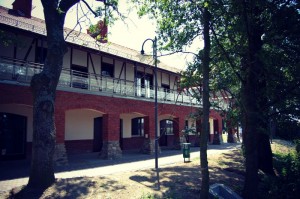 Ekologiczna mini przystań żeglarska w Iławie zlokalizowana jest nad wschodnim brzegiem Jezioraka przy ulicy Dąbrowskiego 11A. W ramach inwestycji powstały dwa budynki dwukondygnacyjne (nazwane dla potrzeb technicznych budynkiem A i budynkiem B), posadowione wzdłuż skarby dzielącej teren na dwa tarasy, pomiędzy plażą miejską a bazą wioślarska, wzdłuż nabrzeżnego ciągu pieszego oraz dwa pomosty, zadaszenia zewnętrzne, ciągi piesze oraz niezbędna infrastruktura techniczna.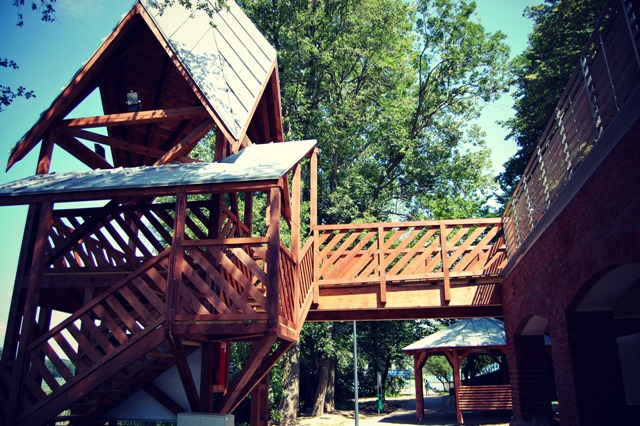 Na dolnej kondygnacji budynku A dostępnej od strony jeziora mieszczą się ogólnodostępny toalety, w tym również dla osób niepełnosprawnych, umywalnie z natryskami, pomieszczenia opróżniania przenośnych toalet publicznych oraz zewnętrzny punkt mycia naczyń zlokalizowany we wnęce w podcieniu budynku, zamykanej roletą. Na górnej kondygnacji dostępnej od strony górnego tarasu znajdują się bosmanaty (pokój biurowy, sala wykładowa i sanitariaty). Na tym poziomie usytuowany jest również pokój mieszkalny z węzłem sanitarnym i oddzielnym wejściem z zewnątrz. Wzdłuż elewacji budynku A wybudowano taras z podwieszanym nad ciągiem pieszym pomostem o konstrukcji drewnianej, prowadzącym do wieżyczki widokowej nad wejściem na pomost cumowniczy.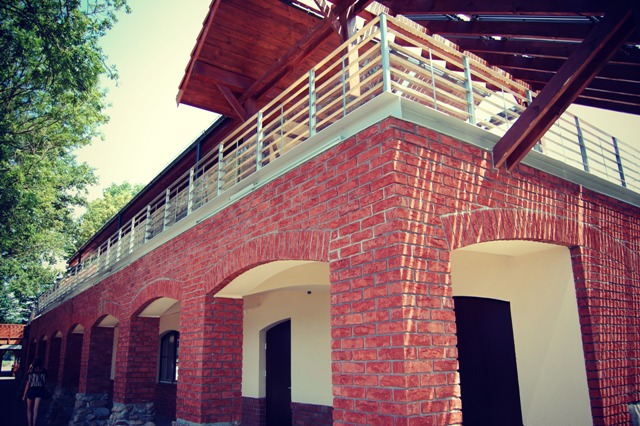 Na dolnej kondygnacji budynku B dostępnej z podcienia od strony jeziora mieści się magazyn punktu edukacji ekologicznej, pralnie, punkt pierwszej pomocy, śmietnik oraz schody i podnośnik dla osób niepełnosprawnych łączący poziom górnej i dolnej kondygnacji. Podnośnik będzie również służył do transportu produktów z magazynu do punktu edukacji ekologicznej. Odpady z dolnego tarasu będą odbierane przez wyspecjalizowaną jednostkę pływającą. Wzdłuż elewacji od strony Jezioraka tak, jak w budynku A, zlokalizowano taras nad podcieniem, przedłużony i poszerzony na potrzeby zajęć edukacyjnych na wolnym powietrzu. Górne kondygnacje budynku A i B będą użytkowane całorocznie, a dolne sezonowo od maja do października.O „wodnym” charakterze powstałego obiektu świadczą przede wszystkim obiekty hydrotechniczne. Jednym z nich jest całoroczny pomost cumowniczy posadowiony na palach stalowych . Wejście na pomost z przyczółka na linii brzegowej odbywa się za pomocą trapu z poręczami. Pomost ten posiada 30 stanowisk do cumowania. Uzbrojony jest w 9 punktów czerpania wody pitnej i energii elektrycznej.Instytucją odpowiedzialną za prowadzenie, funkcjonowanie i administrowanie ekologicznej mini przystani jest Związek Gmin Jeziorak z siedzibą w Iławie.Razem     4 214 910,87 złStosowane środki ochrony:Monitoring miejskiI. Ubezpieczenie dotyczy Iławskich Wodociągów Sp. z o.o., dla których wymagana jest odrębna polisa Przedmiot ubezpieczeniaOdpowiedzialność cywilna deliktowa, kontraktowa oraz pozostającą w zbiegu (deliktowo–kontraktową) jak również odpowiedzialność cywilną za produkt, w związku z prowadzoną działalnością oraz posiadanym, zarządzanym i administrowanym mieniem.Zakres ubezpieczenia Ubezpieczenie obejmuje w szczególności odpowiedzialność za szkody:Włączenie odpowiedzialności za podwykonawców oraz za osoby, którym ubezpieczony powierzył wykonanie określonych czynności, przy czym osoby te podlegały kierownictwu ubezpieczonego i posiadały odpowiednie kompetencje;Włączenie odpowiedzialności z tytułu awarii wszelkich instalacji i urządzeń wodno-kanalizacyjnych i centralnego ogrzewania, elektrycznych, zasilających oraz innych technologicznych  min. zalanie mienia osób trzecich w tym szkody w uprawach rolnych;Włączenie odpowiedzialność cywilna za szkody z tytułu rozprowadzania wody oraz gospodarki ściekami;Włączenie odpowiedzialności za szkody wyrządzone w drzewostanie lasów i parków, uprawach rolnych,Włączenie odpowiedzialności za szkody wyrządzone w podziemnych instalacjach lub urządzeniach w czasie wykonywania prac;Włączenie odpowiedzialności cywilnej z tytułu szkód powstałych na skutek awarii, działania, eksploatacji wszelkich instalacji, sieci i urządzeń wodociągowych, kanalizacyjnych, centralnego ogrzewania, elektrycznych, gazowych, zasilających oraz innych instalacji technologicznych, w tym wskutek cofnięcia się cieczy z systemów kanalizacyjnych, urządzeń grzewczych, systemów wodnych (dotyczy również wszystkich instalacji podziemnych), pozostawienia otwartych kurków, kranów;Włączenie odpowiedzialności cywilna z tytułu jakichkolwiek zalań wodą wskutek opadów atmosferycznych lub topniejącego śniegu, w następstwie zalania z dachu, a także przez nieszczelne spoiny i złącza zewnętrzne budynku oraz nieszczelną stolarkę okienną, niezabezpieczonych okien, innych elementów budynków;Włączenie Odpowiedzialności cywilnej z tytułu posiadania, zarządzania lub administrowania terenami zieleni, placami, parkingami, chodnikami, kładkami, płotami, przejściami i wszelkim innymi terenami, w tym chodnikami i drogami oraz mieniem będącym w posiadaniu, administrowaniu lub podległym pod prawny lub faktyczny zarząd Iławskich Wodociągów, w tym m.in. wypadki na ww. terenach spowodowane złym stanem technicznym, zalegającym śniegiem, śliską nawierzchnią, rozlaniem płynów i smarów, uszkodzeniem, wybiciem lub brakiem pokryw, włazów, kratek studzienek kanalizacyjnych, hydrantów, itp.;Włączenie odpowiedzialności cywilnej z tytułu przepięć, przetężeń, zwarć oraz awarii w instalacjach elektrycznych, na liniach zasilających w budynkach, budowlach, lokalach oraz przeniesienia ognia;Włączenie odpowiedzialności wynikającej z braku dostępu, braku możliwości przejazdu;Włączenie odpowiedzialności cywilnej inwestora w rozumieniu powszechnie obowiązujących przepisów prawnych, w tym Prawo budowlane, o ile nie jest przedmiotem odrębnego ubezpieczeniaWłączenie odpowiedzialności za szkody w mieniu przechowywanym, kontrolowanym lub chronionym przez ubezpieczającego; Włączenie szkód w rzeczach stanowiących przedmiot obróbki, naprawy lub innych czynności w ramach usług wykonywanych przez osoby objęte ubezpieczeniem. Ubezpieczenie pokryje szkody powstałe w trakcie wykonywania ww. usług, po ich zakończeniu wynikłe z wadliwego wykonania, jak również w trakcie przechowywania rzeczy w związku ww. czynnościami (dotyczy nieruchomości i ruchomości);Włączenie odpowiedzialności za wadliwe wykonanie robót i usług odpowiedzialność również za szkody powstałe po oddaniu przedmiotu usługi w użytkowanie odbiorcy, odpowiedzialność bez względu na datę wykonania  robót i usług;Odpowiedzialność cywilną za szkody poniesione przez pracowników Ubezpieczonych, w tym szkody będące następstwem wypadków przy pracy (OC pracodawcy);Za pracownika Ubezpieczonego uważa się osobę fizyczną zatrudnioną w oparciu o umowę o pracę, powołania, wyboru lub mianowania oraz na podstawie umowy cywilnoprawnej (o dzieło, zlecenia lub innej) z tytułu, której Ubezpieczony opłaca świadczenie ZUS, jak również praktykanta, stażystę, wolontariusza. Ochrona w tym zakresie dotyczyć będzie również osób skazanych skierowanych do wykonywania nieodpłatnych prac społecznie użytecznych wyrokiem sądu, osób skazanych skierowanych do wykonywania nieodpłatnych prac społecznie użytecznych przez zakład karny oraz osób skierowanych do prac interwencyjnych z Urzędu Pracy oraz z uwzględnieniem innych umów, na podstawie, których dane osoby wykonują obowiązki na rzecz Ubezpieczonego.W przypadku szkód osobowych ochroną objęte będą także szkody poniesione przez osoby bliskie pracownika, gdy nastąpiła jego śmierć, uszkodzenie ciała bądź rozstrój zdrowia. W zakresie odpowiedzialności za szkody majątkowe, ochroną objęte będą m.in. szkody 
w pojazdach stanowiących własność (w tym własność osób nliskich) lub wykorzystywanych bądź użytkowanych przez pracowników;Włączenie odpowiedzialności za szkody w mieniu z którego ubezpieczający korzysta na podstawie umowy użytkowania, najmu, dzierżawy, użyczenia, przechowania lub innej umowy nienazwanej (w tym również odpowiedzialność za utratę mienia) - dotyczy nieruchomości, ruchomości z wyłączeniem ochrony tylko dla  pojazdów podlegających obowiązkowi rejestracji;Włączenie odpowiedzialności za szkody w związku z wynajmowaniem pomieszczeń innym podmiotom odpłatnie lub nieodpłatnie;Włączenie odpowiedzialności cywilnej za szkody z tytułu administrowania, zarządzania posiadania i eksploatacji budynków oraz innych nieruchomości, w tym szkody związane ze stanem technicznym budynków (zarówno części zewnętrznych – elewacje, kominy, klapy zewnętrzne, drzwi, okna, jak i wewnętrznych – korytarze, schody, zsypy, windy, itp.) oraz inne szkody, za które ubezpieczony odpowiada z tytułu posiadanego mienia oraz wykonywanej działalności,  w tym wynikające z braku remontu i właściwej konserwacji i przeglądów budynków i ich części; Włączenie odpowiedzialności za  szkody na osobie lub w mieniu powstałe pośrednio lub bezpośrednio z emisji, wycieku lub innej formy przedostania się do powietrza, wody, gruntu jakichkolwiek substancji niebezpiecznych,  koszty usunięcia neutralizacji lub oczyszczenia gleby, wody, powietrza z substancji zanieczyszczających poniesione przez osoby trzecie; szkody i koszty  objęte są zakresem ubezpieczenia o ile są spowodowane przez nagłe, możliwe do zidentyfikowania, niezamierzone i nieoczekiwane zdarzenie, które w całości zaistnieje w określonym czasie i miejscu; wszystkie szkody będące następstwem tego samego zdarzenia uważa się za jeden wypadek, z którego roszczenia mogą być zgłoszone do umowy ubezpieczenia obowiązującej w dniu  zaistnienia wypadku, ochrona ubezpieczeniowa nie obejmuje grzywien, kar umownych, odszkodowań za straty moralne wynikające pośrednio lub bezpośrednio z emisji, wycieku lub innej formy przedostania się do powietrza, wody, gruntu jakichkolwiek substancji  niebezpiecznych. Ochrona obejmuję również szkody związane z ruchem pojazdów będących własnością lub użytkowanych przez Ubezpieczone podmioty;Włączenie odpowiedzialności za szkody z tytułu organizowania imprez kulturalnych, rekreacyjnych i innych dla pracowników i ich rodzin (z wyłączeniem imprez podlegających ubezpieczeniu obowiązkowemu) Włączenie odpowiedzialności za szkody, wynikające z dostarczenia wadliwego produktu  (tj. zakupione materiały np. zawory, liczniki, rury itd. używane w związku z prowadzoną działalnością oraz woda) szkody osobowe i rzeczowe np. dostarczenie wody niespełniającej warunków bakteriologicznych, dostarczenie brudnej/zanieczyszczonej wody i zniszczenie odzieży, pralek, włączenie odpowiedzialności za szkody wynikające z klauzuli zmieszania i połączenia (ubezpieczenie szkód powstałych wskutek dostarczenia wody o niewłaściwych parametrach przez Ubezpieczonego i jej zmieszania lub połączenia z produktami pochodzącymi od poszkodowanego, Włączenie odpowiedzialności cywilnej za szkody wynikłe z przeniesienia chorób zakaźnych i zakażeń oraz spowodowane zatruciami pokarmowymi, Włączenie odpowiedzialności cywilnej za szkody wyrządzone przez  osoby wykonujące prace społecznie użyteczne na rzecz Gminy Miejskiej Iława (rozporządzenie Rady Ministrów z dnia 23 marca 2004 roku w sprawie podmiotów, w których jest wykonywana kara ograniczenia wolności oraz praca społecznie użyteczna (Dz.U. Nr 56, poz. 544).Włączenie odpowiedzialności za szkody powstałe w wyniku rażącego niedbalstwa.Włączenie odpowiedzialności za szkody wyrządzone przez pojazdy (w tym pojazdy wolnobieżne, wózki widłowe, kosiarki samojezdne) nie podlegające obowiązkowemu ubezpieczeniu odpowiedzialności cywilnej posiadacza pojazdu mechanicznego,Włączenie odpowiedzialności za szkody powstałe w trakcie prowadzenia prac konserwacyjnych, modernizacyjnych, budowlanych również wskutek wykorzystywania młotów pneumatycznych, hydraulicznych, kafarów lub walców itp.,Włączenie odpowiedzialności cywilnej za szkody powstałe w wyniku prac ładunkowych, rozładunkowych, przeładunkowych w tym w przedmiocie prac ładunkowych,Włączenie odpowiedzialności cywilnej za szkody powstałe u osób trzecich w związku z prowadzeniem remontów, modernizacji, montażu, przebudowy, napraw, budowy, rozbudowy, inwestycji, nadbudowy itp. mienia stanowiącego własność lub użytkowanego przez ubezpieczonego,Nie dopuszcza się wyłączenia odpowiedzialności za szkody w mieniu o wartości artystycznej (w szczególności dziełach sztuki, księgozbiorach, zbiorach filatelistycznych, numizmatycznych, eksponatach  itp.), w dokumentach, planach, zbiorach archiwalnych, w sprzęcie elektronicznym, komputerowym, futrach naturalnych,Włączenie odpowiedzialności cywilnej za szkody spowodowane przerwami w dostawie wody oraz odbiorze ścieków, w tym m.in. będące następstwem awarii przesyłu wody oraz odbiorze ścieków w tym m.in. będące następstwem awarii przesyłu wody, ścieków, obniżenia ciśnienia wody oraz jakości, parametrów dostarczania wody;Nie dopuszcza się wyłączenia odpowiedzialności w stosunku do podmiotów powiązanych kapitałowo z Ubezpieczającym / Ubezpieczonym w tym podmiotów, w których Ubezpieczający/ Ubezpieczony jest udziałowcem lub akcjonariuszem;Automatyczne objęcie ochroną ubezpieczeniową  nowych miejsc prowadzenia działalności;Włączenie odpowiedzialności cywilnej za szkody wyrządzone przez pracowników podczas delegacji służbowych poza granicami RP, z wyłączeniem terytorium Stanów Zjednoczonych, Kanady i Australii;Odpowiedzialność cywilna z tytułu czystych start finansowych, przez czyste straty finansowe rozumie się szkody niewynikające ze szkód w mieniu i na osobie w tym odpowiedzialność za szkody wynikające z braku dostępu, braku możliwości przejazdu; Ubezpieczenie winno obejmować w ramach sumy gwarancyjnej w szczególności następujące koszty:koszty poniesione przez ubezpieczającego w celu zmniejszenia szkody lub zabezpieczenia przed bezpośrednio grożącą szkodą,koszty wynagrodzenia rzeczoznawców powołanych przez Ubezpieczyciela lub za jego zgodą,
w celu ustalenia okoliczności i rozmiaru szkody,koszty obrony sądowej przed roszczeniami poszkodowanych, w sporze cywilnym prowadzonym zgodnie z zaleceniami Ubezpieczyciela.Zakres opisany powyżej jest zakresem minimalnym. Jeżeli w ogólnych warunkach ubezpieczeń znajdują się dodatkowe uregulowania, z których wynika, że zakres ubezpieczeń jest szerszy od proponowanego powyżej to automatycznie zostają włączone do ochrony ubezpieczeniowej. Zapisy w ogólnych warunkach ubezpieczenia, z których wynika, iż zakres ubezpieczenia jest węższy niż zakres opisany poniżej, nie mają zastosowania.Zakres terytorialny - Polska z rozszerzeniem zakresu ochrony ubezpieczeniowej o cały świat, bez USA i Kanady, w odniesieniu do szkód wyrządzonych przez pracowników Ubezpieczonego w trakcie odbywania podróży służbowych, delegacji, szkoleń itp.Suma ubezpieczenia: 1 000 000,00 zł na jeden i wszystkie wypadki w rocznym okresie  ubezpieczenia z poniżej określonymi  podlimitami.  Suma ubezpieczenia oraz poniższe podlimity podlegają automatycznemu  odnowieniu w drugim  okresie ubezpieczenia tj.  po zakończeniu I okresu ubezpieczenia.Podane poniżej podlimity odpowiedzialności ustanowione są na jeden i wszystkie wypadki w rocznym okresie ubezpieczenia bez możliwości ich ograniczenia, w przypadku zbiegu dwóch lub więcej klauzul – stosuje się limit wyższy. Nie dopuszcza się stosowania jakichkolwiek innych podlimitów odpowiedzialności np. limitu na jednego poszkodowanego.Powyższe podlimity w poszczególnych rozszerzeniach nie mają zastosowania, jeżeli zakres odpowiedzialności, którego dotyczy rozszerzenie mieści się w zakresie podstawowym OWU odpowiedzialności cywilnej Ubezpieczyciela (Wykonawcy). W takiej sytuacji Ubezpieczyciel odpowiada do sumy gwarancyjnej.Franszyzy i udziały własneFranszyza integralna – brak,Franszyza redukcyjna i udział własny – brak,Trigger odpowiedzialności cywilnej Ochroną ubezpieczeniową objęte będą wypadki zaistniałe w okresie ubezpieczenia (wypadek ubezpieczeniowy). Przez wypadek ubezpieczeniowy rozumie się zaistniałe w okresie ubezpieczenia szkody osobowe, szkody rzeczowe lub czyste straty finansowe, niezależnie od tego czy wadliwe działanie lub zaniechanie bądź wprowadzenie produktu do obrotu lub wykonanie usługi, które spowodowało szkodę miało miejsce w okresie ubezpieczenia lub w okresie poprzedzającym (trigger loss occurance).Szkody objęte odpowiedzialnością:Szkoda osobowa - to śmierć, uszkodzenie ciała lub rozstrój zdrowia wraz ze wszystkimi następstwami poniesionymi przez kogokolwiek (damnum emergens, lucrum cessans),Szkoda rzeczowa – to utrata, zniszczenie lub uszkodzenie rzeczy ruchomej albo nieruchomości wraz ze wszystkimi następstwami poniesionymi przez kogokolwiek (damnum emergens, lucrum cessans). Odmiennie od postanowień ustawy z dnia 21 sierpnia 1997 r. o ochronie zwierząt (Dz.U.2019.122 t.j. z dnia 2019.01.21) na potrzeby niniejszej umowy ubezpieczenia za rzecz ruchomą uznaje się również zwierzęta.Szkoda seryjna - wszystkie szkody wynikające z tej samej przyczyny niezależnie od liczby osób poszkodowanych uważa się za jeden wypadek, który wystąpił w chwili powstania pierwszej z takich szkód, nawet jeżeli kolejne szkody powstaną po upływie okresu ubezpieczenia. Jeżeli jednak pierwsza szkoda z serii powstała przed początkiem okresu ubezpieczenia, a ubezpieczony nie wiedział o niej ani nie mógł się o niej dowiedzieć, przy zachowaniu należytej staranności, uznaje się, że seria rozpoczęła się od pierwszej szkody, która powstała już w okresie ubezpieczenia. W przypadku szkód seryjnych, wszelkie franszyzy, udziały własne będą potrącane jednorazowo dla wszystkich szkód.Czysta strata finansowa – uszczerbek majątkowy nie będący szkodą rzeczową lubi osobową. Czyste straty finansowe obejmują wszystkie uszczerbki poza wymienionymi poniżej powstałymi: w następstwie działań nieobjętych umową ubezpieczenia, wskutek niedotrzymania terminów, kar umownych, wskutek przekroczenia kosztorysów, z tytułu działalności reklamowej, w związku z dostarczaniem i wdrażaniem oprogramowania informatycznego. w wyniku fizycznej utraty pieniędzy, książeczek oszczędnościowych, wskutek działalności w zakresie projektowania, doradztwa, wskutek działalności związanej z transakcjami pieniężnymi, kredytowymi, ubezpieczeniowymi, leasingiem lub podobnymi transakcjami, z tytułu wszelkiego rodzaju płatności, prowadzenia kasy, nadużycia zaufania i sprzeniewierzenia, pośrednictwem lub organizacją podróży,wskutek naruszenia prawa antymonopolowego i prawa o zwalczaniu nieuczciwej konkurencji,w związku z udzielaniem licencji, w związku ze sprawowaniem funkcji członka władz spółki kapitałowej.Informacje o spółceGłówne  PKD 37.00.Z, 36.00.Z , 42.99.Z, 47.99.ZPrzychód za 2018 r. - 16 676 661,17 złLiczba zatrudnionych pracowników – 90 osób, Klauzule obligatoryjne Klauzula reprezentantów - Ubezpieczyciel jest wolny od odpowiedzialności za szkody powstałe wskutek winy umyślnej wyłącznie reprezentantów Ubezpieczającego/Ubezpieczonego. – limit odpowiedzialności 500 000,00 zł (limit odpowiedzialności dotyczy również szkód wyrządzonych przez osoby będące pod wpływem  alkoholu, narkotyków, środków psychotropowych lub innych środków odurzających, o ile ogólne warunki ubezpieczenia zawierają takie wyłączenie odpowiedzialności, w przeciwnym wypadku odpowiedzialność za szkody wyrządzone pod wpływem  alkoholu, narkotyków, środków psychotropowych lub innych środków odurzających do wysokości sumy ubezpieczenia). Dla celów niniejszej umowy za reprezentantów Ubezpieczającego/Ubezpieczonego uważa się osoby uprawnione do zarządzania ubezpieczonym podmiotem zgodnie z obowiązującymi przepisami lub na podstawie statutu. Za szkody powstałe z winy umyślnej osób nie będących reprezentantami Ubezpieczającego/Ubezpieczonego Ubezpieczyciel ponosi pełną odpowiedzialność. Ryzyko rażącego niedbalstwa objęte jest ochroną do pełnej wysokości sumy gwarancyjnej oraz w stosunku do wszystkich osób objętych ubezpieczeniem.Klauzula automatycznego ubezpieczenia nowych miejsc Z zastrzeżeniem pozostałych, nie zmienionych niniejszą klauzulą postanowień umowy ubezpieczenia oraz ogólnych warunków ubezpieczenia, uzgadnia się, że:nowo uruchamianie przez Ubezpieczającego nowe miejsca prowadzenia działalności statutowo - gospodarczej będą automatycznie pokryte ochroną ubezpieczeniową z chwilą ich utworzenia na terenie RP. Klauzula rezygnacji z regresu Z zastrzeżeniem pozostałych, nie zmienionych niniejszą klauzulą postanowień umowy ubezpieczenia oraz ogólnych warunków ubezpieczenia, uzgadnia się, że:Ubezpieczyciel rezygnuje z prawa do regresu z tytułu wypłaconego odszkodowania w stosunku do podmiotów powiązanych z Ubezpieczonym  oraz jego pracowników i uczniów. Klauzula nie dotyczy szkód wyrządzonych umyślnie.Klauzula płatności składki lub rat składkiZ zastrzeżeniem pozostałych, nie zmienionych niniejszą klauzulą postanowień umowy ubezpieczenia oraz ogólnych warunków ubezpieczenia, uzgadnia się, że:odpowiedzialność Ubezpieczyciela rozpoczyna się od godz. 00:00 dnia wskazanego w umowie jako początek okresu ubezpieczenia,Brak opłaty składki ubezpieczeniowej lub raty składki w terminie jej płatności nie skutkuje odstąpieniem ubezpieczyciela od udzielania ochrony ubezpieczeniowej ze skutkiem natychmiastowym. Odstąpienie jest możliwe pod warunkiem pisemnego wezwania Ubezpieczającego przez Zakład Ubezpieczeń do zapłaty i nie otrzymania składki w terminie siedmiu dni o ile do dnia poprzedniego włącznie nie nastąpiło obciążenie rachunku bankowego ubezpieczającego.  Klauzula rozstrzygania sporówZ zastrzeżeniem pozostałych, nie zmienionych niniejszą klauzulą postanowień umowy ubezpieczenia oraz ogólnych warunków ubezpieczenia, uzgadnia się, że:Spory wynikłe z istnienia i stosowania niniejszej umowy strony mogą poddać pod rozstrzygnięcie sądu właściwego dla siedziby Ubezpieczającego/Ubezpieczonego.Klauzula odpowiedzialnościZ zastrzeżeniem pozostałych, nie zmienionych niniejszą klauzulą postanowień umowy ubezpieczenia oraz ogólnych warunków ubezpieczenia, uzgadnia się, że:	Początek okresu odpowiedzialności ubezpieczyciela jest tożsamy z początkiem okresu ubezpieczenia.II. Ubezpieczenie odpowiedzialności cywilnej dla Gminy Miejskiej Iława wraz z podległymi jednostkami organizacyjnymi oraz samorządowymi osobami prawnymi z wyłączeniem Iławskich Wodociągów, dla których warunki określono powyżejPrzedmiot ubezpieczeniaodpowiedzialność cywilna deliktowa, kontraktowa oraz pozostającą w zbiegu (deliktowo–kontraktową) jak również odpowiedzialność cywilną za produkt, (podmiotów biorących w niniejszym postępowaniu) w związku z prowadzoną przez nie działalnością oraz posiadanym, zarządzanym i administrowanym mieniem.Zakres ubezpieczenia:Ubezpieczenie obejmuje w szczególności odpowiedzialność za szkody:Wynikłe z wykonywania zadań publicznych określonych w ustawie z dnia 8 marca 1990 r. o samorządzie gminnym (Dz.U. z 2018r., poz. 994 z  późn. zm);Wynikłe w trakcie realizacji zadań własnych gminy oraz zadań zleconych z zakresu administracji rządowej nałożonych odrębnymi ustawami albo realizacji na podstawie porozumień zawieranych z organami tej administracji, a także w trakcie realizacji tych wyżej wymienionych zadań przez jednostki organizacyjne gminy; Wynikłe z czynu niedozwolonego i/lub w wyniku niewykonania lub nienależytego wykonania zobowiązania powstałe w czasie wykonywania czynności, prac lub usług oraz po ich wykonaniu (OC deliktowa/ kontraktowa);Powstałe podczas wykonywania zadań wynikających ze statutu Gminy Miejskiej Iława lub jej poszczególnych jednostek, instytucji kultury;Powstałe po przekazaniu przedmiotu wykonanej pracy lub usługi w użytkowanie odbiorcy (completed operations), bez względu na moment jego przekazania;Odpowiedzialność cywilna nauczyciela, opiekuna, wychowanków, trenerów, instruktorów, ratowników lub wolontariuszy za szkody wynikłe z uchybień w wykonywaniu czynności zawodowych bez względu na podstawę prawną zatrudnienia;Odpowiedzialność cywilna  za szkody wyrządzone uczniom, wychowankom w związku z prowadzeniem działalności opiekuńczej, edukacyjnej, wychowawczej i rekreacyjnej, sportowej w placówkach opiekuńczych, oświatowych, wychowawczych i rekreacyjnych, a także z tytułu organizowanych pobytów dzieci i młodzieży poza placówką oświatowo wychowawczą, na terenie kraju i za granicą (np. międzyszkolna/międzynarodowa wymiana młodzieży);Wyrządzone przy wykonywaniu władzy publicznej;Wynikającee z art. 417 oraz art. 4171 w tym czystej straty finansowej;Wynikłe z bezprawnego działania lub zaniechania będącego skutkiem wykonywania władzy publicznej wynikające z KC w tym czystej straty finansowej;Rozszerzenie zakresu ochrony ubezpieczeniowej o ryzyko powstania czystych strat finansowych ,Odpowiedzialność wynikająca z braku dostępu, braku możliwości przejazdu;Odpowiedzialność cywilna inwestora w rozumieniu powszechnie obowiązujących przepisów prawnych, w tym Prawo budowlane, o ile nie jest przedmiotem odrębnego ubezpieczenia;Odpowiedzialność cywilna z tytułu szkód powstałych na skutek awarii, działania, eksploatacji wszelkich instalacji, sieci i urządzeń wodociągowych, kanalizacyjnych, centralnego ogrzewania, elektrycznych, gazowych, zasilających oraz innych instalacji technologicznych, w tym wskutek cofnięcia się cieczy z systemów kanalizacyjnych, urządzeń grzewczych, systemów wodnych (dotyczy również wszystkich instalacji podziemnych), pozostawienia otwartych kurków, kranów;Włączenie odpowiedzialności za szkody wyrządzone  w drzewostanie lasów i parków, uprawach rolnych;Włączenie odpowiedzialności za szkody wyrządzone w naziemnych i podziemnych instalacjach lub urządzeniach w tym powstałe w związku z prowadzonymi pracami;Odpowiedzialność cywilna za szkody powstałe w wyniku prac ładunkowych, rozładunkowych, przeładunkowych w tym w przedmiocie prac ładunkowych;Odpowiedzialność cywilna za szkody powstałe w mieniu przechowywanym, kontrolowanym lub chronionym przez Ubezpieczonego polegające na jego uszkodzeniu, zniszczeniu lub utarcie (OC przechowawcy). Ochrona w tym zakresie dotyczyć będzie także szkód w działach sztuki, instrumentach muzycznych, elementach scenografii, kostiumów teatralnych, w mieniu pozostawionym w szatniach i schowkach (w tym w szczególności w szkołach, placówkach oświatowo – wychowawczych, instytucjach kultury i in.) oraz w związku z prowadzeniem szatni oraz przyszkolnych parkingów, za które odpowiedzialność ponosi Ubezpieczony, w tym w postaci utraty i zaginięcia rzeczy. Ochrona obejmuje również sprzęt elektroniczny (w tym telefony komórkowe, laptopy, palmtopy, tablety, itp.), gotówkę, dokumenty, klucze i inne przedmioty użytku prywatnego i osobistego oraz wynikające z tego tytułu konsekwencje (np. kradzież pojazdu); Odpowiedzialność cywilna z tytułu posiadania, zarządzania lub administrowania terenami zieleni, parkami, placami (w tym placami zabaw), parkingami, chodnikami, kładkami, płotami, przejściami, skwerami, obiektami sportowymi, ogrodami, cmentarzami i wszelkim innymi terenami, w tym chodnikami i drogami oraz mieniem będącym w posiadaniu, administrowaniu lub podległym pod prawny lub faktyczny zarząd Gminy Ożarów lub jej jednostek organizacyjnych w tym m.in. wypadki na ww. terenach spowodowane złym stanem technicznym, zalegającym śniegiem, śliską nawierzchnią, rozlaniem płynów i smarów, uszkodzeniem, wybiciem lub brakiem pokryw, włazów, kratek studzienek kanalizacyjnych, hydrantów, itp.;Odpowiedzialność cywilną z tytułu prowadzenia i użytkowania hal sportowych, sportowo – widowiskowych, boisk sportowych, boisk Orlik, placów zabaw, terenów sportowych, rekreacyjnych itp.;Odpowiedzialność cywilną z tytułu prowadzenia basenów (również w związku z prowadzeniem zajęć na ich terenie, w tym lekcji nauki pływania), kąpielisk, itp. Ochroną objęte będą także szkody z tytułu usług ratownictwa wodnego na terenie pływalni/ośrodka/kąpieliska. W zakresie szkód z tytułu ratownictwa wodnego Ubezpieczonym są ratownicy;Odpowiedzialność cywilna za szkody powstałe w z tytułu organizowania wycieczek, wyjazdów szkolnych, imprez sportowo-rekreacyjnych, koncertów, dyskotek, przedstawień teatralnych i innych zajęć dla dzieci, młodzieży i dorosłych, a także z tytułu organizowanych pobytów dzieci i młodzieży poza placówką oświatowo, wychowawczą, na terenie kraju i za granicą (np. międzyszkolna/ międzynarodowa wymiana młodzieży;Włączenie odpowiedzialności za szkody związane z posiadaniem, użytkowaniem sprzętu pływającego (m.in. statek ILAVIA,  rowery wodne, łodzie wiosłowe, skutery wodne, łódź motorowa, kajaki wodne itp.);Odpowiedzialność cywilna z tytułu jakichkolwiek zalań wodą wskutek opadów atmosferycznych lub topniejącego śniegu, w następstwie zalania z dachu, a także przez nieszczelne spoiny i złącza zewnętrzne budynku oraz nieszczelną stolarkę okienną, niezabezpieczonych okien, innych elementów budynków;Odpowiedzialność cywilna z tytułu przepięć, przetężeń, zwarć oraz awarii w instalacjach elektrycznych, na liniach zasilających w budynkach, budowlach, lokalach oraz przeniesienia ognia;Włączenie odpowiedzialności za szkody w mieniu z którego ubezpieczający korzysta na podstawie umowy użytkowania, najmu, dzierżawy, użyczenia, przechowania lub innej umowy nienazwanej - dotyczy nieruchomości, ruchomości w tym sprzętu elektronicznego z wyłączeniem ochrony tylko dla  pojazdów podlegających obowiązkowi rejestracji. W tym również odpowiedzialność za utratę mienia,Odpowiedzialność cywilna wynajmującego w tym za szkody powstałe w związku z wynajmem, udostępnianiem nieruchomości, pomieszczeń rekreacyjnych, gimnastycznych, klasowych, holu i innych  budynków i budowli oraz ruchomości w tym sprzętu sportowego, sprzętu pływającego;Odpowiedzialność cywilną za szkody w mieniu, które stanowiło przedmiot obróbki, naprawy, czyszczenia, montażu, demontażu lub innych usług o podobnym charakterze wykonywanych przez Ubezpieczonego; ubezpieczenie pokryje szkody powstałe w trakcie wykonywania ww. usług, po ich zakończeniu wynikłe z wadliwego wykonania, jak również w trakcie przechowywania rzeczy w związku ww. czynnościami (dotyczy nieruchomości i ruchomości);Włączenie odpowiedzialności za  szkody na osobie lub w mieniu powstałe pośrednio lub bezpośrednio z emisji, wycieku lub innej formy przedostania się do powietrza, wody, gruntu jakichkolwiek substancji niebezpiecznych,  koszty usunięcia neutralizacji lub oczyszczenia gleby, wody, powietrza z substancji zanieczyszczających poniesione przez osoby trzecie; szkody i koszty  objęte są zakresem ubezpieczenia o ile są spowodowane przez nagłe, możliwe do zidentyfikowania, niezamierzone i nieoczekiwane zdarzenie, które w całości zaistnieje w określonym czasie i miejscu; wszystkie szkody będące następstwem tego samego zdarzenia uważa się za jeden wypadek, z którego roszczenia mogą być zgłoszone do umowy ubezpieczenia obowiązującej w dniu  zaistnienia wypadku, ochrona ubezpieczeniowa nie obejmuje grzywien, kar umownych, odszkodowań za straty moralne wynikające pośrednio lub bezpośrednio z emisji, wycieku lub innej formy przedostania się do powietrza, wody, gruntu jakichkolwiek substancji  niebezpiecznych;Odpowiedzialność cywilna za szkody z tytułu organizowania imprez kulturalnych, sportowo-rekreacyjnych, i innych (w tym imprez związanych z pokazami lotniczymi – Lotnicza Majówka,  masowych – z wyłączeniem imprez podlegających ubezpieczeniu obowiązkowemu) z uwzględnieniem pokazów pirotechnicznych. Ochroną objęte są szkody poniesione zarówno przez uczestników imprezy (w tym również przez pracowników Ubezpieczonego), wykonawców, zawodników, sędziów, a także przedstawicieli służb, jak również wyrządzone przez te osoby w granicach odpowiedzialności Ubezpieczonego; Zamawiający nie ma obowiązku zgłaszania do Ubezpieczyciela  informacji o przeprowadzaniu/organizowaniu imprezy;Włączenie odpowiedzialności z tytułu szkód wyrządzonych podczas świadczenia drobnych usług medycznych przez personel na rzecz podopiecznych w placówkach oświatowo- wychowawczych z rozszerzeniem o szkody będące następstwem zarażenia wirusem HIV, WZW. Ochroną nie są objęte szkody objęte systemem ubezpieczeń obowiązkowych związane z udzielaniem świadczeń medycznych oraz z tytułu prowadzenia placówek opieki medycznej (szpitali, przychodni, itp.);Odpowiedzialność cywilną za szkody związane z udzielaniem porad terapeutycznych w ramach prowadzonych ośrodków, poradni itp.;Odpowiedzialność cywilną za szkody wyrządzone przez produkt wprowadzony do obrotu (OC za produkt) na terytorium RP. Ochrona w tym zakresie dotyczy m.in. produktów wprowadzanych do obrotu w związku z działalności warsztatów szkolnych oraz działalności w gastronomii, w tym żywieniem zbiorowym, prowadzeniem, jadłodajni, także w jednostkach oświaty oraz w związku z wykonywaniem zadań z zakresu pomocy społecznej;Odpowiedzialność cywilna za szkody wynikłe z przeniesienia chorób zakaźnych, z włączeniem HIV, WZW i zakażeniami bakteryjnymi (w tym min gronkowiec złocisty) oraz spowodowane zatruciami pokarmowymi, w szczególności  związanymi z prowadzeniem stołówek i basenów;Włączenie odpowiedzialności za szkody z tytułu roszczeń powstałych pomiędzy jednostkami objętymi ubezpieczeniem (OC wzajemna);Włączenie odpowiedzialności cywilnej za szkody wyrządzone przez osoby wykonujące prace społecznie użyteczne na rzecz Gminy Miejskiej Iława z tytułu wyrządzonej osobie trzeciej szkody przy wykonywaniu pracy (Rozporządzenie Ministra Sprawiedliwości z dnia 1 czerwca 2010 r. w sprawie podmiotów, w których jest wykonywana kara ograniczenia wolności oraz praca społecznie użyteczna Dz. U. 2010, Nr 98, poz. 634);Włączenie odpowiedzialności za szkody powstałe w wyniku rażącego niedbalstwa;Odpowiedzialność cywilna z tytułu zarządzania i administrowania nieruchomościami, w tym nieruchomościami własnymi oraz obcymi, na podstawie jakiegokolwiek tytułu prawnego m.in.: własność, najem, dzierżawa, leasing, użyczenie, w tym na podstawie art. 23 ust. 1 w związku z art. 4 pkt 9b Ustawy z dnia 21 sierpnia 1997 r. o gospodarce nieruchomościami (Dz.U. z 2018 poz. 2204 z późn. zm.);Włączenie odpowiedzialności za szkody wyrządzone przez pojazdy (w tym pojazdy wolnobieżne, budowlane, wózki widłowe, kosiarki samojezdne) nie podlegające obowiązkowemu ubezpieczeniu OC posiadaczy pojazdów mechanicznych;Włączenie odpowiedzialności za szkody wyrządzone przez podwykonawców oraz za osoby, którym ubezpieczający powierzył wykonanie określonych czynności, przy czym osoby te podlegały kierownictwu ubezpieczonego i posiadały odpowiednie kompetencje;Odpowiedzialność cywilną za szkody poniesione przez pracowników Ubezpieczonych, w tym szkody będące następstwem wypadków przy pracy (OC pracodawcy);Za pracownika Ubezpieczonego uważa się osobę fizyczną zatrudnioną w oparciu o umowę o pracę, powołania, wyboru lub mianowania oraz na podstawie umowy cywilnoprawnej (o dzieło, zlecenia lub innej) z tytułu, której Ubezpieczony opłaca świadczenie ZUS, jak również praktykanta, stażystę, wolontariusza. Ochrona w tym zakresie dotyczyć będzie również osób skazanych skierowanych do wykonywania nieodpłatnych prac społecznie użytecznych wyrokiem sądu, osób skazanych skierowanych do wykonywania nieodpłatnych prac społecznie użytecznych przez zakład karny oraz osób skierowanych do prac interwencyjnych z Urzędu Pracy oraz z uwzględnieniem innych umów, na podstawie, których dane osoby wykonują obowiązki na rzecz Ubezpieczonego;W przypadku szkód osobowych ochroną objęte będą także szkody poniesione przez osoby bliskie pracownika, gdy nastąpiła jego śmierć, uszkodzenie ciała bądź rozstrój zdrowia, W zakresie odpowiedzialności za szkody majątkowe, ochroną objęte będą m.in. szkody 
w pojazdach stanowiących własność lub wykorzystywanych bądź użytkowanych przez pracowników;Odpowiedzialność cywilna za szkody w mieniu pracowników jednostek miejskich i ich osób bliskich, w tym ich pojazdów za szkody wyrządzone przez te jednostki swoim pracownikom (nie dotyczy kradzieży pojazdu);Odpowiedzialność cywilna pracowników Ubezpieczonych w odniesieniu do szkód wyrządzonych w trakcie odbywania podróży służbowych, delegacji, szkoleń lub stażu na terenie całego świata, z wyłączeniem USA i Kanady. Ochroną objęci są także nauczyciele/opiekunowie/wychowawcy podczas wycieczek szkolnych oraz innych zajęć dydaktyczno – wychowawczych;Odpowiedzialność cywilną za szkody wyrządzone przez drużyny Ochotniczej Straży Pożarnej i/lub Młodzieżowe Drużyny Pożarnicze w związku z ich działalnością, w tym prowadzonymi akcjami ratowniczo-gaśniczymi, ćwiczeniami i in. Ochroną objęte będą także roszczenia członków OSP i MDP wniesione do gminy w związku ze szkodami osobowymi oraz szkodami w mieniu, jakich członkowie ci doznali w związku z udziałem w działaniach ratowniczych lub ćwiczeniach. Ochrona w tym zakresie nie zastępuje ubezpieczenia, którego obowiązek zawarcia spoczywa na gminie w oparciu o art. 32 Ustawy z dnia 21 sierpnia 1991 r. o ochronie przeciwpożarowej (Dz. U. z 2009 r. Nr 178 poz. 1380 z późn. zm.); Włączenie odpowiedzialności za szkody powstałe z tytułu działania wibracji, młotów i kafarów, walców, itp.;Odpowiedzialność cywilna za szkody powstałe w związku z prowadzeniem remontów, modernizacji, montażu, przebudowy, konserwacji, napraw, budowy, rozbudowy, inwestycji, nadbudowy itp. mienia stanowiącego własność, użytkowanego, zarządzanego lub administrowanego przez Ubezpieczonego,Nie dopuszcza się wyłączenia odpowiedzialności za szkody w mieniu o wartości artystycznej (w szczególności dziełach sztuki, księgozbiorach, zbiorach filatelistycznych, numizmatycznych, eksponatach itp.), w dokumentach, planach, zbiorach archiwalnych, w sprzęcie elektronicznym, komputerowym, futrach naturalnych;Odpowiedzialność cywilna za szkody wyrządzone przez zwierzęta nie podsiadające lub co do których nie została ustalona osoba odpowiedzialna (tzw. bezpańskie);Odpowiedzialność cywilna za szkody spowodowane przez drzewa (konary, gałęzie lub liście itp.) i inne nasadzenia roślinne znajdujące się na zarządzanym terenie wynikające z niewłaściwego stanu zieleni, za utrzymanie których odpowiedzialność ponosi ubezpieczony;nie dopuszcza się wyłączenia odpowiedzialności w stosunku do podmiotów powiązanych kapitałowo z Ubezpieczającym / Ubezpieczonym w tym podmiotów, w których Ubezpieczający/ Ubezpieczony jest udziałowcem lub akcjonariuszem;Odpowiedzialność cywilna za szkody wynikłe w związku z oczyszczaniem letnim i zimowym terenów zgodnie z zawartymi umowami, letnie i zimowe utrzymanie ulic, jezdni, ciągów pieszych, chodników, terenów zielonych, dróg gruntowych, parkingów, zatok, plac zabaw, boisk, przejść podziemnych itp., sprzątanie ręczne i mechaniczne, akcja zimowa, itp.;Odpowiedzialność cywilna z tytułu zarządzenia drogami w następującym zakresie:Szkody wynikłe z tytułu posiadanego i administrowanego mienia znajdującego się w zarządzie Gminy Miejskiej Iława i jego jednostek powstałe na drogach publicznych, drogach wewnętrznych będących własnością i w zarządzie Gminy Miejskiej Iława, jak również na wydzielonych działkach geodezyjnych o funkcji drogowej oraz przeznaczonej do parkowania, chodnikach, alejach, ścieżkach rowerowych, w szczególności wypadki na ww. terenach spowodowane złym stanem technicznym nawierzchni wynikającej z uszkodzenia w postaci m.in. wybojów, wyrw, ubytków, nierówności, przełomów, zapadnięcia części jezdni, zastoin wodnych i podtopień, zalegającego śniegu i lodu, śliskiej nawierzchni, na nieodśnieżonych i oblodzonych drogach (w tym m.in. błoto pośniegowe, gołoledź); rozlania płynów i smarów; zalegającego błota, piasku lub ziemi, uszkodzenia wybicia lub braku pokryw, włazów, kratek studzienek kanalizacyjnych, hydrantów, itp. podległych Ubezpieczającemu/Ubezpieczonemu, porzucenia wszelkiego rodzaju przedmiotów i materiałów, leżących i upadających drzew, konarów, elementów słupów, opraw latarni i sygnalizacji świetlnej, braku odpowiednich znaków drogowych pionowych i/lub poziomych, złego oznakowania lub źle funkcjonującej sygnalizacji świetlnej, szkód z powodu przerw w pracy sygnalizacji świetlnej, nie normatywnej skrajni poziomej i pionowej jezdni, spowodowanych zadrzewieniem lub zabudową. Z powodu prowadzenia przez Ubezpieczonego prac bieżącego utrzymania dróg; szkód wyrządzonych w związku z posiadaniem, zarządzaniem, administrowaniem, utrzymaniem kanalizacji deszczowej w systemie otwartym i zamkniętym oraz systemami melioracji wraz ze związaną z nimi infrastrukturą techniczną i zadrzewieniem.Przez teren rozumie się również chodniki, ścieżki rowerowe, miejsca, na których znajdują się oznakowania pionowe, pozostałości po robotach służb, obiekty inżynierskie będące w bezpośrednim zarządzie Gminy Ożarów i inne urządzenia związane z funkcjonowaniem drogi oraz utrzymaniem dróg, w tym również w okresie zimowym i w czasie technologicznie utrudniającym bieżące naprawy (np. niemożliwość naprawienia szkody wskutek panujących warunków atmosferycznych).Długość i rodzaj dróg będących własnością oraz w zarządzie Gminy Miejskiej Iława Automatyczne objęcie ochroną ubezpieczeniową dróg, które staną się własnością i/lub będą w zarządzie Gminy Miejskiej Iława lub jednostek organizacyjnych, jak również wydzielone działki geodezyjne o funkcji drogowej oraz przeznaczone do parkowania, chodniki przyległe do nieruchomości będących własnością Gminy Miejskiej Iława, alejki parkowe.Ubezpieczenie winno obejmować w ramach sumy gwarancyjnej w szczególności następujące koszty:koszty poniesione przez ubezpieczającego w celu zmniejszenia szkody lub zabezpieczenia przed bezpośrednio grożącą szkodą,koszty wynagrodzenia rzeczoznawców powołanych przez Ubezpieczyciela lub za jego zgodą,
w celu ustalenia okoliczności i rozmiaru szkody,koszty obrony sądowej przed roszczeniami poszkodowanych, w sporze cywilnym prowadzonym zgodnie z zaleceniami Ubezpieczyciela.Zakres opisany powyżej jest zakresem minimalnym. Jeżeli w ogólnych warunkach ubezpieczeń znajdują się dodatkowe uregulowania, z których wynika, że zakres ubezpieczeń jest szerszy od proponowanego powyżej to automatycznie zostają włączone do ochrony ubezpieczeniowej. Zapisy w ogólnych warunkach ubezpieczenia, z których wynika, iż zakres ubezpieczenia jest węższy niż zakres opisany poniżej, nie mają zastosowania. Nie mają zastosowania zapisy dotyczące daty początkowej (o ile występują w ogólnych warunkach ubezpieczenia) odpowiedzialność Ubezpieczyciela istnieje bez względu na datę wprowadzenia produktu czy wykonania usługi.Zakres terytorialny: Polska z  rozszerzeniem zakresu ochrony ubezpieczeniowej o cały świat, bez USA i Kanady, w odniesieniu do szkód wyrządzonych przez pracowników Ubezpieczonego w trakcie odbywania podróży służbowych, delegacji, szkoleń lub stażu, w tym także nauczycieli/opiekunów/wychowawców podczas wycieczek. Suma ubezpieczenia: 3 000 000,00 zł na jeden i wszystkie wypadki  z podlimitami odpowiedzialności określonymi w poniższej tabeli w rocznym okresie ubezpieczenia. Suma ubezpieczenia oraz poniższe podlimity podlegają automatycznemu  odnowieniu w drugim  okresie ubezpieczenia tj.  po zakończeniu I okresu ubezpieczenia.Podane poniżej limity odpowiedzialności ustanowione są jeden i wszystkie wypadki  w rocznym okresie ubezpieczenia.  Nie dopuszcza się stosowania jakichkolwiek innych podlimitów odpowiedzialności np. podlimitu na jednego poszkodowanegoDla pozycji, dla których nie określono powyżej podlimitów odpowiedzialności obowiązuje główna suma gwarancyjna.Podlimity wskazane powyżej dla poszczególnych rozszerzeniach nie mają zastosowania, jeżeli zakres odpowiedzialności, którego dotyczy rozszerzenie mieści się w zakresie podstawowym OWU odpowiedzialności cywilnej Ubezpieczyciela (Wykonawcy). W takiej sytuacji Ubezpieczyciel odpowiada do wysokości sumy gwarancyjnej.Franszyzy i udziały własne.1)     Franszyza integralna – brak,Franszyza redukcyjna i udział własny – brak,Trigger odpowiedzialności cywilnej Ochroną ubezpieczeniową objęte będą wypadki zaistniałe w okresie ubezpieczenia (wypadek ubezpieczeniowy). Przez wypadek ubezpieczeniowy rozumie się zaistniałe w okresie ubezpieczenia szkody osobowe, szkody rzeczowe lub czyste straty finansowe, niezależnie od tego czy wadliwe działanie lub zaniechanie bądź wprowadzenie produktu do obrotu lub wykonanie usługi, które spowodowało szkodę miało miejsce w okresie ubezpieczenia lub w okresie poprzedzającym (trigger loss occurance).Szkody objęte odpowiedzialnością:Szkoda osobowa - to śmierć, uszkodzenie ciała lub rozstrój zdrowia wraz ze wszystkimi następstwami poniesionymi przez kogokolwiek (damnum emergens, lucrum cessans),Szkoda rzeczowa – to utrata, zniszczenie lub uszkodzenie rzeczy ruchomej albo nieruchomości wraz ze wszystkimi następstwami poniesionymi przez kogokolwiek (damnum emergens, lucrum cessans). Odmiennie od postanowień ustawy z dnia 21 sierpnia 1997 r. o ochronie zwierząt (Dz.U.2019.122 t.j. z dnia 2019.01.21) na potrzeby niniejszej umowy ubezpieczenia za rzecz ruchomą uznaje się również zwierzęta.Szkoda seryjna - wszystkie szkody wynikające z tej samej przyczyny niezależnie od liczby osób poszkodowanych uważa się za jeden wypadek, który wystąpił w chwili powstania pierwszej z takich szkód, nawet jeżeli kolejne szkody powstaną po upływie okresu ubezpieczenia. Jeżeli jednak pierwsza szkoda z serii powstała przed początkiem okresu ubezpieczenia, a ubezpieczony nie wiedział o niej ani nie mógł się o niej dowiedzieć, przy zachowaniu należytej staranności, uznaje się, że seria rozpoczęła się od pierwszej szkody, która powstała już w okresie ubezpieczenia. W przypadku szkód seryjnych, wszelkie franszyzy, udziały własne będą potrącane jednorazowo dla wszystkich szkód.Czysta strata finansowa – uszczerbek majątkowy nie będący szkodą rzeczową lubi osobową. Czyste straty finansowe obejmują wszystkie uszczerbki poza wymienionymi poniżej powstałymi: w następstwie działań nieobjętych umową ubezpieczenia, wskutek niedotrzymania terminów, kar umownych, wskutek przekroczenia kosztorysów, z tytułu działalności reklamowej, w związku z dostarczaniem i wdrażaniem oprogramowania informatycznego. w wyniku fizycznej utraty pieniędzy, książeczek oszczędnościowych, wskutek działalności w zakresie projektowania, doradztwa, wskutek działalności związanej z transakcjami pieniężnymi, kredytowymi, ubezpieczeniowymi, leasingiem lub podobnymi transakcjami, z tytułu wszelkiego rodzaju płatności, prowadzenia kasy, nadużycia zaufania i sprzeniewierzenia, pośrednictwem lub organizacją podróży,wskutek naruszenia prawa antymonopolowego i prawa o zwalczaniu nieuczciwej konkurencji,w związku z udzielaniem licencji, w związku ze sprawowaniem funkcji członka władz spółki kapitałowej.Klauzule obligatoryjne Klauzula reprezentantów - Ubezpieczyciel jest wolny od odpowiedzialności za szkody powstałe wskutek winy umyślnej wyłącznie reprezentantów Ubezpieczającego/Ubezpieczonego. – limit odpowiedzialności 500 000,00 zł (limit odpowiedzialności dotyczy również szkód wyrządzonych przez osoby będące pod wpływem  alkoholu, narkotyków, środków psychotropowych lub innych środków odurzających, o ile ogólne warunki ubezpieczenia zawierają takie wyłączenie odpowiedzialności, w przeciwnym wypadku odpowiedzialność za szkody wyrządzone pod wpływem  alkoholu, narkotyków, środków psychotropowych lub innych środków odurzających do wysokości sumy ubezpieczenia).Dla celów niniejszej umowy za reprezentantów Ubezpieczającego/Ubezpieczonego uważa się osoby uprawnione do zarządzania ubezpieczonym podmiotem zgodnie z obowiązującymi przepisami lub na podstawie statutu. Za szkody powstałe z winy umyślnej osób nie będących reprezentantami Ubezpieczającego/Ubezpieczonego Ubezpieczyciel ponosi pełną odpowiedzialność Ryzyko rażącego niedbalstwa objęte jest ochroną do pełnej wysokości sumy gwarancyjnej oraz w stosunku do wszystkich osób objętych ubezpieczeniem.Klauzula automatycznego ubezpieczenia nowych miejsc Z zastrzeżeniem pozostałych, nie zmienionych niniejszą klauzulą postanowień umowy ubezpieczenia oraz ogólnych warunków ubezpieczenia, uzgadnia się, że:nowo uruchamianie przez Ubezpieczającego nowe miejsca prowadzenia działalności statutowo - gospodarczej będą automatycznie pokryte ochroną ubezpieczeniową z chwilą ich utworzenia na terenie RP. Klauzula ubezpieczenia nowych jednostekZ zastrzeżeniem pozostałych, niezmienionych niniejszą klauzulą postanowień umowy ubezpieczenia oraz ogólnych warunków ubezpieczenia, uzgadnia się, że:działalność nowo powstałych, powołanych, utworzonych bądź przekształconych jednostek organizacyjnych Ubezpieczającego jest automatycznie objęta ochroną ubezpieczeniową w zakresie odpowiedzialności cywilnej. Niniejsza klauzula dotyczy jednostek organizacyjnych o zbliżonym profilu działalności do jednostek biorących udział w niniejszym postępowaniu.Klauzula rezygnacji z regresu Z zastrzeżeniem pozostałych, nie zmienionych niniejszą klauzulą postanowień umowy ubezpieczenia oraz ogólnych warunków ubezpieczenia, uzgadnia się, że:Ubezpieczyciel rezygnuje z prawa do regresu z tytułu wypłaconego odszkodowania w stosunku do podmiotów powiązanych z Ubezpieczającym/Ubezpieczonym (Zamawiającym), jednostek wchodzących w skład tego postępowania przetargowego oraz ich pracowników oraz uczniów. Klauzula nie dotyczy szkód wyrządzonych umyślnie.Klauzula płatności składki lub rat składkiZ zastrzeżeniem pozostałych, nie zmienionych niniejszą klauzulą postanowień umowy ubezpieczenia oraz ogólnych warunków ubezpieczenia, uzgadnia się, że:odpowiedzialność Ubezpieczyciela rozpoczyna się od godz. 00:00 dnia wskazanego w umowie jako początek okresu ubezpieczenia,Brak opłaty składki ubezpieczeniowej lub raty składki w terminie jej płatności nie skutkuje odstąpieniem ubezpieczyciela od udzielania ochrony ubezpieczeniowej ze skutkiem natychmiastowym. Odstąpienie jest możliwe pod warunkiem pisemnego wezwania Ubezpieczającego przez Zakład Ubezpieczeń do zapłaty i nie otrzymania składki w terminie siedmiu dni o ile do dnia poprzedniego włącznie nie nastąpiło obciążenie rachunku bankowego ubezpieczającego.  Klauzula rozstrzygania sporówZ zastrzeżeniem pozostałych, nie zmienionych niniejszą klauzulą postanowień umowy ubezpieczenia oraz ogólnych warunków ubezpieczenia, uzgadnia się, że:Spory wynikłe z istnienia i stosowania niniejszej umowy strony mogą poddać pod rozstrzygnięcie sądu właściwego dla siedziby ubezpieczającego/ubezpieczonego.Klauzula odpowiedzialnościZ zastrzeżeniem pozostałych, nie zmienionych niniejszą klauzulą postanowień umowy ubezpieczenia oraz ogólnych warunków ubezpieczenia, uzgadnia się, że:Początek okresu odpowiedzialności ubezpieczyciela jest tożsamy z początkiem okresu ubezpieczenia.Klauzula wykonywania władzy publicznejZ zachowaniem pozostałych nie zmienionych niniejszą umową warunków, ochroną ubezpieczeniową zostają objęte wszelkie działanie lub zaniechania związane z wykonywaniem władzy publicznej na podstawie określonych przez prawo obowiązków i uprawnień nałożonych na organy samorządu terytorialnego. Przez wykonywanie władzy publicznej rozumie się działanie lub zaniechanie mające na celu kształtowanie sytuacji prawnej indywidualnie określonego podmiotu przez ubezpieczonego o charakterze władczym na podstawie określonych przez prawo obowiązków lub uprawnień. Za ubezpieczonego rozumie się organ administracji jednostki samorządu terytorialnego. W ramach ubezpieczenia nie są objęte szkody popełnione wskutek przestępstwa funkcjonariusza władzy publicznej (w tym wskutek przyjęcia korzyści majątkowej), w wyniku niewypłacalności, wskutek ujawnienia informacji poufnej.Załącznik nr 7B – opis przedmiotu zamówienia Część IIUBEZPIECZENIA KOMUNIKACYJNEPrzedmiot ubezpieczenia: pojazdy mechaniczne będące w posiadaniu samoistnym lub zależnym Ubezpieczającego / Ubezpieczonego lub w posiadanie, których Ubezpieczający / Ubezpieczony wejdzie w okresie trwania umowy. Na wniosek Ubezpieczającego/Ubezpieczonego mogą być ubezpieczone pojazdy użytkowane na podstawie umów najmu, dzierżawy, leasingu lub innych o podobnym charakterze (w takich przypadkach umowa jest zawierana na rzecz właścicieli wskazanych przez Ubezpieczającego). Wykaz pojazdów podlegających ubezpieczeniu jest załącznikiem nr 14 do SIWZ.Zakres ubezpieczenia określa ustawa z dnia 22 maja 2003 roku o ubezpieczeniach obowiązkowych, Ubezpieczeniowym Funduszu Gwarancyjnym i Polskim Biurze Ubezpieczycieli Komunikacyjnych (Dz. U. 2018, poz. 473 z późń. zm.).Suma gwarancyjna - Wysokość sumy gwarancyjnej dla danego pojazdu zgodnie z minimalną sumą gwarancyjną ustawową na dzień zawierania ubezpieczenia, zgodna z ustawą z dnia 22 maja 2003 o ubezpieczeniach obowiązkowych, Ubezpieczeniowym Funduszu Gwarancyjnym i Polskim Biurze Ubezpieczycieli Komunikacyjnych.Zielona Karta – Zamawiający przewiduje możliwość wnioskowania o wystawienie dla wybranych pojazdów bezskładkowej Zielonej Karty – (1 pojazd).Za szkody spowodowane w państwach, sygnatariuszy Jednolitego Porozumienia oraz Państw systemu Zielonej Karty, zakład ubezpieczeń odpowiada do wysokości sumy gwarancyjnej określonej przepisami tego Państwa nie niżej niż suma gwarancyjna określona powyżej.Postanowienia dodatkowe:OC posiadaczy pojazdów mechanicznych – uwzględnienie polis o różnych okresach ważności ubezpieczenia (pojazdy zakupione w ciągu roku),Dwa roczne okresy ubezpieczenia pojazdów zgodnie z załącznikiem nr 14 do SIWZ,W przypadku czasowego wycofania pojazdu z ruchu w rozumieniu art. 78 Ustawy - Prawo o ruchu drogowym, Ubezpieczyciel na wniosek Zamawiającego akceptuje proporcjonalne obniżenie składki ubezpieczeniowej na okres czasowego wycofania pojazdu z ruchu,Składki za pojazdy wycofywane z ubezpieczenia w czasie trwania umowy będą zwracane z uwzględnieniem postanowień ustawy z dnia 22 maja 2003 o ubezpieczeniach obowiązkowych, Ubezpieczeniowym Funduszu Gwarancyjnymi Polskim Biurze Ubezpieczycieli Komunikacyjnych,Pojazdy nowo nabywane będą automatycznie objęte ubezpieczeniem na warunkach określonych w umowie (w szczególności z zastosowaniem stawek ustalonych dla odpowiedniej kategorii pojazdu) z chwilą ich rejestracji, pod warunkiem, iż ubezpieczający przekaże szczegółowe dane ubezpieczanego pojazdu nie później niż w dniu rejestracji.Klauzule dodatkowe:6.1 Klauzula niezmienności stawekZ zastrzeżeniem pozostałych, nie zmienionych niniejszą klauzulą postanowień umowy ubezpieczenia oraz ogólnych warunków ubezpieczenia, uzgadnia się, że: że ubezpieczyciel gwarantuje, iż ustalone przez strony umowy stawki będą niezmienne w czasie całego okresu jej trwania i będzie te stawki stosować wobec wszystkich pojazdów włączanych do ubezpieczenia na zasadach określonych w umowie.      6.2 Klauzula płatności składki lub rat składkiZ zastrzeżeniem pozostałych, nie zmienionych niniejszą klauzulą postanowień umowy ubezpieczenia oraz ogólnych warunków ubezpieczenia, uzgadnia się, że:Odpowiedzialność Ubezpieczyciela rozpoczyna się od godz. 00:00 dnia wskazanego w umowie jako początek okresu ubezpieczenia,Jeżeli Ubezpieczyciel  ponosi odpowiedzialność jeszcze przed zapłaceniem składki lub jej pierwszej raty, bądź jeżeli płatność składki lub jej pierwsza rata przypada przed rozpoczęciem ochrony ubezpieczeniowej , a składka lub jej pierwsza rata nie została zapłacona w terminie, to brak zapłaty przez Ubezpieczającego składki lub jej pierwszej raty w terminie przewidzianym w umowie ubezpieczenia, nie może być podstawą do wypowiedzenia przez Ubezpieczyciela  umowy ubezpieczenia ze skutkiem natychmiastowym.W sytuacji opisanej powyżej, Ubezpieczyciel  zobowiązany jest wyznaczyć Ubezpieczającemu na piśmie dodatkowy, co najmniej 14 dniowy, termin do zapłaty składki lub jej pierwszej raty. W przypadku nie dokonania wpłaty składki lub jej pierwszej raty w wyżej wymienionym terminie, Ubezpieczyciel  może wypowiedzieć umowę ubezpieczenia ze skutkiem natychmiastowym.Przedmiot ubezpieczenia: pojazdy mechaniczne będące w posiadaniu samoistnym lub zależnym Ubezpieczającego / Ubezpieczonego lub w posiadanie, których Ubezpieczający / Ubezpieczony wejdzie w okresie trwania umowy. Na wniosek Ubezpieczającego/Ubezpieczonego mogą być ubezpieczone pojazdy użytkowane na podstawie umów najmu, dzierżawy, leasingu lub innych o podobnym charakterze (w takich przypadkach umowa jest zawierana na rzecz właścicieli wskazanych przez Ubezpieczającego). Wykaz pojazdów podlegających ubezpieczeniu jest załącznikiem nr 14 do SIWZ.Zakres ubezpieczenia:Pełny zakres oparty o system ubezpieczenia all risk, łącznie ze szkodami kradzieżowymi, który powinien obejmować w szczególności szkody polegające na uszkodzeniu lub zniszczeniu pojazdu i wyposażenia pojazdu w związku z ruchem i postojem, szkody powstałe na skutek nagłego działania siły mechanicznej w chwili zetknięcia pojazdu z innym pojazdem, osobami, zwierzętami lub przedmiotami, działania osób trzecich w tym dewastacji, powodzi, zatopienia, uderzeniu piorunu, pożaru, wybuchu, opadu atmosferycznego (w tym deszczu, gradu), huraganu, trzęsienia ziemi, osuwania lub zapadania się ziemi oraz działania innych sił przyrody, nagłego działania czynnika termicznego lub chemicznego (lub łącznie) niezależnie od źródła jego pochodzenia, kradzieży pojazdu, jego części lub wyposażenia albo uszkodzeniu pojazdu w następstwie jego zabrania w celu krótkotrwałego użycia lub kradzieży, uszkodzeniu pojazdu przez osoby, których przewóz wymagany był potrzebą udzielenia pomocy medycznej; uszkodzenia pojazdów przez inne pojazdy należące do floty Zamawiającego/Ubezpieczonych lub użytkowane przez Zamawiającego/Ubezpieczonych.Odpowiedzialność za szkody powstałe wskutek rabunku dokonanego przy zastosowaniu przemocy fizycznej bądź groźby natychmiastowego użycia takiej przemocy wobec ubezpieczającego lub osoby przez niego upoważnionej obsługującej pojazd lub sprawujący nad nim dozór, a także w wyniku doprowadzenia do stanu nieprzytomności lub bezbronności osoby;Odpowiedzialność za szkody powstałe w pojeździe w wyniku pożaru lub wybuchu, którego źródło powstało wewnątrz pojazdu z włączeniem szkód powstałych w wyniku zwarcia instalacji elektrycznej; Odpowiedzialność za szkody powstałe w wyniku otwarcia się podczas jazdy pokrywy silnika, drzwi oraz innych elementów pojazdów; Odpowiedzialność w wyniku szkód spowodowanych wskutek nienależytego zabezpieczenia pojazdu powodującego jego przemieszczenie (np. niezaciągnięty hamulec ręczny, pozostawienie pojazdu na biegu jałowym – neutralnym, itp.);Odpowiedzialność wskutek zassania wody przez pracując silnik z rozlewisk powstałych w wyniku silnych opadów atmosferycznych, powodzi, itp.;Odpowiedzialność za szkody powstałe w wyniku jazdy po nierównościach na drogach; Odpowiedzialność za szkody powstałe w wyniku przewrócenia się pojazdu na skutek wjazdu na podłoże grząskie, niestabilne lub pochyłe, albo na skutek osunięcia się ziemi;Odpowiedzialność za szkody powstałe w wyniku przedostania się zwierząt do wnętrza pojazdu, pod maskę ( np. przegryzienie przewodów);Włączenie odpowiedzialności za szkody powstałe w związku z wjechaniem za wysokim pojazdem pod należycie oznakowany wiadukt lub most oraz wskutek wjechania za wysokim pojazdem do należycie oznakowanego parkingu podziemnego;Odpowiedzialności za szkody powstałe w wyniku uszkodzenia lub zbicia szyb pojazdu;Odpowiedzialności za szkody powstałe podczas pracy maszyn;Odpowiedzialności za szkody powstałe wskutek przewrócenia się pojazdu podczas wykonywania czynności załadowczych i wyładowczych - dotyczy wszystkich pojazdów i maszyn zgłoszonych do ubezpieczenia AC;Brak ograniczenia wysokości wypłaconego odszkodowania, jeśli szkoda powstała na skutek przekroczenia przepisów ruchu drogowego w tym prędkości obowiązującej na danym terenie;Odpowiedzialność za szkody powstałe w momencie, gdy ubezpieczony pojazd nie posiadał ważnych badań technicznych, o ile nie miało to wpływu na rozmiar lub zaistnienie szkody;Zakres terytorialny: Europa.Zakres opisany powyżej jest zakresem minimalnym. Jeżeli w ogólnych warunkach ubezpieczeń znajdują się dodatkowe uregulowania, z których wynika, że zakres ubezpieczeń jest szerszy od proponowanego powyżej to automatycznie zostają włączone do ochrony ubezpieczeniowej. Zapisy w ogólnych warunkach ubezpieczenia, z których wynika, iż zakres ubezpieczenia jest węższy niż zakres opisany poniżej, nie mają zastosowania.Suma ubezpieczenia:Sumy ubezpieczenia AC zgodnie z załącznikiem nr 14, które mogą zostać uaktualnione na dzień zawierania ubezpieczenia. Składka wtedy zostanie naliczona od nowej sumy ubezpieczania przy zastosowaniu stawki wynikającej z oferty;Stała suma ubezpieczenia przez cały okres ubezpieczenia (GSU) dla pojazdów wskazanych w załączniku nr 14 do SIWZ.W sumach ubezpieczenia uwzględniono wartość wyposażenia dodatkowego, pożarniczego i specjalistycznego, w tym urządzenia GPS, terminale, belki sygnalizacyjne, nalepki, naklejki, radia, radiostacje; wyposażeniem podstawowym są wszelkie urządzenia i sprzęt zainstalowany w pojazdach, służący do utrzymania i używania pojazdu zgodnie z jego przeznaczeniem, specjalistyczne wyposażenie niebędące elementem nadbudowy jeśli zostało zamontowane na stałe w/na pojeździe (tj. w taki sposób, aby do jego demontażu konieczne było użycie narzędzi)a także służący bezpieczeństwu jazdy oraz zabezpieczeniu pojazdu przed kradzieżą; nie wymaga się specyfikowania sprzętu dodatkowego i specjalistycznego do limitu 3 000,00 zł na każdy pojazd;Brak stosowania alternatywnych części – ustalenie wysokości odszkodowania według cen nowych części bez potrąceń amortyzacyjnych; Nie ma zastosowania zasada proporcjonalnej redukcji odszkodowania (dotyczy szkód częściowych i całkowitych) w przypadku niedoubezpieczenia sumy ubezpieczenia;Brak konsumpcji sumy ubezpieczenia po wypłacie odszkodowania;Dodatkowy limit na koszty holowania nie mniej niż 10% sumy ubezpieczenia autocasco i nie mniej niż 500,00 zł;Dla pojazdów fabrycznie nowych, przyjętych do ubezpieczenia po raz pierwszy, stała suma ubezpieczenia przez okres minimum 12 miesięcy, bez limitu kilometrów. W przypadku szkody całkowitej w danym pojeździe odszkodowanie odpowiadać będzie wartości pojazdu w dniu zakupu potwierdzonej fakturą;Suma ubezpieczenia wg wartości rynkowej z VAT dla podmiotów, które nie odliczają podatku; dla podmiotów które są płatnikami VAT bez VAT; lub netto + 50% VAT; Franszyz i udziały własne:	4.1 Franszyza integralna: brak;	4.2 Franszyza redukcyjna: brak;	4.3 Udział własny: brak.Dodatkowe postanowienia:Odstąpienie od wymogu dokonywania oględzin dla pojazdów fabrycznie nowych oraz kontynuujących ciągłość ubezpieczenia AC;Pojazdy nowo nabywane będą objęte ubezpieczeniem na warunkach określonych w umowie (w szczególności z zastosowaniem stawek ustalonych dla odpowiedniej kategorii pojazdu), bez względu na wiek, po uprzednim pisemnym zgłoszeniu ich do ubezpieczenia;Przyjęcie do ubezpieczenia AC również pojazdów powyżej 10 lat ich eksploatacji;Uznanie za wystarczające posiadanych zabezpieczeń przeciwkradzieżowych pojazdów;W przypadku zbycia/złomowania pojazdu i zwrotu składki, rozliczenia będą prowadzone w systemie „pro rata”, bez potrącania kosztów manipulacyjnych;W przypadku czasowego wycofania pojazdu z ruchu w rozumieniu art. 78 Ustawy - Prawo o ruchu drogowym, Ubezpieczyciel na wniosek Zamawiającego akceptuje proporcjonalne obniżenie składki ubezpieczeniowej na okres czasowego wycofania pojazdu z ruchu;Stawka za ubezpieczenie wyposażenia dodatkowego będzie tożsama ze stawką ubezpieczenia AC;Termin zgłaszania szkód w ciągu 7 dni od daty powstania szkody lub dowiedzenia się o niej, chyba  że OWU Wykonawcy przewidują dłuższy termin.Likwidacja szkód:Szkody w pojazdach spowodowane przez osoby trzecie będą likwidowane z ubezpieczenia AC, bez oczekiwania na uzyskanie dokumentacji pozwalającej Ubezpieczycielowi na przeprowadzenie procedury regresowej,Ubezpieczyciel zwróci poniesione i udokumentowane koszty wymiany wkładek zamków oraz przekodowania modułów zabezpieczeń antykradzieżowych, w przypadku utraty kluczy w przypadku kradzieży lub ich zniszczenia. Obowiązkiem ubezpieczającego jest zgłoszenie faktu kradzieży na policję (fabrycznych urządzeń służących do otwarcia pojazdu).Serwisowy wariant likwidacji szkód bez względu na wiek pojazdu;Rozliczenie szkody na podstawie pełnych kosztów naprawy, bez potrącania zużycia części i/lub amortyzacji,  nie wyższej niż wartość rynkowa pojazdu w dniu ustalania odszkodowania, z zastrzeżeniem, iż dla pojazdów ubezpieczonych z GSU nie więcej niż zadeklarowana suma ubezpieczenia, dla pojazdów fabrycznie nowych przez okres nie krótszy niż 12 miesięcy od daty pierwszej rejestracji za wartość pojazdu dla celów ustalania odszkodowania uważać się będzie wartość fakturową bez limitu kilometrów;W przypadku szkody całkowitej wypłacane będzie odszkodowanie w wysokości wartości rynkowej  pojazdu bezpośrednio przed szkodą, z zastrzeżeniem, iż dla pojazdów ubezpieczonych z GSU odszkodowanie będzie wypłacone w wysokości zadeklarowanej sumy ubezpieczenia, dla pojazdów fabrycznie nowych przez okres nie krótszy niż 12 miesięcy od daty pierwszej rejestracji w wartości fakturowej bez limitu kilometrów. Ubezpieczyciel udzieli pomocy w zbyciu pozostałości pojazdu, a wartość najwyższej zaoferowanej ceny będzie przyjęta do rozliczenia szkody, jako wartość rynkowa pozostałości;W przypadku zaistnienia szkody częściowej na wniosek Ubezpieczonych Ubezpieczyciel wypłaci odszkodowanie na podstawie przygotowanego i zaakceptowanego przez strony kosztorysu;Brak konieczności przedstawiania kosztorysów w systemie narzuconym przez ubezpieczyciela;Brak obowiązku przedstawienia przy likwidacji szkód specyfikacji części użytych do naprawy pojazdu oraz faktur źródłowych potwierdzających zakup takich części;Wymaga się aby oględziny uszkodzonych pojazdów odbywały się  w ciągu 3 dni roboczych od daty zgłoszenia szkody. W razie nie dokonania oględzin w ww. terminie Ubezpieczony ma prawo do rozpoczęcia naprawy pojazdu;Klauzule dodatkowe:Klauzula niezmienności stawek Z zastrzeżeniem pozostałych, nie zmienionych niniejszą klauzulą postanowień umowy ubezpieczenia oraz ogólnych warunków ubezpieczenia, uzgadnia się, że: ubezpieczyciel gwarantuje, iż ustalone przez strony umowy stawki będą niezmienne w czasie całego okresu jej trwania i będzie te stawki stosować wobec wszystkich pojazdów włączonych do ubezpieczenia na zasadach określonych w umowie.Klauzula zasady proporcjiZ zastrzeżeniem pozostałych, nie zmienionych niniejszą klauzulą postanowień umowy ubezpieczenia oraz ogólnych warunków ubezpieczenia, uzgadnia się, że: zadeklarowanie sumy ubezpieczenia w stosunku do faktycznej wartości pojazdu w dniu zawarcia ubezpieczenia nie będzie podstawą do stosowania zasady proporcji przy wypłacie odszkodowania.Klauzula płatności składki lub rat składkiZ zastrzeżeniem pozostałych, nie zmienionych niniejszą klauzulą postanowień umowy ubezpieczenia oraz ogólnych warunków ubezpieczenia, uzgadnia się, że:Odpowiedzialność Ubezpieczyciela rozpoczyna się od godz. 00:00 dnia wskazanego w umowie jako początek okresu ubezpieczenia,Jeżeli Ubezpieczyciel  ponosi odpowiedzialność jeszcze przed zapłaceniem składki lub jej pierwszej raty, bądź jeżeli płatność składki lub jej pierwsza rata przypada przed rozpoczęciem ochrony ubezpieczeniowej , a składka lub jej pierwsza rata nie została zapłacona w terminie, to brak zapłaty przez Ubezpieczającego składki lub jej pierwszej raty w terminie przewidzianym w umowie ubezpieczenia, nie może być podstawą do wypowiedzenia przez Ubezpieczyciela  umowy ubezpieczenia ze skutkiem natychmiastowym.W sytuacji opisanej powyżej, Ubezpieczyciel  zobowiązany jest wyznaczyć Ubezpieczającemu na piśmie dodatkowy, co najmniej 14 dniowy, termin do zapłaty składki lub jej pierwszej raty. W przypadku nie dokonania wpłaty składki lub jej pierwszej raty w wyżej wymienionym terminie, Ubezpieczyciel  może wypowiedzieć umowę ubezpieczenia ze skutkiem natychmiastowym.Klauzula rozstrzygania sporówZ zastrzeżeniem pozostałych, nie zmienionych niniejszą klauzulą postanowień umowy ubezpieczenia oraz ogólnych warunków ubezpieczenia, uzgadnia się, że:Spory wynikłe z istnienia i stosowania niniejszej umowy strony mogą poddać pod rozstrzygnięcie sądu właściwego dla siedziby ubezpieczającego/ ubezpieczonego.Klauzula odpowiedzialnościZ zastrzeżeniem pozostałych, nie zmienionych niniejszą klauzulą postanowień umowy ubezpieczenia oraz ogólnych warunków ubezpieczenia, uzgadnia się, że:Początek okresu odpowiedzialności ubezpieczyciela jest tożsamy z początkiem okresu ubezpieczenia.Klauzula niezawiadomienia w terminie o szkodzie  Zapisane w Ogólnych Warunkach Ubezpieczenia skutki niezawiadomienia Ubezpieczyciela o szkodzie w odpowiednim terminie, mają zastosowanie tylko w sytuacji, kiedy niezawiadomienie w terminie uniemożliwiło Ubezpieczycielowi ustalenie odpowiedzialności lub rozmiaru szkody.Przedmiot ubezpieczenia: następstwa nieszczęśliwych wypadków powstałe u Ubezpieczonych (kierowcy i pasażerów) w pojazdach mechanicznych będących w posiadaniu samoistnym lub zależnym Ubezpieczającego / Ubezpieczonego lub w posiadanie, których Ubezpieczający / Ubezpieczony wejdzie w okresie trwania umowy. Na wniosek Ubezpieczającego/ Ubezpieczonego mogą być ubezpieczone pojazdy użytkowane na podstawie umów najmu, dzierżawy, leasingu lub innych o podobnym charakterze (w takich przypadkach umowa jest zawierana na rzecz właścicieli wskazanych przez Ubezpieczającego). Wykaz pojazdów podlegających ubezpieczeniu NNW zawiera załącznik nr 14 do opisu przedmiotu zamówienia.Zakres ubezpieczenia.Ubezpieczenie obejmuje trwałe następstwa nieszczęśliwych wypadków powstałych w związku z ruchem pojazdów, a w szczególności podczas wsiadania i wysiadania z pojazdu, w czasie przebywania w pojeździe będącym w ruchu i w przypadku zatrzymania lub postoju pojazdu, podczas naprawy pojazdu, podczas załadunku i wyładunku pojazdu. Suma ubezpieczenia: 10.000 zł/osobę.Górną granicę odpowiedzialności w razie śmierci ubezpieczonego wskutek nieszczęśliwego wypadku, stanowi kwota odpowiadająca 100% sumy ubezpieczenia.W przypadku trwałego uszczerbku na zdrowiu świadczenie wypłacane będzie w wysokości 1% sumy ubezpieczenia za każdy procent trwałego uszczerbku na zdrowiu.Zwrot udokumentowanych kosztów leczenia w wysokości nie mniejszej niż 10% sumy ubezpieczenia.Franszyza: brak.5. Klauzule dodatkowe:Klauzula niezmienności stawek Z zastrzeżeniem pozostałych, nie zmienionych niniejszą klauzulą postanowień umowy ubezpieczenia oraz ogólnych warunków ubezpieczenia, uzgadnia się, że: ubezpieczyciel gwarantuje, iż ustalone przez strony umowy stawki będą niezmienne w czasie całego okresu jej trwania i będzie te stawki stosować wobec wszystkich pojazdów włączonych do ubezpieczenia na zasadach określonych w umowie.Klauzula płatności składki lub rat składkiZ zastrzeżeniem pozostałych, nie zmienionych niniejszą klauzulą postanowień umowy ubezpieczenia oraz ogólnych warunków ubezpieczenia, uzgadnia się, że:a.  Odpowiedzialność Ubezpieczyciela rozpoczyna się od godz. 00:00 dnia wskazanego w umowie jako początek okresu ubezpieczenia,Jeżeli Ubezpieczyciel  ponosi odpowiedzialność jeszcze przed zapłaceniem składki lub jej pierwszej raty, bądź jeżeli płatność składki lub jej pierwsza rata przypada przed rozpoczęciem ochrony ubezpieczeniowej , a składka lub jej pierwsza rata nie została zapłacona w terminie, to brak zapłaty przez Ubezpieczającego składki lub jej pierwszej raty w terminie przewidzianym w umowie ubezpieczenia, nie może być podstawą do wypowiedzenia przez Ubezpieczyciela  umowy ubezpieczenia ze skutkiem natychmiastowym.W sytuacji opisanej powyżej, Ubezpieczyciel  zobowiązany jest wyznaczyć Ubezpieczającemu na piśmie dodatkowy, co najmniej 14 dniowy, termin do zapłaty składki lub jej pierwszej raty. W przypadku nie dokonania wpłaty składki lub jej pierwszej raty w wyżej wymienionym terminie, Ubezpieczyciel  może wypowiedzieć umowę ubezpieczenia ze skutkiem natychmiastowym.Klauzula rozstrzygania sporówZ zastrzeżeniem pozostałych, nie zmienionych niniejszą klauzulą postanowień umowy ubezpieczenia oraz ogólnych warunków ubezpieczenia, uzgadnia się, że:Spory wynikłe z istnienia i stosowania niniejszej umowy strony mogą poddać pod rozstrzygnięcie sądu właściwego dla siedziby ubezpieczającego/ubezpieczonego.Klauzula odpowiedzialnościZ zastrzeżeniem pozostałych, nie zmienionych niniejszą klauzulą postanowień umowy ubezpieczenia oraz ogólnych warunków ubezpieczenia, uzgadnia się, że:Początek okresu odpowiedzialności ubezpieczyciela jest tożsamy z początkiem okresu ubezpieczenia.1. Zakres ubezpieczenia obejmuje co najmniej (w przypadku uszkodzenia, wypadku, kolizji lub awarii pojazdu): Organizację i pokrycie kosztów naprawy na miejscu zdarzenia lub organizację i holowanie pojazdu do najbliższego zakładu naprawczego zdolnego usunąć awarię, bez ograniczenia limitu kilometrów usługa również na terenie Iławy;Pojazd zastępczy w przypadku awarii oraz wypadku, kolizji  na okres co najmniej 5 dni na technologiczny czas naprawy;Ochrona assistance dotyczy pojazdów osobowych, osobowo - ciężarowych oraz ciężarowych o ładowności do 2,5 tony;Zakres terytorialny: Polska, za wyjątkiem Toyota NIL 69UW gdzie zakres terytorialny Europa;Brak franszyzy kilometrowej;Ochrona assistance dotyczy pojazdów oznaczonych w tabeli załącznik nr 14Zakres opisany powyżej jest zakresem minimalnym. Jeżeli w ogólnych warunkach ubezpieczeń znajdują się dodatkowe uregulowania, z których wynika, że zakres ubezpieczeń jest szerszy od proponowanego powyżej to automatycznie zostają włączone do ochrony ubezpieczeniowej. Zapisy w ogólnych warunkach ubezpieczenia, z których wynika, iż zakres ubezpieczenia jest węższy niż zakres opisany poniżej, nie mają zastosowania.Zamawiający zaakceptuje najlepsze i najszerszy wariant usługi Assitance u każdego z Wykonawców, które zawierają co najmniej w/w ryzyka i świadczenia.Klauzule dodatkowe:Klauzula niezmienności stawek Z zastrzeżeniem pozostałych, nie zmienionych niniejszą klauzulą postanowień umowy ubezpieczenia oraz ogólnych warunków ubezpieczenia, uzgadnia się, że: ubezpieczyciel gwarantuje, iż ustalone przez strony umowy stawki będą niezmienne w czasie całego okresu jej trwania i będzie te stawki stosować wobec wszystkich pojazdów włączonych do ubezpieczenia na zasadach określonych w umowie.Klauzula płatności składki lub rat składkiZ zastrzeżeniem pozostałych, nie zmienionych niniejszą klauzulą postanowień umowy ubezpieczenia oraz ogólnych warunków ubezpieczenia, uzgadnia się, że:Odpowiedzialność Ubezpieczyciela rozpoczyna się od godz. 00:00 dnia wskazanego w umowie jako początek okresu ubezpieczenia,Jeżeli Ubezpieczyciel  ponosi odpowiedzialność jeszcze przed zapłaceniem składki lub jej pierwszej raty, bądź jeżeli płatność składki lub jej pierwsza rata przypada przed rozpoczęciem ochrony ubezpieczeniowej , a składka lub jej pierwsza rata nie została zapłacona w terminie, to brak zapłaty przez Ubezpieczającego składki lub jej pierwszej raty w terminie przewidzianym w umowie ubezpieczenia, nie może być podstawą do wypowiedzenia przez Ubezpieczyciela  umowy ubezpieczenia ze skutkiem natychmiastowym.W sytuacji opisanej powyżej, Ubezpieczyciel  zobowiązany jest wyznaczyć Ubezpieczającemu na piśmie dodatkowy, co najmniej 14 dniowy, termin do zapłaty składki lub jej pierwszej raty. W przypadku nie dokonania wpłaty składki lub jej pierwszej raty w wyżej wymienionym terminie, Ubezpieczyciel  może wypowiedzieć umowę ubezpieczenia ze skutkiem natychmiastowym.Klauzula rozstrzygania sporówZ zastrzeżeniem pozostałych, nie zmienionych niniejszą klauzulą postanowień umowy ubezpieczenia oraz ogólnych warunków ubezpieczenia, uzgadnia się, że:Spory wynikłe z istnienia i stosowania niniejszej umowy strony mogą poddać pod rozstrzygnięcie sądu właściwego dla siedziby ubezpieczającego/ubezpieczonego.Klauzula odpowiedzialnościZ zastrzeżeniem pozostałych, nie zmienionych niniejszą klauzulą postanowień umowy ubezpieczenia oraz ogólnych warunków ubezpieczenia, uzgadnia się, że:Początek okresu odpowiedzialności ubezpieczyciela jest tożsamy z początkiem okresu ubezpieczenia.PRAWO OPCJI (Ubezpieczenia komunikacyjne)Prawo opcji - na podstawie art. 34 ust 5 ustawy z dnia 29 stycznia 2004 r. Prawo zamówień publicznych (Dz. U. 2018, poz. 1986 z późn. zm.), Zamawiający zastrzega sobie prawo do jednostronnego (w ramach prawa opcji) rozszerzenia zamówienia. Faktyczne potrzeby Zamawiającego realizowane w ramach prawa opcji będą zgłaszane w trakcie obowiązywania umowy ubezpieczenia maksymalnie do wysokości 10 % zamówienia podstawowego w każdym roku polisowym umowy dwuletniej w zakresie:- ubezpieczenia obowiązkowego odpowiedzialności cywilnej posiadaczy pojazdów mechanicznych;- ubezpieczenie autocasco;- ubezpieczenia NNW kierowcy i pasażerów;- ubezpieczenie assistance .Załącznik nr 7C – opis przedmiotu zamówienia Część IIIOkres ubezpieczenia: 01.01.2020 r. – 31.12.2021 r.Podane sumy ubezpieczenia dotyczą rocznego okresu ubezpieczenia i zostaną automatycznie odnowione w kolejnym okresie rozliczeniowym.Wykaz jednostek pływających  stanowi załącznik nr 17 do SIWZ.Rodzaj żeglugi – śródlądowa; dla jednostek: Łódź asekuracyjne Ponton typu RIB oraz 3 szt. łodzie szkoleniowo-regatowe typu LASER z rozszerzeniem na wody morskie do 5 mil od linii brzegowej RP.Zakres ubezpieczenia winien obejmować co najmniej następujące ryzyka i koszty:Odpowiedzialność cywilna właściciela lub użytkownika jednostki pływającej za szkody na osobie lub szkody rzeczowe wyrządzone osobom trzecim, w tym pasażerom jednostki pływającej, w związku z postojem lub eksploatacją przedmiotu ubezpieczenia, w tym odpowiedzialność w czasie korzystania z jednostek pływających w czasie sezonu, w tym w czasie treningów i zawodów wioślarskich. Ochrona w okresie wyłączenia z eksploatacji (np. zimowania, remont).Suma ubezpieczenia 100 000,00 zł na jedno i wszystkie zdarzenia w rocznym okresie ubezpieczenia dla każdej z jednostek pływających.Brak franszyz i udziałów własnychUbezpieczenie CASCO  - szkody polegające na utracie, uszkodzeniu lub zniszczeniu ubezpieczonego przedmiotu ubezpieczenia wraz z osprzętem oraz wyposażeniem standardowym i dodatkowym w czasie korzystania z jednostek pływających w czasie sezonu w tym w czasie  treningów i zawodów wioślarskich, w czasie przechowywania i transportowania, załadunku i wyładunku oraz w okresie wyłączenia z eksploatacji (np. zimowania, remont); Zakres ubezpieczenia (zakres pełny + kradzież), winien obejmować szkody wynikające co najmniej z:Czynności wykonywanych w czasie otaklowania albo roztaklowania jednostki pływającej,Wywrócenia się lub zatonięcia jachtu lub sprzętu wodnego,Wejścia na mieliznę, wejścia na ląd lub przeszkodę wodną,kolizji z inną jednostką pływającą, uderzenia w nabrzeże lub zderzenie z innym obiektem stałym lub pływającym, Ognia,Siły wyższej,Wybuchu,Upadku statku powietrznego lub przedmiotów z jego pokładu,Działania fali wywołanej nadmierną prędkością przechodzących jednostek pływających (kolizja bez kontaktu),Błędu nautycznego lub błędu w obsłudze urządzenia na jachcie, Uszkodzenia silnika, przekładni, wału napędowego, śruby, steru, Wypadków powstałych w trakcie taklowania lub roztaklowywania jachtu oraz załadowania lub wyładowania wyposażenia i osprzętu, Przyssania przez urządzenia pędziszowe (pędne) wszelkich znajdujących się w wodzie ciał obcych, Dewastacji oraz umyślne uszkodzenie jednostki pływającej oraz sprzętu wodnego przez osoby trzecie w czasie korzystania z jednostki pływającej jaki i podczas postoju, przechowywania, transportu jednostki,Kradzież lub rabunek jednostki pływającej oraz wyposażenia i osprzętu,kradzieży z włamaniem lub rabunku elementów jednostek pływających, Uszkodzenie w trakcie transportu, holowania, Klauzula reprezentantówZ zastrzeżeniem pozostałych, niezmienionych niniejszą klauzulą, postanowień umowy ubezpieczenia określonych we wniosku i ogólnych warunkach ubezpieczenia strony uzgodniły, że Ubezpieczyciel jest wolny od odpowiedzialności za szkody powstałe wskutek winy umyślnej lub rażącego niedbalstwa wyłącznie reprezentantów Ubezpieczającego/Ubezpieczonego. Dla celów niniejszej umowy za reprezentantów Ubezpieczającego/Ubezpieczonego uważa się osoby uprawnione do zarządzania ubezpieczonym podmiotem zgodnie z obowiązującymi przepisami lub na podstawie statutu. Zakres ubezpieczenia powinien obejmować również: Koszty ratownictwa, Koszty poniesione w celu zapobieżenia szkodzie lub zmniejszenia jej rozmiarów,Uzasadnione koszty holowania i transportu jednostki z miejsca wypadku do miejsca napraw. Zakres opisany powyżej jest zakresem minimalnym. Jeżeli w ogólnych warunkach ubezpieczeń znajdują się dodatkowe uregulowania, z których wynika, że zakres ubezpieczeń jest szerszy od proponowanego powyżej to automatycznie zostają włączone do ochrony ubezpieczeniowej. Zapisy w ogólnych warunkach ubezpieczenia, z których wynika, iż zakres ubezpieczenia jest węższy niż zakres opisany poniżej, nie mają zastosowania.Sumy ubezpieczenia zgodnie z załącznikiem nr 17 do SIWZ.	Postanowienia dodatkowe:Dopuszczalna franszyza integralna: nie wyższa niż 200 zł, brak udziałów własnych i franszyzy redukcyjnej.Wypłata odszkodowania do wartości kosztów odtworzenia tj. przywrócenia do stanu nowego, ale nie ulepszonego, koszt nabycia nowej jednostki tego samego rodzaju, typu, modelu o tych samych lub zbliżonych parametrach, nie więcej niż suma ubezpieczenia, czyli wartości księgowa brutto; nie ma zastosowania instytucja niedoubezpieczenia i zasada proporcjonalnej redukcji odszkodowania.Przy szkodzie częściowej wypłata odszkodowania - według kosztów odbudowy lub naprawy przedmiotu ubezpieczenia łącznie z kosztami demontażu poprzedzającego naprawę oraz ponownego montażu po naprawie, kosztami zwykłego transportu oraz innymi koniecznymi i uzasadnionymi opłatami dodatkowymi (np. opłaty celne, koszty związane z ewentualnym dopuszczeniem urządzeń do ruchu itp.), w granicach ustalonej wartości ubezpieczeniowej przedmiotu ubezpieczenia (wartości księgowej brutto), uwzględniając rodzaj mienia a także jego wymiary, konstrukcję i zastosowane materiały.Uznanie za wystarczające opisane poniżej sposoby zabezpieczeń stosowanych dla jednostek pływających w czasie eksploatacji i przechowywania.NNW powstałych w związku korzystaniem, użytkowaniem z jednostek pływających w zakresie co najmniej:Z tytułu śmierci- suma ubezpieczenia 4 500,00 zł na 1 osobę - 100% wypłaty odszkodowania z tytułu śmierci;Z tytułu 100% uszczerbku na zdrowiu- suma ubezpieczenia 8 000,00 zł na 1 osobę. Świadczenie wypłacane będzie w wysokości 1% sumy ubezpieczenia za każdy procent trwałego uszczerbku na zdrowiu. Brak franszyz i udziałów własnych.Zakres opisany powyżej jest zakresem minimalnym. Jeżeli w ogólnych warunkach ubezpieczeń znajdują się dodatkowe uregulowania, z których wynika, że zakres ubezpieczeń jest szerszy od proponowanego powyżej to automatycznie zostają włączone do ochrony ubezpieczeniowej. Zapisy w ogólnych warunkach ubezpieczenia, z których wynika, iż zakres ubezpieczenia jest węższy niż zakres opisany poniżej, nie mają zastosowania.Ubezpieczenia mienia osobistego załogi w zakresie zniszczenia, uszkodzenia lub utracenia w wyniku zdarzeń objętych ochroną w ramach ubezpieczenia CASCO - suma ubezpieczenia 1 000,00 zł.Brak franszyz i udziałów własnych.Ubezpieczeni Iławskie Centrum Sportu, Turystyki i Rekreacji - przedmiot ubezpieczenia zgodnie załącznikiem nr 17 do SIWZ.Ochotnicza Straż Pożarna Przedmiot ubezpieczenia:Łódź patrolowa HARPUN 550, Nr seryjny: 10, Rok produkcji: 1995, Wartość księgowa brutto łodzi: 20 000,00 złSilnik zaburtowy YAMAHA F115AETL - Nr seryjny: 1092107, Rok produkcji: 2008, Moc: 115 KM, Wartość księgowa brutto silnika: 35 000, 00 złPonton RIB 450 - Nr seryjny: C 0045D03, Rok produkcji: 2003, Wartość księgowa pontonu brutto: 12 500, 00 złSilnik zaburtowy EVINRUDE 40 E-TEC, Nr seryjny: 05473708, Moc: 40 KW, Rok produkcji: 2016, Wartość księgowa brutto: 26  176,60 złPonton RIB 450 + silnik Evinrude 40 KM stacjonuje cały czas w garażu OSP. Wyjazd tylko na akcje. Poza sezonem sprzęt pływający stacjonuje w garażach OSP w Iławie ul. Wojska Polskiego 29. Zabezpieczenie – bramy opuszczane sterowane elektrycznie i radiowo.Stacjonowanie łodzi Harpun z silnikiem Yamaha Port Iława ul. Chodkiewicza 5. W porcie Iława jest zainstalowany monitoring. Łódź Harpun przy kei jest zabezpieczona kłódką. Poza sezonem jest w garażu OSP Iława na ul. Wojska Polskiego 29.Klauzule 5.1 Klauzula niezmienności stawek Z zastrzeżeniem pozostałych, nie zmienionych niniejszą klauzulą postanowień umowy ubezpieczenia oraz ogólnych warunków ubezpieczenia, uzgadnia się, że: że ubezpieczyciel gwarantuje, iż ustalone przez strony umowy stawki będą niezmienne w czasie całego okresu jej trwania i będzie te stawki stosować wobec wszystkich pojazdów włączanych do ubezpieczenia na zasadach określonych w umowie. 5.2 Klauzula płatności składki lub rat składki Z zastrzeżeniem pozostałych, nie zmienionych niniejszą klauzulą postanowień umowy ubezpieczenia oraz ogólnych warunków ubezpieczenia, uzgadnia się, że: a. odpowiedzialność Ubezpieczyciela rozpoczyna się od godz. 00:00 dnia wskazanego w umowie jako początek okresu ubezpieczenia, b. brak opłaty składki ubezpieczeniowej lub raty składki w terminie jej płatności nie skutku-je odstąpieniem ubezpieczyciela od udzielania ochrony ubezpieczeniowej ze skutkiem natychmiastowym. Odstąpienie jest możliwe pod warunkiem pisemnego wezwania Ubezpieczającego przez Zakład Ubezpieczeń do zapłaty i nie otrzymania składki w terminie siedmiu dni o ile do dnia poprzedniego włącznie nie nastąpiło obciążenie rachunku bankowego ubezpieczającego. Klauzula rozstrzygania sporówZ zastrzeżeniem pozostałych, nie zmienionych niniejszą klauzulą postanowień umowy ubezpieczenia oraz ogólnych warunków ubezpieczenia, uzgadnia się, że:Spory wynikłe z istnienia i stosowania niniejszej umowy strony mogą poddać pod rozstrzygnięcie sądu właściwego dla siedziby ubezpieczającego/ubezpieczonego. Klauzula odpowiedzialnościZ zastrzeżeniem pozostałych, nie zmienionych niniejszą klauzulą postanowień umowy ubezpieczenia oraz ogólnych warunków ubezpieczenia, uzgadnia się, że:Początek okresu odpowiedzialności ubezpieczyciela jest tożsamy z początkiem okresu ubezpieczenia.PRAWO OPCJI Prawo opcji - na podstawie art. 34 ust 5 ustawy z dnia 29 stycznia 2004 r. Prawo zamówień publicznych (Dz. U. 2018, poz. 1986 z późn. zm.), Zamawiający zastrzega sobie prawo do jednostronnego (w ramach prawa opcji) rozszerzenia zamówienia. Faktyczne potrzeby Zamawiającego realizowane w ramach prawa opcji będą zgłaszane w trakcie obowiązywania umowy ubezpieczenia maksymalnie do wysokości 10 % zamówienia podstawowego w każdym roku polisowym umowy dwuletniej w zakresie:- ubezpieczenia OC armatora;- ubezpieczenia casco;- ubezpieczenia NNW;- ubezpieczenia mienia osobistego załogi.Lpnazwa jednostkiNIPREGON 1Urząd Miasta Iławy w tym Ośrodek Psychoedukacji, Profilaktyki Uzależnień i Pomocy Rodzinie 744 000 30 93000524370Gmina Miejska Iława744 166 00 83 510743456 2Miejski Ośrodek Pomocy Społecznej744 000 49 450044502143Iławskie Centrum Sportu, Turystyki i Rekreacji744 16 64 4485196008184Iławskie Centrum Kultury744 15 28 6335109277075Miejska Biblioteka Publiczna744 17 52 7382802845696Ochotnicza Straż Pożarna744 14 62 0585108897117Miejski Zespół Obsługi Szkół i Przedszkoli w Iławie744 166 00 83 5103599608Szkoła Podstawowa nr 1 im. M. Kopernika w Iławie744 166 00 83 5108917319Szkoła Podstawowa nr 2 z Oddziałami Integracyjnymi im. Marii Konopnickiej w Iławie744 166 00 83 00071655010Szkoła Podstawowa nr 3 z Oddziałami Integracyjnymi im. Polskich Olimpijczyków w Iławie 744 166 00 83 00071656611Szkoła Podstawowa nr 4 im. Polskich Podróżników w Iławie744 166 00 83 00071657212Szkoła Podstawowa nr 5 z Oddziałami Integracyjnymi im. Polskich Noblistów w Iławie744 166 00 83 36799359013Przedszkole Miejskie Nr 2 w Iławie744 166 00 83 51140521814Przedszkole Miejskie Nr 3 w Iławie744 166 00 83 51140524715Przedszkole Miejskie Nr 4 w Iławie744 166 00 83 51140526016Przedszkole Miejskie Nr 5 w Iławie744 166 00 83 51140527617Przedszkole Miejskie Nr 6 w Iławie744 166 00 83 51140528218Żłobek Miejski w Iławie744 166 00 83 19Iławskie Wodociągi Sp. z o.o.744 00 03 911510277178A. UBEZPIECZENIE MIENIA OD WSZYSTKICH RYZYKLp.nazwa jednostkiSuma ubezpieczenia -ubezpieczenie od wszystkich ryzyk 1Gmina Iława i Urząd Miasta Iławy wybrane pozycje   12 053 055,29 Gmina Miejska - budynki, budowle, lokale (w tym administrowane przez ITBS)30 607 832,12Gmina Miejska -Wiaty przystankowe427 699,51Gmina Miejska - Oświetlenie uliczne i parkowe na terenie Iławy7 492 698,00Gmina Miejska - wyposażenie wozu strażackiego -użytkownik OSP 182 841,412Miejski Ośrodek Pomocy Społecznej11 093 090,703Iławskie Centrum Sportu, Turystyki i Rekreacji59 628 308,933Ekomarina4 214 910,874Iławskie Centrum Kultury14 605 115,855Miejska Biblioteka Publiczna1 680 041,306Miejski Zespół Obsługi Szkół i Przedszkoli w Iławie151 601,937Szkoła Podstawowa nr 1 im. M. Kopernika w Iławie10 545 377,178Szkoła Podstawowa nr 2 z Oddziałami Integracyjnymi im. Marii Konopnickiej w Iławie16 923 121,799Szkoła Podstawowa nr 3 z Oddziałami Integracyjnymi im. Polskich Olimpijczyków w Iławie 6 882 711,3210Szkoła Podstawowa nr 4 im. Polskich Podróżników w Iławie4 240 061,9111Szkoła Podstawowa nr 5 z Oddziałami Integracyjnymi im. Polskich Noblistów w Iławie4 680 192,4412Przedszkole Miejskie Nr2 w Iławie1 326 231,6413Przedszkole Miejskie Nr3 w Iławie815 469,1814Przedszkole Miejskie Nr4 w Iławie1 584 389,0015Przedszkole Miejskie Nr5 w Iławie1 133 407,7516Przedszkole Miejskie Nr6 w Iławie1 133 407,7517Żłobek Miejski w Iławie1 633 000,0018Iławskie Wodociągi Sp. z o.o.31 578 975,11Razem 224 823 540,97Przedmiot ubezpieczenia(ubezpieczenie na pierwsze ryzyko)Ubezpieczenie według wartościLimit odpowiedzialnościŚrodki obrotowecena zakupu/ koszt wytworzenia200 000,00 złMienie pracownicze i uczniowskie Odtworzeniowa50 000,00 złMienie osób trzecich i mienie powierzone, w tym mienie pozostawione w szatniach i schowkach w poszczególnych jednostkach Odtworzeniowa200 000,00 złWartości pieniężne/gotówkawartość nominalna250 000,00 złNakłady adaptacyjne Odtworzeniowa200 000,00 złPozostałe mienie niskocenne, mienie jednorazowo amortyzowane, pod warunkiem, że nie zostało ubezpieczone w systemie na sumy stałeOdtworzeniowa50 000,00 złPomoce artystyczneOdtworzeniowa50 000,00 złSprzęt i wyposażenie OSPOdtworzeniowa100 000,00 złMała architektura, w tym ogrodzenia, barierki,  hydranty, place zabaw wraz z wyposażeniem, boiska, parki, obiekty sportowo-rekreacyjne, zagospodarowanie terenu, ławki, siłownie terenowe, pomniki, śmietniki, podesty, oświetlenie, lampy, solary, tablice informacyjne, fontanny i inne pod warunkiem, że nie zostały ubezpieczone w systemie na sumy stałeOdtworzeniowa200 000,00 złZieleń, w tym drzewa, krzewy, rośliny ozdobneOdtworzeniowa2 000,00 złRyzykoRyzykoSumaUbezpieczenia SystemubezpieczeniaWypłata odszkodowania wg wartości Środki trwałe (w tym wyposażenie wozu strażackiego)Środki trwałe (w tym wyposażenie wozu strażackiego)200 000,00 złI ryzyko Wartość odtworzeniowaNiskocenne składniki majątku, zbiory biblioteczne, mała architektura, pomoce artystyczneNiskocenne składniki majątku, zbiory biblioteczne, mała architektura, pomoce artystyczne50 000,00 złI ryzykoWartość odtworzeniowaMienie pracownicze/ mienie uczniowskie Mienie pracownicze/ mienie uczniowskie 15 000,00 zł I ryzykoWartość odtworzeniowaMienie osób trzecich Mienie osób trzecich 25 000,00 złI ryzykoWartość odtworzeniowaŚrodki obrotoweŚrodki obrotowe100 000,00 złI ryzykoWartość zakupu /koszt wytworzeniaWartości pieniężneRabunek w lokalu250 000,00 złI ryzykoWartość nominalnaWartości pieniężneKradzież z włamaniem 250 000,00 złI ryzykoWartość nominalnaWartości pieniężneRabunek w transporcie (również pieszym) – teren RP250 000,00 złI ryzykoWartość nominalnawandalizm do w/w pozycji wandalizm do w/w pozycji Do limitów sum ubezpieczeniaI ryzykoWartość odtworzeniowaKoszty naprawy zabezpieczeń Koszty naprawy zabezpieczeń 30 000,00 złI ryzykoWartość odtworzeniowaKradzież zwykła - do w/w pozycjiKradzież zwykła rośliny Kradzież zwykła - do w/w pozycjiKradzież zwykła rośliny 15 000,00 zł2 000,00 złI ryzykoWartość odtworzeniowaB. Ubezpieczenie sprzętu elektronicznego (na bazie wszystkich ryzyk)Elektronika stacjonarna Elektronika przenośna  Monitoring wizyjny2 078 925,51733 324,50910 439,31Koszty odtworzenia oprogramowania, wprowadzenia danych, zewnętrzne nośniki danych  - wg wartości odtworzeniowej100 000,00 PLNC . Ubezpieczenie następstw nieszczęśliwych wypadków  dla Członków ochotniczych straży pożarnychKLAUZULE WSPÓLNE DLA UBEZPIECZEŃ MIENIA W TYM ELEKTRONIKI– OBLIGATORYJNEInformacje EKOMARINAL.p.OTNazwaWartość księgowa brutto Nr inwentarzowyNr inwentarzowy13/2012Budynek A ekologicznej mini przystani żeglarskiej w Iławie1 280 612,25U-I/0153U-I/015324/2012Budynek B ekologicznej mini przystani żeglarskiej w Iławie1 291 335,22U-I/0154U-I/015435/2012Nawierzchnie utwardzone na terenie ekologicznej mini przystani żeglarskiej w Iławie250 491,16U-II/0550U-II/055046/2012Dźwig osobowo-towarowy w budunku B ekologicznej mini przystani żeglarskiej123 568,37U-VI/0131U-VI/013157/2012Altana wolnostojąca o konstrukcji drewnianej33 070,01U-II/0551U-II/055168/2012Wiata przy osi nr 5 - konstrukcja drewniana łącząca budynki nr A i B8 710,76U-II/0552U-II/055279/2012Wiata między osiami 1 i  2 - konstrukcja drewniana 9 697,79U-II/0553U-II/0553810/2012Wiata pod kolektory słoneczne - konstrukcja drewniana15 104,74U-II/0554U-II/0554911/2012Wieżyczka - konstrukcja drewniana nad wejściem na pomost cumowniczy39 079,67U-II/0555U-II/05551012/2012Pomost cumowniczy przy ekologicznej mini przystani żeglarskiej w Iławie715 557,70U-II/0556U-II/05561113/2012Pomost gospodarczy przy ekologicznej mini przystani żeglarskiej w Iławie7 214,26U-II/0557U-II/05571214/2012Pompa wody dla ROD123 742,38U-IV/0555U-IV/05551215/2012Instalacja pompy ciepła134 438,32U-VI/0132U-VI/01321316/2012Instalacja solarna służąca do pozyskiwania i przetwarzania energii odnawialnej33 591,97U-VI/0133U-VI/01331417/2012Prawy stół ze zlewem zewnętrznym3 612,69U-VIII/152U-VIII/1521518/2012Lewy stół ze zlewem zewnętrznym3 612,69U-VIII/153U-VIII/1531646/2013Mobilna pompa SP51037 252,40Z-IV/05971747/2013Licznik gości2 500,00Z-IV/0598Razem4 113 192,38pozostałe środki trwałe o wartości pocz. od 500 zł do 3.500 złpozostałe środki trwałe o wartości pocz. od 500 zł do 3.500 złpozostałe środki trwałe o wartości pocz. od 500 zł do 3.500 złpozostałe środki trwałe o wartości pocz. od 500 zł do 3.500 złpozostałe środki trwałe o wartości pocz. od 500 zł do 3.500 złOkreślenie środka trwałegoilość cena jedn. bruttowartość bruttowartość bruttoWYPOSAŻENIE TERENUWYPOSAŻENIE TERENUWYPOSAŻENIE TERENUWYPOSAŻENIE TERENUławka 170x44x40 cm siedzisko z desek, profile stalowe kwadratowe6,00913,965 483,765 483,76szafka na gasnicę zewnetrzną proszkową metalowa4,00911,323 645,283 645,28bosak teleskopowy 120-220 cm2,00808,671 617,341 617,34Razem10 746,3810 746,38WYPOSAŻENIE POMIESZCZEŃ BUDYNKÓW A I BWYPOSAŻENIE POMIESZCZEŃ BUDYNKÓW A I BWYPOSAŻENIE POMIESZCZEŃ BUDYNKÓW A I BWYPOSAŻENIE POMIESZCZEŃ BUDYNKÓW A I BLustro uchylne 61 x 66 cm4,00709,382 837,522 837,52uchwyt kątowy do WC ze stali nierdzewnej4,00631,732 526,922 526,92uchwyt uchylny z miejscem na papier toaletowy ze stali nierdzewnej4,00947,593 790,363 790,36uchwyt uchylny do umywalki ze stali nierdzewnej4,00750,183 000,723 000,72uchwyt kątowy z uchylnym siedziskiem dla osób niepełnosprawnych ze stali nierdzewnej2,001 171,332 342,662 342,66Leżanka 90 x190 cm1,00539,60539,60539,60Szafka na lekarstwa 80x50x180 cm, metalowa z drzwiami szkolanymi zamykana na klucz1,001 131,851 131,851 131,85Biurko lekarskie wraz z kontenerem 120 cm x 70 cm1,00894,95894,95894,95krzesło lekarskie obrotowe z regulacją wysokości, pokrycie zmywalne1,00177,67177,67177,67Szafa ser. 45cm gł.50cm wys. 180 cm z 4 półkami z płyty wiórowej laminowanej w kolorze drewna egzotycznego zammykana na zamek2,00355,35710,70710,70Biurko 140 x 70 cm blat z płyty wiórowej laminowanej w kolorze drewna egzotycznego, krawędzie płyty wykończone okleiną w kolorze blatu, stelaż o konstr. Stalowej samonośnej składający się z zespawanych ze sobą elementów nóg stanowiących bok biurka i skręconych z dwoma wspornikami podblatowymi, noga w kształcie litery C całość konstrukcji w kolorze grafitowym; dodatkowe wyposażenie wspornik pod komputer, poziomy kanał kablowy, osłony boczne pionowe2,00592,251 184,501 184,50krzesło obrotowe stelaż wykonany z czarnego tworzywa sztucznego z regulacją wysokości siedziska, pochylenia i wys. Oparcia, z podłokietnikami, tapicerka w kol. szarym2,00296,12592,24592,24Krzesło stelaż metalowy w kol. Grafitowym, siedzenie i oparcie z giętej sklejki lakierowanej w kol. Drewna egzotycznego4,00296,121 184,481 184,48Szafa wys. 185 cm skłądająca się z 2 segmentów (dł. 80 cm / gł. 60 cm) z płyty wiórowej laminowanej w kol. Drewna egzotycznego, boki i półki w kol. Szarym ; I - segment z drzwiczkami i półkami otwartymi; II - segment z szafą ubraniową)1,00481,69481,69481,69Stół konferencyjny  (180x70x74cm) Blat z płyty wiórowej  pokrytym obustronnie laminatem gr. 25 mm w kol. Ciemnego drewna, krawędzie płyty wykończone okleiną w kol. Blatu, stelaż o konstrukcji stalowej.2,00963,391 926,781 926,78Krzesło - stelaż metalowy w kolorze aluminium, siedzenie i poarcie z giętej sklejki lakierowanej w kol. naturalnym30,00198,735 961,905 961,90Szafa  o wymiarach 235x50x180cm + nadstawka o wys. 60cm z płyty wiórowej laminowanej w kolorze ciemnego drewna, składa się z trzech części: 2 części z półkami i jedna z drążkiem do wieszania1,001 204,231 204,231 204,23Łóżko 100x200cm; boki z płyty wiórowej laminowanej w kol. Ciemnego drewna2,001 204,232 408,462 408,46nocna szafka 40x40x45cm z płyty wiórowej laminowanej w kol. Ciemnego drewna2,00178,99357,98357,98stolik 80x80x75cm; nogi stołu metalowe w kol. Aluminium, blat i konstrukcja pod blatem z płyty pokrytej okleiną w kol. Cimenego drewna1,00355,35355,35355,35Krzesło - stelaż metalowy w kol. Aluminiu , siedzenie i oparcie z giętej sklejki lakierowanej w kol. Ciemnego drewna3,00177,67533,01533,01Półka wisząca z płyty wiórowej laminowanej w kol. Ciemnego drewna szer. 130cm; gł. 25cm; wys. 30 cm1,00304,94304,94304,94lustro srebrne  klejone do ściany 300x100 cm61 092,366 554,166 554,16Pralka automatyczna na żetony3,002 961,238 883,698 883,69Pralko-suszarka na żetony1,003 224,453 224,453 224,45Razem53 110,8153 110,81ewidencja ilościowa wyposażenia o wartości od 50 zł do 500 złewidencja ilościowa wyposażenia o wartości od 50 zł do 500 złewidencja ilościowa wyposażenia o wartości od 50 zł do 500 złewidencja ilościowa wyposażenia o wartości od 50 zł do 500 złewidencja ilościowa wyposażenia o wartości od 50 zł do 500 złOkreślenie środka trwałegoilość cena jedn. bruttowartość bruttowartość bruttoWYPOSAŻENIE TERENUWYPOSAŻENIE TERENUWYPOSAŻENIE TERENUWYPOSAŻENIE TERENUkosz na  śmieci profile stalowe, malowany proszkowo na kolor jasno szary 6,00315,741 894,441 894,44stół drewniany 140cm x 70 cm3,00493,411 480,231 480,23tablica informacyjna aluminiowa z konstrukcją o wymiarach 200 cm (szer.) x 130 cm (wys.)2,00434,19868,38868,38fotel drewniany 45 x 55 12,0434,195 210,285 210,28gablota ogłoszeniowa  wys. 100 cm szer 75 cm ze słupkami montażowymi2,00434,19868,38868,38gaśnica zewnętrzna przenośna proszkowa4,00219,66878,64878,64gaśnica proszkowa wewnętrzna na wyposażeniu budynków A i B zgodnie z planem zabezpieczenia p.poż5,00202,391 011,951 011,95łopata2,0092,00184,00184,00koc gaśniczy2,00149,91299,82299,82koło ratunkowe wraz z linką z zasobnikiem4,00277,571 110,281 110,28wieszak do koła ratunkowego (w tym 2 stojące i 2 mocowane do poręczy trapu dojściowego na pomost cumowniczy)4,00170,97683,88683,88kosz na odpadki komunalne przy stole z jednokomorowym zlewem i dwoma szafkami ze stali nierdzewnej4,00193,34773,36773,36Razem15 263,6415 263,64WYPOSAŻENIE POMIESZCZEŃ BUDYNKÓW A I BWYPOSAŻENIE POMIESZCZEŃ BUDYNKÓW A I BWYPOSAŻENIE POMIESZCZEŃ BUDYNKÓW A I BWYPOSAŻENIE POMIESZCZEŃ BUDYNKÓW A I Bdozownik do mydła w płynie, obudowa ze stali nierdzewnej satynowej o poj. 1L16,0084,231 347,681 347,68kosz otwarty na zużyte ręczniki papierowe z prętów z workami jednorazowymi o poj. 47 L, szer. 34cm, gł. 26cm; wys. 54cm13,00210,582 737,542 737,54pojemnki na papier toaletowy obudowa ze stali nierdzewnej satynowej na duże rolki8,00342,192 737,522 737,52kosz na śmieci  metalowy w kolorze srebrnym okrągły z przyciskiej pedałowym o poj. 12 L16,00210,583 369,283 369,28lustro  naścienne 60 x 60 cm10,00118,451 184,501 184,50zasłonka prysznicowa z drążkiem i haczykami6,00105,29631,74631,74narożnikowa półka druciana  podwójna6,0044,75268,50268,50Wieszak z 4 haczykami metalowy chromowany2,00118,45236,90236,90Półka wisząca na ręczniki potrójna metalowa chromowana szer. 40 cm, gł. 18 cm wys. 79,5 cm2,00368,51737,02737,02Ławka ze stali do pomieszczeń wilgotnych bez oparcia dł. 101,50 gł. 33 cm wys. 45 cm2,00151,35302,70302,70Parawan 100 x 180 cm1,00289,54289,54289,54Wieszak ubraniowy metalowy wolnostojący1,00131,61131,61131,61Zestaw pierwszej pomocy przenośny  zgodny z normą DIN 131571,00236,90236,90236,90Suszarka sufitowa do bielizny 6 prętów dł. 190 cm2,0065,81131,62131,62Suszarka rozkładana balkonowa dł. 166 cm szer. 53 cm1,0052,6452,6452,64plastikowy kosz na pranie 40x60cm3,0052,64157,92157,92telefon/faks1,00394,83394,83394,83rolety na okna zwijane ręcznie 90cm x 160 cm6,0069,75418,50418,50Roleta na drzwi zwijana ręcznie 90 cm x 200 cm3,0072,39217,17217,17stół do projektora z regulacją wysokości metalowy1,00240,85240,85240,85Tablica suchościeralna magnetyczna 120 cm x 90 cm1,00240,85240,85240,85Gablota informacyjna  jednoskrzydłowa 120cmx90cm, rama aluminiowa, wnętrze - płyta korkowa4,00240,85963,40963,40Rolety na okna zwijane ręcznie 120cmx160cm1,0088,1888,1888,18dozownik do mydła w płynie1,0078,9778,9778,97Wieszak na ręczniki kąpielowe podwójny metalowy w kol. Srebrnym satynowym1,0078,9778,9778,97Wieszak z dwoma haczykami metalowy w kol. Srebrnym satynowym1,0046,0646,0646,06Uchwyt do papieru z klapką metalowy w kol. Srebrnym satynowym1,00105,29105,29105,29Półka pod lustro szklana z elementami metalowymi w kol. Srebrnym satynowym1,0059,2259,2259,22Pojemnik na ręczniki papierowe - obudowa ze stali nierdzewnej satynowej14,00325,084 551,124 551,12Ekran ścienno-sufitowy do wyświetlania filmów i slajdów 180 x 135 cm1,00394,83394,83394,83Radio 2 szt2,0082,91165,82165,8222 597,6622 597,66D. UBEZPIECZENIE ODPOWIEDZIALNOŚCI CYWILNEJ Lp.RyzykoPodlimit(na jedno i wszystkie zdarzenia w rocznym okresie ubezpieczenia)1.Szkody w mieniu przechowywanym, kontrolowanym lub chronionym przez Ubezpieczonego200 000,00 zł 2.Szkody w mieniu będącym przedmiotem użytkowania, najmu, dzierżawy, użyczenia, przechowania lub innej umowy nienazwanej – limit dla ruchomości 200 000,00 zł3.Szkody  w mieniu pracowniczym w tym pojazdach mechanicznych (nie dotyczy kradzieży pojazdów)200 000,00 zł4.Czyste straty finansowe250 000,00 zł5.Klauzula reprezentantów wina umyślna pracowników500 000,00 zł Lp.Nazwa i rodzaj nawierzchniDługość w kilometrach1.Drogi o nawierzchni utwardzonej47,9782.Drogi o nawierzchni gruntowej14,032Razem drogi:62,0103.Ścieżki rowerowe 21,155Łączna długość dróg i ścieżek rowerowychŁączna długość dróg i ścieżek rowerowych83,165Lp.RyzykoPodlimit(na jeden i wszystkie wypadki w rocznym okresie ubezpieczenia)1.Szkody w mieniu przechowywanym, kontrolowanym lub chronionym przez Ubezpieczającego, w tym z tytułu posiadania i użytkowania szatni 200 000,00 zł2.Szkody w mieniu będącym przedmiotem najmu, użyczenia, dzierżawy, użytkowania lub innej umowy nienazwanej – limit dla ruchomości (dla nieruchomości do wysokości sumy gwarancyjnej)300 000,00 zł3.OC pracodawcy1 000 000,00 zł4.Szkody powstałe pośrednio lub bezpośrednio z emisji, wycieku lub innej formy przedostania się do powietrza, wody, gruntu jakichkolwiek substancji niebezpiecznych.200 000,00 zł5.Odpowiedzialność cywilna z tytułu zarządzania drogami1 000 000,00 zł6.Klauzula reprezentantów - wina umyślna pracowników 500 000,00 zł7.Szkody będące czystą stratą finansową 250 000,00 zł8.Odpowiedzialność za szkody w mieniu pracowniczym, w tym pojazdach mechanicznych (nie dotyczy kradzieży pojazdów)200 000,00 złOBOWIĄZKOWE UBEZPIECZENIE OC POSIADACZY POJAZDÓW MECHANICZNYCHUBEZPIECZENIA AUTOCASCOUBEZPIECZENIE NASTĘPSTW NIESZCZĘŚLIWYCH WYPADKÓW KIEROWCÓW I PASAŻERÓWUBEZPIECZENIE ASSISTANCEA.Ubezpieczenie jednostek pływających w zakresie OC armatora, casco, NNW i mienia osobistego załogi